АДМИНИСТРАЦИЯ МУНИЦИПАЛЬНОГО ОБРАЗОВАНИЯ«МОНАСТЫРЩИНСКИЙ РАЙОН» СМОЛЕНСКОЙ ОБЛАСТИП О С Т А Н О В Л Е Н И Еот 16.02.2023 № 0060Об утверждении Местных нормативов градостроительного проектирования Монастырщинского городского поселения Монастырщинского района Смоленской областиРуководствуясь Градостроительным кодексом Российской Федерации,  статьей 9.1 закона Смоленской области от 25.12.2006 № 155-з «О градостроительной деятельности на территории Смоленской области», постановлением Администрации Смоленской области от 19.02.2019 № 45 «Об утверждении региональных нормативов градостроительного проектирования «Планировка и застройка городов и иных населенных пунктов Смоленской области», постановлением Администрации муниципального образования «Монастырщинский район» Смоленской области от 08.02.2023 № 0045 «Об утверждении Местных нормативов градостроительного проектирования муниципального образования «Монастырщинский район» Смоленской области»Администрация муниципального образования «Монастырщинский район» Смоленской области п о с т а н о в л я е т:1.  Утвердить прилагаемые Местные нормативы градостроительного проектирования Монастырщинского городского поселения Монастырщинского района» Смоленской области.2. Настоящее постановление вступает в силу с момента подписания и подлежит официальному опубликованию (обнародованию) и размещению на официальном сайте Администрации муниципального образования «Монастырщинский район» Смоленской области.3. Контроль за реализацией настоящего постановления возложить на заместителя Главы муниципального образования «Монастырщинский район» Смоленской области А.А. Горелова.Глава муниципального образования«Монастырщинский район»Смоленской области								             В.Б. ТитовМЕСТНЫЕ НОРМАТИВЫГРАДОСТРОИТЕЛЬНОГО ПРОЕКТИРОВАНИЯ МОНАСТЫРЩИНСКОГО ГОРОДСКОГО ПОСЕЛЕНИЯ    МОНАСТЫРЩИНСКОГО РАЙОНАСМОЛЕНСКОЙ ОБЛАСТИ2023Местные нормативы градостроительного проектирования Монастырщинского городского поселения Монастырщинского района Смоленской областиМестные нормативы градостроительного проектирования Монастырщинского городского поселения Монастырщинского района Смоленской области разработаны в соответствии с требованиями Градостроительного кодекса Российской Федерации, Федерального закона от 06.10.2003 №131-ФЗ «Об общих принципах организации местного самоуправления в Российской Федерации», закона Смоленской области от 25.12.2006 № 155-З «О градостроительной деятельности в Смоленской области», постановления Администрации Смоленской области от 19.02.2019 № 45 «Об утверждении региональных нормативов градостроительного проектирования «Планировка и застройка городов и иных населенных пунктов Смоленской области», постановления Администрации муниципального образования «Монастырщинский район» Смоленской области от 08.02.2023 № 0045 «Об утверждении Местных нормативов градостроительного проектирования муниципального образования «Монастырщинский район» Смоленской области» в целях улучшения условий жизни людей, удовлетворения их прав на благоприятную окружающую среду, иных законных прав и требований.Цели и задачи разработки местных нормативов градостроительного проектированияЦелью разработки местных нормативов градостроительного проектирования (далее – МНГП) является повышение качества обеспеченности населения объектами коммунальной, транспортной, социальной инфраструктур и благоустройства с учетом планируемых показателей социально-экономического развития, установленных соответствующими документами стратегического планирования субъектов Российской Федерации и муниципальных образований. Для достижения поставленной цели необходимо решить следующие основные задачи:определение перечня областей деятельности, в которых подлежат нормированию параметры соответствующих объектов местного значения в соответствии с положениями ГрК РФ, полномочиями органов местного самоуправления, определенными Федеральным законом от 6 октября 2003 г. № 131-ФЗ «Об общих принципах организации местного самоуправления в Российской Федерации», с учетом положений соответствующих документов стратегического планирования субъектов Российской Федерации, органов местного самоуправления, предусмотренных Федеральным законом от 28 июня 2014 г. № 172-ФЗ «О стратегическом планировании в Российской Федерации»;определение расчетных показателей минимально допустимого уровня обеспеченности объектами коммунальной, социальной, транспортной инфраструктур местного значения и расчетных показателей максимально допустимого уровня территориальной доступности таких объектов (предельных показателей) с учетом современного состояния перечисленных видов инфраструктур, отраслевых методических рекомендаций федеральных органов исполнительной власти по планированию таких объектов и услуг, прогноза численности населения, территориальных, климатических, планировочных особенностей субъектов Российской Федерации и муниципальных образований, а также с учетом результатов социологических исследований и прогнозов;- расчет показателей максимально допустимого уровня территориальной доступности объектов местного значения для населения Монастырщинского городского поселения Монастырщинского района Смоленской области (далее - Монастырщинского городского поселения);- обоснование расчетных показателей минимально допустимого уровня обеспеченности объектами местного значения и максимально допустимого уровня территориальной доступности объектов местного значения для населения Монастырщинского городского поселения;- разработка правил и области применения расчетных показателей минимально допустимого уровня обеспеченности объектами местного значения и максимально допустимого уровня территориальной доступности объектов местного значения для населения Монастырщинского городского поселения.Определение понятий минимально допустимого уровня обеспеченности и максимально допустимого уровня территориальной доступности объектов.Обеспеченность населения объектами – это количественная характеристика сети объектов социальной, транспортной коммунальной инфраструктур, объектов благоустройства. Обеспеченность населения объектами рассчитана в МНГП, как удельная мощность (вместимость, емкость, пропускная способность и т.д.) какого-либо вида инфраструктуры, приходящуюся на одного жителя или представителя определенной возрастной, социальной, профессиональной группы либо на определенное число (сто, тысячу и т. д.) жителей или представителей указанных групп.Нормирование обеспеченности населения объектами применяется в отношении объектов, формирующих сеть, распределенную по территории и непосредственно выполняющую предоставление определенных услуг населению.Показатель обеспеченности населения объектами может определяться как отношение основной количественной характеристики емкости (мощности) объекта к количеству населения, а также в отдельных случаях, как отношение количества объектов определенного типа к совокупной характеристике населения. В качестве совокупной характеристики населения может выступать населенный пункт. При этом объект оказания услуг является либо стандартизованным объектом с заранее известной мощностью, либо имеющаяся мощность объекта по умолчанию обеспечивает уровень предоставления услуги не ниже уровня минимальной обеспеченности.Понятие обеспеченности населения объектами неприменимо к техническим или пространственным характеристикам самих объектов, таким как нормы пожарной безопасности или иным нормам, связанным с обеспечением безопасности людей. Данные характеристики регулируются законодательством о техническом регулировании, в том числе сводами правил.Территориальная доступность – пространственная характеристика сети объектов социальной, транспортной коммунальной инфраструктур. Территориальная доступность рассчитывается либо исходя из затрат на достижение выбранного объекта (как правило, затрат времени), либо исходя из расстояния до выбранного объекта, измеренного по прямой, по имеющимся путям передвижения, или иным образом.При определении показателя территориальной доступности для каждого вида объектов указан вид территориальной доступности: пешеходная доступность – движение по территории, осуществляемое в условия стандартной для данной местности погоды (в пределах климатической нормы) без использования транспортных средств лицом, способным к самостоятельному передвижению;транспортная доступность – движение по территории с использованием транспортных средств, осуществляемое по улицам и дорогам общего пользования, иным транспортно-коммуникационным объектам.Территориальная доступность выражена также во временных единицах или расстоянии:временная доступность (часы, минуты) – способность человека при движении с расчетной скоростью с использованием указанных средств передвижения достичь объект, в котором осуществляется обслуживание, за определенное время.пространственная доступность (метры, километры) – расстояние, которое необходимо преодолеть с использованием указанных средств передвижения для достижения объекта, в котором осуществляется обслуживание.Для объектов, доступность которых устанавливается нормативными правовыми или декларативными документами соответствующих органов власти (например, территории обслуживания больниц, участков мировых судей), дополнительно не устанавливались расчетные показатели максимально допустимого уровня территориальной доступности в составе МНГП.1. Предельные значения расчетных показателей минимально допустимого                      уровня обеспеченности объектами, относящимися к области электро-, тепло-, газо- и водоснабжения населения, водоотведения, в том числе объектами электросетевого хозяйства и системы газоснабжения, тепловыми, водопроводными, канализационными сетями, иными объектами, необходимыми для организации в границах Монастырщинского городского поселения электро-, тепло-, газо-, водоснабжения населения, водоотведения, снабжения населения топливом, освещения улиц населенных пунктов Монастырщинского городского поселения расчетные показатели максимально допустимого уровня территориальной доступности таких объектов1.1. Общие требованияОбъекты, относящиеся к области электро-, тепло-, газо- и водоснабжения населения, водоотведения, в том числе объекты электросетевого хозяйства и системы газоснабжения, тепловые, водопроводные, канализационные сети, иные объекты, необходимые для организации в границах Монастырщинского городского поселения электро-, тепло-, газо-, водоснабжения населения, водоотведения, снабжения населения топливом, освещения улиц Монастырщинского городского поселения, преимущественно размещаются в зоне инженерной инфраструктуры предназначенной для размещения объектов инженерной инфраструктуры, а также для установления санитарно-защитных зон и зон санитарной охраны данных объектов, сооружений и коммуникаций.Санитарно-защитные зоны и зоны санитарной охраны устанавливаются при размещении объектов, сооружений и коммуникаций инженерной инфраструктуры в целях предотвращения вредного воздействия перечисленных выше объектов на жилые, общественно-деловые зоны и зоны рекреационного назначения в соответствии с требованиями настоящих нормативов.Проектирование инженерных систем водоснабжения, канализации, теплоснабжения, газоснабжения, электроснабжения и связи следует осуществлять на основе программ комплексного развития коммунальной инфраструктуры и схем водоснабжения, канализации, теплоснабжения, газоснабжения и энергоснабжения, разработанных и утвержденных в установленном порядке.Объекты, необходимые для ликвидации последствий чрезвычайных ситуаций природного и техногенного характера (пожарные депо, отделения полиции, лечебные учреждения и т. д.) должны иметь два независимых источника снабжения основными ресурсами, при этом один из источников может быть резервным.Проектирование систем водоснабжения, канализации, теплоснабжения, газоснабжения, электроснабжения и связи Монастырщинского городского поселения следует осуществлять на основе действующих в Монастырщинском городском поселении схем водоснабжения, канализации, теплоснабжения, газоснабжения, энергоснабжения и связи, разработанных в установленном порядке.1.2. ВодоснабжениеВыбор схемы и системы водоснабжения следует производить с учетом особенностей Монастырщинского городского поселения, требуемых расходов воды на различных этапах его развития, источников водоснабжения, требований к напорам, качеству воды и обеспеченности ее подачи.Проектирование систем водоснабжения Монастырщинского городского поселения, в том числе выбор источников хозяйственно-питьевого и производственного водоснабжения, размещение водозаборных сооружений, а также определение расчетных расходов и др., следует производить в соответствии с требованиями СП 30.13330.2012, СП 31.13330.2012, СП 42.13330.2011, СанПиН 2.1.4.1074-01, СанПиН 2.1.4.1175-02, ГОСТ 2761-84*, СанПиН 2.1.4.1110-02 с учетом санитарно-гигиенической надежности получения питьевой воды, экологических и ресурсосберегающих требований.Жилая и общественная застройка Монастырщинского городского поселения, включая индивидуальную жилую застройку с участками, а также производственные объекты должны быть, обеспечены централизованными или локальными системами водоснабжения. В жилых зонах, не обеспеченных централизованным водоснабжением, размещение многоэтажных жилых домов не допускается.В случае нецелесообразности или невозможности устройства системы централизованного водоснабжения Монастырщинского городского поселения, водоснабжение следует проектировать по децентрализованной схеме по согласованию с территориальными органами Федеральной службы по надзору в сфере защиты прав потребителей и благополучия человека (далее – Роспотребнадзор).Расчетное среднесуточное водопотребление Монастырщинского городского поселения определяется как сумма расходов воды на хозяйственно-бытовые нужды и нужды промышленных и сельскохозяйственных предприятий с учетом расхода воды на поливку.При проектировании систем водоснабжения Монастырщинского городского поселения удельные среднесуточные (за год) нормы водопотребления на хозяйственно-питьевые нужды населения следует принимать в соответствии с таблицами 1 и 2.Среднесуточное (за год) водопотребление на хозяйственно-питьевые нужды населенияТаблица 1Примечания: 1. Для районов застройки зданиями с водопользованием из водоразборных колонок удельное среднесуточное (за год) водопотребление на одного жителя следует принимать 30-50 л/сут.2. Удельное водопотребление включает расходы воды на хозяйственно-питьевые и бытовые нужды в общественных зданиях (по классификации, принятой в СНиП 2.08.02-89*).3. Выбор удельного водопотребления в пределах, указанных в таблице, должен производиться в зависимости от климатических условий, мощности источника водоснабжения и качества воды, степени благоустройства, этажности застройки и местных условий.Нормы потребления водыТаблица 2* Общий расход воды, в скобках – в том числе горячей.Примечание: Нормы потребления воды установлены в соответствии с ГОСТ Р 51617-2000. Удельное водопотребление включает расходы воды на хозяйственно-питьевые и бытовые нужды в общественных зданиях.Расход воды на хозяйственно-бытовые нужды по отдельным объектам различных категорий потребителей определяется в соответствии с требованиями приложения А СП 30.13330.2012.При проектировании систем водоснабжения Монастырщинского городского поселения удельное среднесуточное (за год) водопотребление на хозяйственно-питьевые нужды населения следует принимать в соответствии с требованиями СП 31.13330.2012, в том числе, л/сут. на 1 человека:для застройки зданиями, оборудованными внутренним водопроводом и канализацией:- без ванн – 125-160;- с ванными и местными водонагревателями – 160-230;- для районов застройки зданиями с водопользованием из водоразборных колонок – 30-50.Расчетные показатели для предварительных расчетов объема водопотребления на хозяйственно-бытовые нужды и проектирования систем водоснабжения Монастырщинского городского поселения на расчетный срок принимаются в соответствии с рекомендуемыми показателями, приведенными в таблице 3.Таблица 3Расход воды на нужды промышленных и сельскохозяйственных предприятий, оздоровительных учреждений, а также на неучтенные расходы и поливку в каждом конкретном случае определяется отдельно в соответствии с требованиями СП 31.13330.2012 и СП 30.13330.2012.При проектировании сооружений водоснабжения следует учитывать требования бесперебойности водоснабжения.Выбор источника водоснабжения должен быть обоснован результатами топографических, гидрологических, гидрогеологических, ихтиологических, гидрохимических, гидробиологических, гидротермических и других изысканий и санитарных обследований.В качестве источника водоснабжения следует рассматривать водотоки (реки, каналы), водоемы (озера, водохранилища, пруды), подземные воды (водоносные пласты, подрусловые и другие воды).Примечание: В системе водоснабжения допускается использование нескольких источников с различными гидрологическими и гидрогеологическими характеристиками.Для хозяйственно-питьевых водопроводов должны максимально использоваться имеющиеся ресурсы подземных вод (пополняемых источников), удовлетворяющих санитарно-гигиеническим требованиям.Выбор схем и систем водоснабжения следует осуществлять в соответствии с требованиями СП 31.13330.2012. Системы водоснабжения могут быть централизованными, нецентрализованными, локальными, оборотными.Централизованная система водоснабжения должна обеспечивать:- хозяйственно-питьевое водопотребление в жилых и общественных зданиях, нужды коммунально-бытовых предприятий;- хозяйственно-питьевое водопотребление на предприятиях;- тушение пожаров;- собственные нужды станций водоподготовки, промывку водопроводных и канализационных сетей и др.Выбор типа и схемы размещения водозаборных сооружений следует производить исходя из геологических, гидрогеологических и санитарных условий территории.При проектировании новых и расширении существующих водозаборов должны учитываться условия взаимодействия их с существующими и проектируемыми водозаборами на соседних участках, а также их влияние на окружающую природную среду (поверхностный сток, растительность и др.). На берегах водных объектов (реки, крупные озера, водохранилища) водоприемники водозаборов следует размещать (с учетом ожидаемой переработки прилегающего берега и прибрежного склона):- за пределами прибойных зон при наинизших уровнях воды; - в местах, укрытых от волнения; - за пределами сосредоточенных течений, выходящих из прибойных зон.При использовании вод на хозяйственно-бытовые нужды должны проектироваться сооружения по водоподготовке.Расчетные параметры сооружений водоподготовки следует устанавливать в зависимости от методов обработки воды и качества воды в источнике водоснабжения, назначения водопровода, производительности станции водоподготовки и местных условий на основании данных технологических изысканий и опыта эксплуатации сооружений, работающих в аналогичных условиях.Коммуникации станций водоподготовки следует рассчитывать на возможность пропуска расхода воды на 20-30 % больше расчетного.Сооружения водоподготовки следует располагать по естественному склону местности с учетом потерь напора в сооружениях, соединительных коммуникациях и измерительных устройствах.Ориентировочные расчетные размеры участков для размещения сооружений водоподготовки в зависимости от их производительности рекомендуется принимать по таблице 4.Таблица 4Количество линий водоводов следует принимать с учетом категории системы водоснабжения и очередности строительства.Водопроводные сети проектируются кольцевыми. Тупиковые линии водопроводов допускается применять:- для подачи воды на хозяйственно-питьевые нужды – при диаметре труб не более ;- для подачи воды на противопожарные или на хозяйственно-противопожарные нужды независимо от расхода воды на пожаротушение – при длине линий не более .Кольцевание наружных водопроводных сетей внутренними водопроводными сетями зданий и сооружений не допускается.При проектировании водоснабжения плотность сетей водопровода, как правило, рекомендуется принимать, км сетей на 1 км2 территории:- для Монастырщинского городского поселения – 1 - 2,5, но не менее 1.Соединение сетей хозяйственно-питьевых водопроводов с сетями водопроводов, подающих воду не питьевого качества, не допускается.Противопожарный водопровод должен предусматриваться в соответствии с требованиями Федерального закона от 22.07.2008 № 123-ФЗ «Технический регламент о требованиях пожарной безопасности».Водопроводные сооружения должны быть озеленены, ограждены.Примыкание их к ограждению зданий и сооружений, кроме проходных и административно-бытовых зданий, не допускается.В проектах хозяйственно-питьевых и объединенных производственно-питьевых водопроводов необходимо предусматривать зоны санитарной охраны в соответствии с требованиями СанПиН 2.1.4.1110-02.Проект зоны санитарной охраны должен быть составной частью проекта хозяйственно-питьевого водоснабжения и разрабатываться одновременно с последним. Для действующих водопроводов, не имеющих установленных зон санитарной охраны, проект зон санитарной охраны разрабатывается специально. Решение о возможности организации зон санитарной охраны принимается на стадии подготовки проекта планировки территории, когда выбирается источник водоснабжения.Определение границ зон санитарной охраны источников водоснабжения и водопроводов питьевого назначения следует осуществлять в соответствии с таблицами 5 и 6.Таблица 5*Тм- время продвижения микробного загрязнения с потоком подземных вод к водозабору.**Тх- время продвижения химического загрязнения с потоком подземных вод к водозабору.Примечания:1. В границы I пояса инфильтрационных водозаборов подземных вод включается прибрежная территория между водозабором и поверхностным водоемом, если расстояние между ними менее 150 м.2. Границы I пояса зон санитарной охраны водотоков (рек, каналов) в направлении к противоположному от водозабора берегу устанавливаются в следующих пределах:- при ширине реки или канала менее 100 м – вся акватория и противоположный берег, шириной 50 м от линии уреза воды при летне-осенней межени;- при ширине реки или канала более 100 м – полоса акватории шириной не менее 100 м.3. При определении границ II пояса Тм  принимается по таблице 6:Таблица 64. Граница третьего пояса, предназначенного для защиты водоносного пласта от химических загрязнений, определяется гидродинамическими расчетами. При этом время движения химического загрязнения к водозабору должно быть больше расчетного Тх.Тх принимается как срок эксплуатации водозабора (обычный срок эксплуатации водозабора - 25-50 лет).5. При расположении водопроводных сооружений на территории объекта указанные расстояния допускается сокращать по согласованию с местными органами Роспотребнадзора, но не менее чем до 10 м.6. По согласованию с местными органами Федеральной службы Роспотребнадзора первый пояс зоны санитарной охраны для отдельно стоящих водонапорных башен, в зависимости от их конструктивных особенностей, может не устанавливаться.7. При наличии расходного склада хлора на территории расположения водопроводных сооружений размеры санитарно-защитной зоны до жилых и общественных зданий устанавливаются с учетом правил безопасности при производстве, хранении, транспортировании и применении хлора.8. Настоящее приложение содержит нормы, установленные СанПиН 2.1.4.1110-02 «Зоны санитарной охраны источников водоснабжения и водопроводов питьевого назначения».Планировочные отметки площадок водопроводных сооружений, размещаемых на прибрежных участках водотоков и водоемов, должны приниматься не менее чем на  выше расчетного максимального уровня воды.При проектировании емкостных сооружений необходимо предусматривать свободный доступ к их основным элементам и узлам для обеспечения контроля за работой сооружений и для производства последеформационных ремонтов.При проектировании водопроводных сетей и сооружений на просадочных грунтах следует учитывать требования СП 22.13330.2011.При проектировании водопроводных сетей и сооружений должно обеспечиваться сохранение естественных условий отведения дождевых и талых вод. Емкостные сооружения должны проектироваться, как правило, на участках с наличием дренирующего слоя, минимальной величиной толщин просадочных грунтов.При проектировании площадки строительства на склоне должна предусматриваться нагорная канава для отведения дождевых и талых вод.Расстояние от емкостных сооружений до зданий различного назначения следует принимать в грунтовых условиях:- I типа по просадочности – не менее 1,5 толщины слоя просадочного грунта;- II типа по просадочности:- при дренирующих подстилающих грунтах – не менее 1,5 толщины просадочного слоя;- при недренирующих подстилающих грунтах – не менее 3 толщин просадочного слоя, но не более .Расстояния от постоянно действующих источников замачивания систем водоснабжения до проектируемых зданий и сооружений допускается уменьшать в 1,5 раза, при условии полного или частичного устранения просадочных свойств грунтов в пределах деформируемой зоны или прорезки просадочных грунтов свайными фундаментами, столбами из закрепленного грунта и т. п. Вокруг водопроводных сооружений, проектируемых на просадочных грунтах, следует предусматривать водонепроницаемые отмостки с уклоном 0,03 от сооружений. Ширина отмостки должна быть для:   - емкостных сооружений в грунтовых условиях:- I типа по просадочности – ;- II типа по просадочности – ;- водонапорных башен – . При проектировании траншейной прокладки водопроводных сетей на просадочных грунтах расстояния от сетей до фундаментов зданий и сооружений следует принимать в соответствии с требованиями СП 21.13330.2012.На просадочных грунтах при обосновании допускается проектировать наземную или надземную прокладку водоводов и водопроводных сетей.1.3. КанализацияЖилая и общественная застройка Монастырщинского городского поселения, включая индивидуальную отдельно стоящую и блокированную жилую застройку с участками, а также производственные объекты должны быть, обеспечены централизованными или локальными системами канализации. В жилых зонах, не обеспеченных централизованной канализацией, размещение многоэтажных жилых домов не допускается.Выбор системы водоотведения жилого района (общесплавная, раздельная, полураздельная) следует осуществлять на основе технико-экономического сравнения вариантов в учетом исключения сбросов неочищенных вод в водоемы при раздельной канализации.Проект канализации населенного пункта должен разрабатываться одновременно с проектом водоснабжения с обязательным анализом баланса водопотребления и отведения сточных вод. При этом необходимо рассматривать возможность использования очищенных сточных, дождевых вод для производственного водоснабжения и полива.При проектировании системы канализации населенного пункта, в том числе ее отдельных структурных элементов, расчетное удельное среднесуточное водоотведение бытовых сточных вод следует принимать равным удельному среднесуточному водопотреблению без учета расхода воды на полив территории и зеленых насаждений.Расчетное суточное (за год) водоотведение сточных вод следует определять как сумму среднесуточных расходов по всем видам сточных вод, в зависимости от системы водоотведения.Расчетные среднесуточные расходы производственных сточных вод от промышленных и сельскохозяйственных предприятий, а также неучтенные расходы допускается принимать дополнительно в размере 25 % суммарного среднесуточного водоотведения населенного пункта.При определении расхода воды на производственно-технические и хозяйственно-бытовые цели промышленных предприятий по технологическим нормами, расчетные среднесуточные расходы производственных сточных вод от данных предприятий следует принимать с коэффициентом 0,95.Удельное водоотведение в неканализованных районах следует принимать 25 л/сут. на одного жителя.Расчетные показатели применяются для предварительных расчетов объема водоотведения и проектирования систем канализации населенного пункта.Выбор систем канализации населенного пункта следует производить с учетом климатических условий, требований к очистке поверхностных сточных вод, рельефа местности и других факторов.Для населенного пункта с населением до 5000 человек следует предусматривать централизованные схемы канализации населенного пункта, отдельных групп зданий и производственных зон.Централизованные схемы канализации следует проектировать объединенными для жилых и производственных зон, при этом объединение производственных сточных вод с бытовыми должно производиться с учетом действующих норм.Устройство централизованных схем раздельно для жилой и производственной зон допускается при технико-экономическом обосновании.В населенном пункте следует проектировать раздельную систему канализации с отводом отдельными сетями: - хозяйственно-бытовых и производственных сточных вод;- поверхностных (снеговых и дождевых) стоков.При проектировании систем водоотведения плотность сетей канализации, как правило, рекомендуется принимать, км сетей на 1 км² территории:- для городского населенного пункта – 1 - 2,5, но не менее 1.В процессе использования воды образуются сточные воды следующих типов:- хозяйственно-бытовые стоки от населенных пунктов и предприятий;- загрязненные производственные сточные воды от предприятий;- условно чистые стоки от промышленных предприятий.Условно чистые стоки от промышленного предприятия следует использовать повторно в производственном цикле данного предприятия, возможна передача для использования другому предприятию или сброс без очистки в ближайший водоток.Хозяйственно-бытовые стоки от населенного пункта и предприятий, а также загрязненные производственные сточные воды от предприятий следует направлять в сеть хозяйственно-бытовой канализации населенного пункта. Загрязненные производственные стоки, направляемые в коммунальную сеть, должны подвергаться предварительной очистке на локальных сооружениях.После очистки и обеззараживания стоки следует выпускать в ближайшие водоприемники. В соответствии с категорией водоприемника для каждого населенного пункта проектируются очистные сооружения с определенным методом очистки сточных вод, в том числе с полной биологической очисткой и выпуском в водный объект ниже по течению населенного пункта. Децентрализованные схемы канализации допускается предусматривать:- при отсутствии опасности загрязнения используемых для водоснабжения водоносных горизонтов;- при отсутствии централизованной канализации в существующем или реконструируемом населенном пункте для объектов, которые должны быть канализованы в первую очередь (больницы, школы, дошкольных организаций, административно-хозяйственных зданий, отдельных жилых зданий, промышленных предприятий и т. п.), а также для первой стадии строительства населенного пункта при расположении объектов канализования на расстоянии не менее 500 м.При проектировании канализации для отдельно стоящих зданий или их групп также допускается устройство децентрализованной системы канализации, при этом проектируется сбор, совместный отвод и биологическая очистка сточных вод в искусственных условиях (сооружение для очистки может находиться за пределами застроенной территории). Стоки на очистные сооружения могут транспортироваться по трубопроводу или вывозиться транспортом.Устройство общего сборника сточных вод на одно здание или группу зданий, как исключение, допускается:- при отсутствии централизованной системы канализации;- при расположении зданий на значительном удалении от действующих основных канализационных сетей;- при невозможности в ближайшее время присоединения к общей канализационной сети.При отсутствии централизованной системы канализации по согласованию с территориальными органами Роспотребнадзора следует предусматривать сливные станции. Сливные станции следует проектировать вблизи канализационных коллекторов диаметром не менее 400 мм, при этом количество сточных вод, поступающих от сливной станции, не должно превышать 20 % общего расчетного расхода по коллектору.В населенном пункте с численностью населения до 5000 чел. для отдельно стоящих зданий при расходе бытовых сточных вод до 1 м³/сут. допускается устройство выгребов.На пересечении канализационных сетей с водоемами и водотоками следует предусматривать дюкеры не менее чем в две рабочие линии.Планировочные отметки площадок канализационных сооружений и насосных станций, размещаемых на прибрежных участках водотоков и водоемов, следует принимать не менее чем на 0,5 м выше максимального горизонта паводковых вод с обеспеченностью 3% с учетом ветрового нагона воды и высоты наката ветровой волны.Площадку очистных сооружений сточных вод следует располагать с подветренной стороны, где для ветров преобладающих в теплый период года направления по отношению к жилой застройке населенного пункта ниже по течению водотока.Не допускается размещать очистные сооружения поверхностных сточных вод в жилых кварталах, а накопители канализационных осадков – на территориях жилых и общественно-деловых зон. Очистные сооружения производственной и дождевой канализации следует, как правило, размещать на территории промышленных предприятий.Ориентировочные размеры участков для размещения сооружений систем водоотведения и расстояние от них до жилых и общественных зданий следует принимать в соответствии с таблицей 7.Таблица 7Размеры земельных участков для очистных сооружений канализации следует принимать не более указанных в таблице 8.Таблица 8Размеры земельных участков очистных сооружений локальных систем канализации следует принимать в зависимости от грунтовых условий и количества сточных вод, но не более 0,25 га.Очистные сооружения следует проектировать в закрытых отапливаемых, по возможности сблокированных зданиях.При выборе места выпуска очищенных стоков следует учитывать степень промерзания водоприемника, а также предполагаемое изменение его теплового режима.Для выпуска сточных вод в полностью промерзающие водоприемники допускается проектирование эстакад. При отсутствии паводка трубопровод следует располагать на высоте не менее 1,5 м от поверхности льда водоприемника.Ориентировочные размеры санитарно-защитных зон (далее СЗЗ) для канализационных очистных сооружений в соответствии с требованиями СанПиН 2.2.1/2.1.1.1200-03 приведены в таблице 9.Таблица 9Примечания:1. Для сооружений механической и биологической очистки сточных вод производительностью до 50 м³/сутки размер санитарно-защитных зон следует принимать 100 м.2. Размер санитарно-защитных зон от сливных станций следует принимать 300 м.3. Размер санитарно-защитных зон от очистных сооружений поверхностного стока открытого типа до жилой территории следует принимать 100 м, закрытого типа – 50 м.4. Размер санитарно-защитных зон от снеготаялок и снегосплавных пунктов до жилой территории следует принимать 100 м.Территория канализационных очистных сооружений населенного пункта должна быть ограждена.При необходимости пересечения трубопроводом канализации территорий, где возможно образование локальных трещин с уступами или провалов, следует предусматривать напорные участки и надземную ее прокладку.1.4. Санитарная очисткаОбъектами санитарной очистки являются: придомовые территории, уличные и микрорайонные проезды, территории объектов культурно-бытового назначения, предприятий, учреждений и организаций, парков, площадей и иных мест общественного пользования, мест отдыха.Проектирование санитарной очистки территорий Монастырщинского городского поселения должно обеспечивать во взаимосвязи с системой канализации сбор и утилизацию (удаление, обезвреживание) коммунальных отходов с учетом экологических и ресурсосберегающих требований.При разработке проектов планировки территорий следует предусматривать мероприятия по регулярному мусороудалению – санитарной очистке (сбор, хранение, транспортировка и утилизация отходов потребления, строительства и производства), летней и зимней уборке территории с вывозом снега и мусора с проезжей части проездов и улиц в места, установленные органами местного самоуправления в соответствии с Федеральным законом от 24.06.1998 № 89-ФЗ (ред. от 29.07.2018) «Об отходах производства и потребления».Нормы накопления коммунальных отходов принимаются в соответствии с утвержденными нормативами накопления твердых коммунальных отходов по таблице 10. Расчетное количество накапливающихся коммунальных отходов должно периодически уточняться по фактическим данным, а норма корректироваться.Таблица 10Примечание: Нормы накопления крупногабаритных коммунальных отходов следует принимать в размере 5 % в составе приведенных значений твердых коммунальных отходов.В жилых зонах на придомовых территориях проектируются специальные площадки для размещения контейнеров для коммунальных отходов с удобными подъездами для транспорта. Площадка проектируется открытой с водонепроницаемым покрытием и огражденной зелеными насаждениями.Площадки для установки контейнеров должны быть удалены от жилых домов, детских, лечебных учреждений, спортивных площадок и от мест отдыха населения на расстояние не менее , но не более . Размер площадок должен быть рассчитан на установку необходимого числа контейнеров, но не более 5. Для определения количества устанавливаемых мусоросборников (контейнеров) следует исходить из численности населения, пользующегося мусоросборниками, нормы накопления отходов, сроков хранения отходов. Расчетный объем мусоросборников должен соответствовать фактическому накоплению отходов в периоды наибольшего их образования. При производстве зимней уборки следует проектировать снегосвалки на специально отведенных территориях. Запрещается сброс снега в акватории.Санитарно-защитная зона от снегосвалок до территорий жилой зоны принимается не менее .Для сбора жидких отходов от неканализованных зданий устраиваются дворовые помойницы, которые должны иметь водонепроницаемый выгреб и наземную часть. При наличии дворовых уборных выгреб может быть общим. Глубина выгреба зависит от уровня грунтовых вод, но не должна быть более . Дворовые уборные должны быть удалены от жилых зданий, детских учреждений, школ, площадок для игр детей и отдыха населения на расстояние не менее 20 и не более .В условиях нецентрализованного водоснабжения дворовые уборные должны быть удалены от колодцев и каптажей родников на расстояние не менее . На территории частного домовладения места расположения мусоросборников, дворовых туалетов и помойных ям должны определяться домовладельцами, разрыв может быть сокращен до 8-. Дворовые туалеты, помойные ямы, выгребы, септики должны быть расположены на расстоянии не менее  от границ участка домовладения.На территории рынков и комплексов объектов мелкорозничной торговли хозяйственные площадки для мусоросборников необходимо проектировать на расстоянии не менее  от мест торговли. При проектировании розничных рынков следует предусматривать общественные туалеты из расчета:- для персонала – не менее 1 прибора на каждые 50 торговых мест;- для посетителей – 1 прибор на  торговой площади, но не менее 2 приборов на объект.На рынках без канализации общественные туалеты с непроницаемыми выгребами следует проектировать на расстоянии не менее  от места торговли. На территории лечебно-профилактических учреждений площадку для мусоросборников следует размещать в хозяйственной зоне на расстоянии не менее  от окон. Площадка должна иметь твердое покрытие и въезд со стороны улицы. Размеры площадки должны превышать размеры основания мусоросборников на  во все стороны.Сбор, временное хранение, обеззараживание, обезвреживание, транспортирование медицинских отходов следует осуществлять в соответствии с требованиями СанПиН 2.1.7.2790-10.На территории парков хозяйственную зону с участками, выделенными для установки сменных мусоросборников, следует проектировать не ближе  от мест массового скопления отдыхающих (танцплощадки, эстрады, главные аллеи и др.). При определении числа контейнеров для хозяйственных площадок следует исходить из среднего накопления отходов за 3 дня.Общественные туалеты следует проектировать на расстоянии не менее  от мест массового скопления отдыхающих. Расчетное количество мест в них следует принимать не менее одного на 50 посетителей.На территории пляжей размеры площадок под мусоросборники следует определять из расчета один контейнер емкостью  на 3500-площади пляжа.Общественные туалеты следует проектировать на расстоянии не менее  и не более  от мест купания. Расчетное количество мест в них следует принимать не менее одного на 25 посетителей. Общественные туалеты должны устраиваться в местах массового скопления и посещения людей, в том числе:- на площадях, улицах с большим пешеходным движением;- на площадях около автостанциях;- в парках, местах массового отдыха населения;- на территории торговых центров, рынков;- на территории открытых плоскостных спортивных сооружений.Общественные туалеты могут проектироваться в первых этажах общественных зданий, надземных или подземных отдельно стоящих сооружениях.Радиус обслуживания общественных туалетов в городских населенных пунктах и крупных сельских населенных пунктах не должен превышать 500-.1.5. ТеплоснабжениеПроектирование и строительство новых, реконструкцию и развитие действующих систем теплоснабжения следует осуществлять в соответствии с утвержденными схемами теплоснабжения в целях обеспечения необходимого уровня теплоснабжения жилищно-коммунального хозяйства и иных организаций с учетом инвестиционных программ в области теплоснабжения, энергосбережения и повышения энергетической эффективности, муниципальных программ в области энергосбережения и повышения энергетической эффективности.При организации теплоснабжения следует обеспечивать приоритетное использование комбинированной выработки электрической и тепловой энергии, а также развитие систем централизованного теплоснабжения.Принятая схема теплоснабжения должна обеспечивать:- нормативный уровень теплоэнергосбережения;- нормативный уровень надежности согласно требованиям СП 124.13330.2012;- требования экологической безопасности;- безопасность эксплуатации.Схемы теплоснабжения должны быть согласованы с иными программами развития сетей инженерно-технического обеспечения, а также с программами газификации.При разработке схем теплоснабжения расчетные тепловые нагрузки определяются:- для существующей застройки населенного пункта – по проектам с уточнением по фактическим тепловым нагрузкам.Удельные расходы тепловой энергии на отопление различных типов жилых и общественных зданий приведены в таблице 11 настоящих нормативов.Таблица 11Укрупненные удельные электрические нагрузки общественных зданийРазмещение централизованных (энергогенерирующих) источников теплоснабжения на территориях населенного пункта производится, как правило, в коммунально-складских и производственных зонах, по возможности в центре тепловых нагрузок.Котельные, предназначенные для теплоснабжения промышленных предприятий, а также жилой и общественной застройки, следует размещать на территории производственных зон.Размещение источников теплоснабжения, тепловых пунктов в жилой застройке должно быть обосновано акустическими расчетами с мероприятиями по достижению нормативных уровней шума и вибрации и расчетами рассеивания вредных выбросов в атмосфере. Земельные участки для размещения котельных выбираются в соответствии со схемами теплоснабжения Монастырщинского городского поселения.Размеры земельных участков для отдельно стоящих котельных, размещаемых в районах жилой застройки, следует принимать по таблице 12.Таблица 12Примечания:1. Размеры земельных участков отопительных котельных, обеспечивающих потребителей горячей водой с непосредственным водоразбором следует увеличивать на 20 %.2. Размещение золошлакоотвалов следует предусматривать вне территории жилых и общественно-деловых зон на непригодных для сельского хозяйства земельных участках. Для котельных тепловой мощностью менее 200 Гкал, работающих на твердом, жидком и газообразном топливе, размер санитарно-защитной зоны устанавливается в каждом конкретном случае на основании расчетов рассеивания загрязнений атмосферного воздуха и физического воздействия на атмосферный воздух (шум, вибрация, ЭМП и др.), а также на основании результатов натурных исследований и измерений.Для прохождения теплотрасс в заданных направлениях выделяются специальные коммуникационные коридоры, которые учитывают интересы прокладки других инженерных коммуникаций с целью исключения или минимизации участков их взаимных пересечений.На территориях с просадочными грунтами размещение зданий и сооружений тепловых сетей предпочтительно проектировать на участках с минимальной глубиной просадочных толщ.1.6. ГазоснабжениеПроектирование, строительство, капитальный ремонт, расширение и техническое перевооружение сетей газораспределения и газопотребления должны осуществляться в соответствии со схемами газоснабжения, разработанными в составе федеральной, межрегиональных и региональных программ газификации в целях обеспечения предусматриваемого этими программами уровня газификации жилищно-коммунального хозяйства, промышленных и иных организаций.Проектирование, строительство, капитальный ремонт, расширение, техническое перевооружение, консервацию и ликвидацию сетей газораспределения, сетей газопотребления и объектов СУГ следует осуществлять в соответствии с требованиями СП 62.13330.2011.Размещение магистральных газопроводов на территории населенного пункта не допускается. Ширина полосы отвода земель и площадь земельных участков для строительства магистральных газопроводов определяются в соответствии с требованиями СН 452-73.Газораспределительная система должна обеспечивать подачу потребителям газа требуемых параметров в необходимом объеме.Для не отключаемых потребителей газа, перечень которых утверждается в установленном порядке, имеющих преимущественное право пользования газом в качестве топлива и поставки газа которым не подлежат ограничению или прекращению, должна быть обеспечена бесперебойная подача газа путем закольцевания газопроводов или другими способами.Расходы газа потребителями следует определять в соответствии с нормами потребления газа, приведенными в СП 42-101-2003.Годовые расходы газа для населения (без учета отопления), предприятий бытового обслуживания населения, общественного питания, предприятий по производству кондитерских изделий, а также для учреждений здравоохранения рекомендуется определять по нормам расхода теплоты.Годовые расходы газа на нужды предприятий торговли, бытового обслуживания непроизводственного характера и т. п. допускается принимать в размере до 5 % суммарного расхода теплоты на жилые дома.Годовые и расчетные часовые расходы теплоты на нужды отопления, вентиляции и горячего водоснабжения определяют в соответствии с указаниями СП 30.13330.2012, СП 60.13330.2012 и СП 124.13330.2012.Системы газоснабжения населенного пункта должны рассчитываться на максимальный часовой расход газа.При разработке документов территориального планирования допускается принимать укрупненные показатели потребления газа, м³/год на 1 чел., при теплоте сгорания газа 34 МДж/м3 (8000 ккал/м³):- при наличии централизованного горячего водоснабжения – 120;- при горячем водоснабжении от газовых водонагревателей – 300;- при отсутствии всяких видов горячего водоснабжения – 180.Выбор схем газораспределения следует производить в зависимости от объема, структуры и плотности газопотребления объектов административно-территориального деления, размещения жилых и производственных зон, а также источников газоснабжения (местоположение и мощность существующих и проектируемых газораспределительных станций и др.).Выбор схемы сетей газораспределения должен быть обоснован экономически и обеспечен необходимой степенью безопасности. При использовании одно- или многоступенчатой сети газораспределения подача газа потребителям производится по распределительным газопроводам одной или нескольких категорий давления. В городском поселении следует предусматривать сети газораспределения I-III категорий по давлению с пунктами редуцирования газа (ПРГ) у потребителя. Допускается подача газа от одного ПРГ по распределительным газопроводам ограниченному количеству потребителей – не более трех многоквартирных домов с общим количеством квартир не более 150. При газификации одноквартирных жилых домов следует предусматривать ПРГ для каждого дома.Классификация газопроводов по рабочему давлению транспортируемого газа приведена в таблице 13.Таблица 13* СУГ – сжиженный углеводородный газПри проектировании давление газа во внутренних газопроводах и перед газоиспользующим оборудованием должно соответствовать давлению, необходимому для устойчивой работы этого оборудования, но не должно превышать значений, приведенных в таблице 14.Таблица 14Для регулирования давления газа в газораспределительной сети предусматривают следующие пункты редуцирования газа: - газорегуляторные пункты (ГРП);- газорегуляторные пункты шкафные (ГРПШ);- газорегуляторные установки (ГРУ).ГРП размещают:- отдельно стоящими;- пристроенными к газифицируемым производственным зданиям, котельным и общественным зданиям с помещениями производственного характера;- встроенными в одноэтажные газифицируемые производственные здания и котельные (кроме помещений, расположенных в подвальных и цокольных этажах);- на покрытиях газифицируемых производственных зданий I и II степеней огнестойкости класса С0 с негорючим утеплителем.ГРПБ следует размещать отдельно стоящими.ГРПШ размещают отдельно стоящими или на наружных стенах зданий, для газоснабжения которых они предназначены. На наружных стенах зданий размещение ГРПШ с газовым отоплением не допускается. Допускается размещать ГРПШ ниже уровня поверхности земли, при этом такой ГРПШ следует считать отдельно стоящим.ГРУ допускается размещать в помещении, в котором располагается газоиспользующее оборудование, а также непосредственно у тепловых установок для подачи газа к их горелкам.Отдельно стоящие ГРП, ГРПБ и ГРПШ в городском поселении должны располагаться на расстояниях от зданий и сооружений (за исключением сетей инженерно-технического обеспечения) не менее указанных в таблице 15.На территории городского поселения в стесненных условиях разрешается уменьшение на 30 % расстояний от зданий и сооружений до ПРГ пропускной способностью до 10 000 м3/ч.Таблица 15Примечания: 1. При наличии выносных технических устройств, входящих в состав ГРП, ГРПБ и ГРПШ и размещаемых в пределах их ограждений, расстояния от иных объектов следует принимать до ограждений в соответствии с настоящей таблицей. 2. Требования таблицы распространяются также на узлы учета расхода газа, располагающиеся в отдельно стоящих зданиях или в шкафах на отдельно стоящих опорах. 3. Расстояние от отдельно стоящего ГРПШ при давлении газа на вводе до 0,3 МПа включительно до зданий и сооружений не нормируется, но должно приниматься не менее указанного в СП 62.13330.2011. 4. Расстояния от подземных сетей инженерно-технического обеспечения при параллельной прокладке до ГРП, ГРПБ, ГРПШ и их ограждений при наличии выносных технических устройств, входящих в состав ГРП, ГРПБ и ГРПШ и размещаемых в пределах их ограждений, следует принимать в соответствии с СП 42.13330.2011 и СП 18.13330.2011, а от подземных газопроводов – в соответствии с приложением В СП 62.13330.2011.5. Расстояния от надземных газопроводов до ГРП, ГРПБ, ГРПШ и их ограждений при наличии выносных технических устройств, входящих в состав ГРП, ГРПБ и ГРПШ и размещаемых в пределах их ограждений, следует принимать в соответствии с приложением Б СП 62.13330.2011, а для остальных надземных сетей инженерно-технического обеспечения – в соответствии с противопожарными нормами, но не менее .6. Прокладка сетей инженерно-технического обеспечения, в том числе газопроводов, не относящихся к ГРП, ГРПБ и ГРПШ, в пределах ограждений не допускается.7. Следует предусматривать подъезды к ГРП и ГРПБ автотранспорта.8. Расстояния от наружных стен ГРП, ГРПБ, ГРПШ или их ограждений при наличии выносных технических устройств, входящих в состав ГРП, ГРПБ и ГРПШ и размещаемых в пределах их ограждений, до стволов деревьев с диаметром кроны не более  следует принимать не менее .Газонаполнительные станции (ГНС) и газонаполнительные пункты (ГНП) следует размещать вне территории жилых и общественно-деловых зон Монастырщинского городского поселения, как правило, с подветренной стороны для ветров преобладающего направления по отношению к жилой застройке.Площадку для размещения ГНС и ГНП следует выбирать с учетом расстояний до зданий и сооружений, не относящихся к ГНС, ГНП.Размеры земельных участков ГНС в зависимости от их производительности следует принимать по проекту, но не более, га, для станций производительностью:- 10 тыс. т/год – 6;- 20 тыс. т/год – 7;- 40 тыс. т/год – 8.Размеры земельных участков ГНП и промежуточных складов баллонов следует принимать не более .Площадку для размещения ГНС, ГНП следует предусматривать с учетом обеспечения снаружи ограждения вспаханной полосы земли или полосы, выполненной из наземного покрытия, не распространяющего пламя по своей поверхности, шириной  и минимальных расстояний до лесных массивов, м: хвойных пород – 50, лиственных пород – 20, смешанных – 30. По противопожарной полосе должен быть предусмотрен проезд только пожарных машин.Противопожарные расстояния от зданий, сооружений и наружных установок ГНС, ГНП до объектов, не относящихся к ним, следует принимать по таблице 9 СП 62.13330.2011.Минимальные расстояния между зданиями и сооружениями, наружными установками на территории ГНС, ГНП следует принимать в соответствии с требованиями таблицы 10 СП 62.13330.2011.Станции регазификации следует проектировать в соответствии с требованиями, предъявляемыми к ГНС, ГНП.Автогазозаправочные станции, технологические участки СУГ на многотопливных АЗС проектируются в соответствии с требованиями НПБ 111-98* и (или) технико-экономической документацией, согласованной в установленном порядке, требованиями СП 62.13330.2011, и    других нормативных документов, которые могут распространяться на проектирование данных объектов.Расстояния, до жилого здания, в котором размещены помещения общественного назначения, следует принимать как до жилых зданий.Баллонные установки СУГ проектируются в соответствии с требованиями раздела 8.2 СП 62.13330.2011.Баллонные установки СУГ, служащие в качестве источников газоснабжения зданий различного назначения, подразделяются на индивидуальные, в состав которых входит не более двух баллонов, и групповые, в состав которых входит более двух баллонов.Максимальную общую вместимость групповой баллонной установки следует принимать по таблице 8 СП 62.13330.2011.Расстояния от групповых баллонных установок до зданий и сооружений различного назначения следует принимать в соответствии с требованиями п. 8.2.4 СП 62.13330.2011.Расстояния от индивидуальных баллонных установок до зданий и сооружений различного назначения следует принимать в соответствии с требованиями п. 8.2.5 СП 62.13330.2011.Промежуточные склады баллонов следует размещать на территории городского поселения на расстояниях от зданий и сооружений, указанных в таблице 9 СП 62.13330.2011 как для складов наполненных баллонов на ГНС, ГНП.Противопожарные расстояния от газопроводов и объектов газораспределительной сети до объектов, не относящихся к ним, определяются в соответствии с требованиями Федерального закона от 22.07.2008 № 123-ФЗ «Технический регламент о требованиях пожарной безопасности».Размеры охранных зон для объектов газораспределительной сети и условия использования земельных участков, расположенных в их пределах, определяются Правилами охраны газораспределительных сетей, утв. Постановлением Правительства Российской Федерации от 20.11.2000 № 878.На земельных участках, входящих в охранные зоны газораспределительных сетей запрещается:- возводить объекты жилого, общественно-делового и производственного назначения;- сносить и реконструировать мосты, коллекторы, автомобильные дороги с расположенными на них газораспределительными сетями без предварительного выноса этих газопроводов по согласованию с эксплуатационными организациями;- разрушать берегоукрепительные сооружения, водопропускные устройства, земляные и иные сооружения, предохраняющие газораспределительные сети от разрушений;- перемещать, повреждать, засыпать и уничтожать опознавательные знаки, контрольно-измерительные пункты и другие устройства газораспределительных сетей;- устраивать свалки и склады, разливать растворы кислот, солей, щелочей и других химически активных веществ;- огораживать и перегораживать охранные зоны, препятствовать доступу персонала эксплуатационных организаций к газораспределительным сетям, проведению обслуживания и устранению повреждений газораспределительных сетей;- разводить огонь и размещать источники огня;- устраивать погреба, обрабатывать почву сельскохозяйственными и мелиоративными орудиями и механизмами на глубину более ;- открывать калитки и двери ГРП и других зданий газораспределительной сети, люки подземных колодцев, включать или отключать электроснабжение средств связи, освещения и систем телемеханики;- набрасывать, приставлять и привязывать к опорам и надземным газопроводам, ограждениям и зданиям газораспределительных сетей посторонние предметы, лестницы, влезать на них;- самовольно подключаться к газораспределительным сетям.Хозяйственная деятельность в охранных зонах газораспределительных сетей, при которой производится нарушение поверхности земельного участка, и обработка почвы на глубину более  осуществляется на основании письменного разрешения эксплуатационной организации газораспределительных сетей.Для теплоснабжения и горячего водоснабжения многоэтажных жилых зданий и сооружений допускается проектирование теплогенераторов с закрытой камерой сгорания. Установка теплогенераторов осуществляется в соответствии с требованиями СП 60.13330.2011, СП 62.13330.2011, СП 41-108-2004, СП 42-101-2003. Отвод продуктов сгорания должен осуществляться через вертикальные дымоходы. Выброс дыма при этом следует выполнять выше кровли здания. Прямой выброс продуктов сгорания через наружные конструкции зданий не допускается.Проектирование объектов газоснабжения на территории малоэтажной застройки следует осуществлять в соответствии с требованиями подраздела «Инженерные сети и сооружения на территории малоэтажной жилой застройки» настоящих нормативов.Проектирование и строительство газоиспользующего оборудования жилых зданий следует осуществлять в соответствии с требованиями приложения 6 настоящих правил.1.7. ЭлектроснабжениеПри проектировании электроснабжения населенного пункта определение электрической нагрузки на электроисточники следует производить в соответствии с требованиями РД 34.20.185-94 и СП 31-110-2003.Расход энергоносителей и потребность в мощности источников следует определять:- для промышленных и сельскохозяйственных предприятий – по заявкам действующих предприятий, проектам новых, реконструируемых или аналогичных предприятий, а также по укрупненным отраслевым показателям с учетом местных особенностей;- для хозяйственно-бытовых и коммунальных нужд – в соответствии с действующими отраслевыми нормами по электро-, тепло- и газоснабжению.Укрупненные показатели электропотребления в населенном пункте допускается принимать в соответствии с рекомендуемыми нормами электропотребления по таблице 16.Таблица 16Электроснабжение городского поселения следует проектировать не менее чем от двух независимых источников электроэнергии.Выбор системы напряжений распределения электроэнергии должен осуществляться на основе схемы перспективного развития сетей распределительного электросетевого комплекса (РСК) с учетом анализа роста перспективных электрических нагрузок.Напряжение электрических сетей населенного пункта выбирается с учетом концепции его развития в пределах расчетного срока и системы напряжений в энергосистеме 35-110-220-500 кВ или 35-110-330-750 кВ.Напряжение системы электроснабжения должно выбираться с учетом наименьшего количества ступеней трансформации энергии. На ближайший период развития наиболее целесообразной является система напряжений 35-110/10 кВ.При проектировании электроснабжения населенного пункта необходимо учитывать требования к обеспечению его надежности в соответствии с перечнем основных электроприемников (по категориям), расположенных на проектируемых территориях.К первой категории относятся электроприемники, перерыв электроснабжения которых может повлечь за собой опасность для жизни людей, нарушение функционирования особо важных элементов городского хозяйства.Ко второй категории относятся электроприемники, перерыв электроснабжения которых приводит к нарушению нормальной деятельности значительного числа жителей.К третьей категории относятся все остальные электроприемники, не подходящие под определение первой и второй категории.К особой группе относятся электроприемники, бесперебойная работа которых необходима для безаварийного останова производства с целью предотвращения угрозы жизни людей, взрывов, пожаров и повреждения дорогостоящего основного оборудования.Перечень основных электроприемников потребителей с их категорированием по надежности электроснабжения определяется в соответствии с требованиями приложения 2 РД 34.20.185-94.Проектирование электроснабжения по условиям обеспечения необходимой надежности выполняется применительно к основной массе электроприемников проектируемой территории. При наличии на них отдельных электроприемников более высокой категории или особой группы первой категории проектирование электроснабжения обеспечивается необходимыми мерами по созданию требуемой надежности электроснабжения этих электроприемников.При проектировании нового строительства, расширения, реконструкции и технического перевооружения сетевых объектов РСК необходимо:- проектировать сетевое резервирование в качестве схемного решения повышения надежности электроснабжения;- сетевым резервированием должны быть обеспечены все подстанции напряжением 35-220 кВ;- формировать систему электроснабжения потребителей из условия однократного сетевого резервирования;- для особой группы электроприемников необходимо проектировать резервный (автономный) источник питания, который устанавливает потребитель.Проектирование электрических сетей должно выполняться комплексно с увязкой между собой электроснабжающих сетей 35-110 кВ и выше и распределительных сетей 6-20 кВ с учетом всех потребителей населенного пункта. При этом рекомендуется предусматривать совместное использование отдельных элементов системы электроснабжения для питания различных потребителей независимо от их ведомственной принадлежности.Основным принципом построения сетей с воздушными линиями 6-20 кВ при проектировании следует принимать магистральный принцип.Для прохождения линий электропередачи в заданных направлениях выделяются специальные коммуникационные коридоры, которые учитывают интересы прокладки других инженерных коммуникаций с целью исключения или минимизации участков их взаимных пересечений.Линии электропередачи, входящие в общие энергетические системы, не допускается размещать на территории производственных зон, а также на территории производственных зон сельскохозяйственных предприятий.Воздушные линии электропередачи напряжением 110 кВ и выше допускается размещать только за пределами жилых и общественно-деловых зон.Проектируемые линии электропередачи напряжением 110 кВ и выше к понизительным электроподстанциям глубокого ввода в пределах жилых и общественно-деловых зон следует предусматривать кабельными линиями по согласованию с электроснабжающей организацией.При реконструкции городского поселения следует предусматривать вынос за пределы жилых и общественно-деловых зон существующих воздушных линий электропередачи напряжением 35-110 кВ и выше или замену воздушных линий кабельными.В целях защиты населения от воздействия электрического поля, создаваемого воздушными линиями электропередачи (ВЛ), устанавливаются санитарные разрывы – территория вдоль трассы высоковольтной линии, в которой напряженность электрического поля превышает 1 кВ/м.Для ВЛ также устанавливаются охранные зоны:	- участки земли и пространства вдоль ВЛ, заключенные между вертикальными плоскостями, проходящими через параллельные прямые, отстоящие от крайних проводов (при неотклоненном их положении) на расстоянии, м:- 2 – для ВЛ напряжением до 1 кВ; - 10 – для ВЛ напряжением от 1 до 20 кВ;- 15 – для ВЛ напряжением 35 кВ; - 20 – для ВЛ напряжением 110 кВ; - 25 – для ВЛ напряжением 150, 220 кВ; - 30 – для ВЛ напряжением 330, 400, 500 кВ; - 40 – для ВЛ напряжением 750 кВ; - 30 – для ВЛ напряжением 800 кВ (постоянный ток); - 55 – для ВЛ напряжением 1150 кВ; - зоны вдоль переходов ВЛ через водоемы (реки, каналы, озера и др.) в виде воздушного пространства над водой вертикальными плоскостями, отстоящими по обе стороны линии от крайних проводов при неотклоненном их положении для несудоходных водоемов – на расстоянии, предусмотренном для установления охранных зон вдоль ВЛ, проходящих по суше.Над подземными кабельными линиями в соответствии с действующими правилами охраны электрических сетей должны устанавливаться охранные зоны в размере площадки над кабелями:- для кабельных линий выше 1 кВ по  с каждой стороны от крайних кабелей;- для кабельных линий до 1 кВ по  с каждой стороны от крайних кабелей, а при прохождении кабельных линий в населенном пункте под тротуарами – на  в сторону зданий и сооружений и на  в сторону проезжей части улицы.На территории населенного пункта трансформаторные подстанции и распределительные устройства проектируются открытого и закрытого типа в соответствии с градостроительными требованиями ПУЭ и других нормативных документов.Понижающие подстанции с трансформаторами мощностью 16 тыс. кВА и выше, распределительные устройства и пункты перехода воздушных линий в кабельные, размещаемые на территории жилой застройки, следует проектировать закрытого типа. Закрытые подстанции могут размещаться в отдельно стоящих зданиях, быть встроенными и пристроенными. В общественных зданиях разрешается проектирование встроенных и пристроенных трансформаторных подстанций, в том числе комплектных трансформаторных подстанций, при условии соблюдения требований ПУЭ, соответствующих санитарных и противопожарных норм, требований СП 31-110-2003.1.1.7.22. В жилых зданиях (квартирных домах и общежитиях), спальных корпусах больничных учреждений, учреждений социального обеспечения, а также в учреждениях для матерей и детей, в общеобразовательных школах и учреждениях по воспитанию детей и т. п. проектирование встроенных и пристроенных подстанций не допускается.В жилых зданиях размещение встроенных и пристроенных подстанций разрешается только с использованием сухих или заполненных негорючим, экологически безопасным, жидким диэлектриком трансформаторов и при условии соблюдения требований санитарных норм по уровням звукового давления, вибрации, воздействию электрических и магнитных полей вне помещений подстанции.Проектирование новых подстанций открытого типа в районах массового жилищного строительства и в существующих жилых районах запрещается. На существующих подстанциях открытого типа следует осуществлять шумозащитные мероприятия, обеспечивающие снижение уровня шума в жилых и культурно-бытовых зданиях до нормативного, и мероприятия по защите населения от электромагнитного влияния.Размещение трансформаторных подстанций на производственной территории, а также выбор типа, мощности и других характеристик подстанций следует проектировать при соответствующей инженерной подготовке (в зависимости от местных условий) в соответствии с требованиями ПУЭ, требованиями экологической и пожарной безопасности с учетом значений и характера электрических нагрузок, архитектурно-строительных и эксплуатационных требований, условий окружающей среды. Для электроподстанций размер санитарно-защитной зоны устанавливается в зависимости от типа (открытые, закрытые), мощности на основании расчетов физического воздействия на атмосферный воздух, а также результатов натурных измерений.При размещении отдельно стоящих распределительных пунктов и трансформаторных подстанций напряжением 10(6)-20 кВ при числе трансформаторов не более двух мощностью каждого до 1000 кВА и выполнении мер по шумозащите расстояние от них до окон жилых домов и общественных зданий следует принимать не менее , а до зданий лечебно-профилактических учреждений – не менее .На подходах к подстанции, распределительным и переходным пунктам следует предусматривать технические коридоры и полосы для ввода и вывода кабельных и воздушных линий. Размеры земельных участков для пунктов перехода воздушных линий в кабельные следует принимать не более .Размеры земельных участков, отводимых для закрытых понижающих подстанций, включая распределительные и комплектные устройства напряжением 110-220 кВ, устанавливаются в соответствии с требованиями СН 465-74, но не более .Территория подстанции должна быть ограждена. Ограждение может не предусматриваться для закрытых подстанций при условии установки отбойных тумб в местах возможного наезда транспорта.Расстояния от подстанций и распределительных пунктов до зданий и сооружений в производственной зоне следует принимать в соответствии с требованиями СП 18.13330.2011.Проектирование систем электроснабжения на территориях, подверженных опасным инженерно-геологическим и гидрологическим процессам следует осуществлять в соответствии с требованиями ПУЭ.1.8. Объекты связиРазмещение зданий и сооружений связи, пожарной и охранной сигнализации, диспетчеризации систем инженерного оборудования следует осуществлять в соответствии с требованиями действующих нормативных документов.При проектировании устройств связи, сигнализации, диспетчеризации инженерного оборудования следует предусматривать возможность управления системой оповещения населения по сигналам гражданской обороны и по сигналам чрезвычайных ситуаций. Расчет обеспеченности жителей Монастырщинского городского поселения объектами связи производится по таблице 17. Таблица 17Размеры земельных участков для сооружений связи устанавливаются по таблице 18.Таблица 18Здания предприятий связи следует размещать с наветренной стороны ветров преобладающего направления по отношению к соседним предприятиям или объектам с технологическими процессами, являющимися источниками выделений вредных, коррозийно-активных, неприятно пахнущих веществ и пыли, за пределами их санитарно-защитных зон.Городские телефонные станции, станции проводного вещания следует проектировать внутри квартала или микрорайона населенного пункта в зависимости от градостроительных условий.Размер санитарно-защитных зон для указанных объектов определяется в каждом конкретном случае минимальным расстоянием от источника вредного воздействия до границы жилой застройки на основании расчетов рассеивания загрязнений атмосферного воздуха и физических факторов (шума, вибрации, ЭМП и др.) с последующим проведением натурных исследований и измерений.Почтамты, городские и районные узлы и отделения связи, следует проектировать на территории жилых и общественно-деловых зон в зависимости от градостроительных условий. Городские отделения связи, укрупненные доставочные отделения связи должны размещаться в зоне жилой застройки. Расстояния от зданий городских почтамтов, городских узлов связи, агентств печати до границ земельных участков дошкольных организаций, школ, лечебно-профилактических учреждений следует принимать не менее , а до стен жилых и общественных зданий – не менее .Проектирование линейно-кабельных сооружений должно осуществляться с учетом перспективного развития первичных сетей связи.Размещение трасс (площадок) для линий связи (кабельных, воздушных и др.) и сооружений связи (приемо-передающих станций спутниковой связи) следует осуществлять в соответствии с Земельным кодексом Российской Федерации на землях связи:- вне населенного пункта – главным образом вдоль автомобильных дорог и существующих трасс, расположенных в зоне транспортных коммуникаций, линий электропередачи и связи и инфраструктуры, связанной с их обслуживанием; границ землепользования- в населенном пункте – преимущественно на пешеходной части улиц (под тротуарами) и в полосе между красной линией и линией застройки.Полосы земель для кабельных линий связи проектируются вдоль автомобильных дорог при выполнении следующих требований:- в придорожных зонах существующих автомобильных дорог, вблизи их границ полос отвода и с учетом того, чтобы вновь строящиеся линии связи не препятствовали реконструкции автомобильных дорог; - размещение полос земель связи на землях наименее пригодных для сельского хозяйства по показателям загрязнения выбросами автомобильного транспорта;- соблюдение допустимых расстояний приближения полосы земель связи к границе полосы отвода автомобильных дорог.В отдельных случаях, на коротких участках, допускается отклонение трассы кабельной линии связи от автомобильной дороги в целях ее спрямления для сокращения длины трассы.Отклонение трасс кабельных линий от автомобильных дорог допускается также при вынужденных обходах болот, зон возможных затоплений и оползней.Необслуживаемые усилительные и регенерационные пункты следует проектировать вдоль трассы кабельной линии, по возможности, в непосредственной близости от оси прокладки кабеля, как правило, в незаболоченных и незатапливаемых паводковыми водами местах. При невозможности выполнения этих требований проектом должны быть предусмотрены нормальные условия их эксплуатации (проектирование подходов и др.).На территории городского населенного пункта следует проектировать трубопроводы кабельной канализации. При проектировании трасс кабельной канализации необходимо стремиться к тому, чтобы количество пересечений с уличными проездами, дорогами было наименьшим.В населенных пунктах прокладка кабельной линии в грунт допускается на участках, не имеющих законченной горизонтальной и вертикальной планировки, подверженных пучению, заболоченных, по улицам, подлежащим закрытию, перепланировке или реконструкции.Подвеску кабелей связи на опорах воздушных линий допускается предусматривать на распределительных участках абонентских городских телефонных сетей при телефонизации районов индивидуальной застройки, на абонентских, а также на внутризоновых сетях (в районах, где подземная прокладка кабелей затруднена, на переходе кабельных линий через глубокие овраги и реки и др.).Подвеску кабелей городских телефонных сетей следует предусматривать на опорах существующих воздушных линий связи. Проектирование новых опор для этих целей допускается при соответствующем обосновании. На территории населенного пункта могут быть использованы стоечные опоры, устанавливаемые на крышах зданий.Кабельные переходы через водные преграды, в зависимости от назначения линий и местных условий, могут проектироваться прокладываемыми под водой, по мостам и на опорах. Кабельные переходы через водные преграды размещаются в соответствии с требованиями к проектированию линейно-кабельных сооружений. При застройке новых территорий следует предусматривать устройство сетей распределительных систем кабельного телевидения (СРСКТ) с диапазоном частот от 5 до 862 МГц.Техническая емкость СРСКТ на дом определяется суммой емкости СРСКТ каждого подъезда, которая, в свою очередь, определяется произведением технической емкости этажа на количество этажей в подъезде. Техническая емкость СРСКТ этажа определяется суммой СРСКТ каждой квартиры, рассчитываемой как количество жилых комнат в квартире плюс 1.Минимальные расстояния от кабелей связи или трубопровода кабельной канализации до других подземных и наземных сооружений устанавливаются в соответствии с требованиями подраздела «Размещение инженерных сетей» настоящих нормативов.При подготовке документов территориального планирования (генерального плана городского поселения) следует предусматривать проектирование базовых станций для систем мобильной связи, цифровой магистральной внутризоновой сети на оптико-волоконном кабеле в целях создания транспортной среды для организации служб, предоставляющих услуги связи, в том числе автоматической международной и междугородной связи, мобильной связи, доступа к сети Интернет, и другие виды обслуживания.При размещении передающих радиотехнических объектов должны соблюдаться требования санитарных правил и норм, в том числе устанавливаются охранная зона, санитарно-защитная зона и зона ограничения застройки. Использование участков, занятых объектами и линиями связи, а также общими коллекторами для подземных коммуникаций на территории жилого района, принимается по таблице 19.Таблица 191.9. Размещение инженерных сетейИнженерные сети следует размещать преимущественно в пределах поперечных профилей улиц и дорог:- под тротуарами или разделительными полосами – инженерные сети в траншеях или тоннелях (проходных коллекторах);- в разделительных полосах – тепловые сети, водопровод, газопровод, хозяйственную и дождевую канализацию.На полосе между красной линией и линией застройки следует размещать газовые сети низкого давления и кабельные сети (силовые, связи, сигнализации и диспетчеризации).Примечания:1. На территории населенного пункта не допускается:- надземная и наземная прокладка канализационных сетей;- прокладка трубопроводов с легковоспламеняющимися и горючими жидкостями, а также со сжиженными газами для снабжения промышленных предприятий и складов;- прокладка магистральных трубопроводов.2. Магистральные трубопроводы следует прокладывать за пределами территории населенного пункта в соответствии с требованиями СП 36.13330.2012.3. Прокладка газопроводов в тоннелях, коллекторах и каналах не допускается, за исключением прокладки стальных газопроводов давлением до 0,6 МПа в соответствии с требованиями СП 18.13330.2011 на территории промышленных предприятий и газопроводов СУГ под автомобильными дорогами на территории АГЗС. Проектирование инженерных сетей, обслуживающих жилой район следует, как правило, осуществлять в соответствующих технических зонах улиц и проездов. Прохождение этих   сетей через кварталы (микрорайоны) допускается в исключительных случаях в специально выделенных зонах, являющихся городской собственностью. Габариты технических зон устанавливаются в зависимости от конкретных видов инженерных сетей, прокладываемых в них.Внутриквартальные инженерные сети и сооружения на них следует проектировать в технических зонах, определяемых между участками, отводимыми под застройку. Возможно прохождение этих сетей через застраиваемые участки при обязательном обеспечении сервитута на зоны их прокладки. Это же условие распространяется на участки инженерных сетей, обеспечивающих подключение зданий к распределительным сетям квартала и сооружения на них.Подземную прокладку инженерных сетей следует предусматривать:- совмещенную в общих траншеях;- в тоннелях (проходных коллекторах) – при необходимости одновременного размещения тепловых сетей диаметром от 500 до , водопровода до , кабелей (связи и силовых напряжением до 10 кВ) свыше , при реконструкции и районов исторической застройки, при недостатке места в поперечном профиле улиц для размещения сетей в траншеях. В тоннелях (проходных коллекторах) допускается также прокладка воздуховодов, напорной канализации и других инженерных сетей. Совместная прокладка газопроводов и трубопроводов, транспортирующих легковоспламеняющиеся и горючие жидкости, с кабельными линиями не допускается.В зонах реконструкции, в охранных зонах исторической застройки или при недостаточной ширине улиц устройство тоннелей (коллекторов) допускается при диаметре трубопроводов тепловых сетей от .Примечания:На территориях в сложных планировочных условиях как исключение допускается прокладка наземных и надземных тепловых сетей при наличии соответствующего обоснования и разрешения органов местного самоуправления.В условиях реконструкции проезжих частей улиц и дорог, под которыми расположены подземные инженерные сети, следует предусматривать их вынос под разделительные полосы и тротуары. Допускается сохранение существующих и прокладка новых сетей под проезжей частью при устройстве тоннелей.Подземную прокладку тепловых сетей допускается принимать совместно со следующими инженерными сетями:- в каналах – с водопроводами, трубопроводами сжатого воздуха давлением до 1,6 МПа, контрольными кабелями, предназначенными для обслуживания тепловых сетей;- в тоннелях – с водопроводами диаметром до , кабелями связи, силовыми кабелями напряжением до 10 кВ, трубопроводами сжатого воздуха давлением до 1,6 МПа, трубопроводами напорной канализации.Прокладка трубопроводов тепловых сетей в каналах и тоннелях с другими инженерными сетями – не допускается.Прокладка наземных тепловых сетей допускается в виде исключения при невозможности подземного их размещения или как временное решение в зонах особого регулирования градостроительной деятельности.Тепловые сети не допускается проектировать по территории кладбищ, свалок, скотомогильников и других участков, представляющих опасность химического, биологического и радиоактивного загрязнения теплоносителя.При пересечении рек, оврагов, открытых водостоков прокладка тепловых сетей должна предусматриваться надземной. При этом допускается использовать постоянные автодорожные мосты.Прокладку тепловых сетей при подземном пересечении автомобильных, дорог, улиц, проездов местного значения, действующих сетей водопровода и канализации, газопроводов следует предусматривать в соответствии с СП 124.13330.2012.Сети водопровода следует размещать по обеим сторонам улицы при ширине:- проезжей части более ;- улиц в пределах красных линий  и более.Пересечение инженерными сетями рек, автомобильных дорог, а также зданий и сооружений следует предусматривать под прямым углом. Допускается при обосновании пересечение под меньшим углом, но не менее 45°.Минимальные расстояния от наружных газопроводов до зданий, сооружений и сетей инженерно-технического обеспечения следует принимать в соответствии СП 62.13330.2011.При прокладке подземных газопроводов давлением до 0,6 МПа в стесненных условиях, на отдельных участках трассы, между зданиями и под арками зданий, а также газопроводов давлением свыше 0,6 МПа при сближении их с отдельно стоящими подсобными строениями (зданиями без постоянного присутствия людей) разрешается сокращать не более чем на 50 % расстояния в стесненных условиях и не более чем на 25 % – в особых природных условиях.Примечание: К подземным газопроводам приравнивают наземные газопроводы в обваловании, к надземным – наземные без обвалования.Прокладку газопроводов следует предусматривать подземной.В исключительных случаях допускается надземная прокладка газопроводов по стенам зданий внутри кварталов (микрорайонов), жилых дворов, а также на отдельных участках трассы, в том числе на участках переходов через искусственные и естественные преграды, при пересечении сетей инженерно-технического обеспечения. Такую прокладку газопроводов допускается предусматривать при соответствующем обосновании и осуществлять в местах ограничения доступа посторонних лиц к газопроводу.Наземные газопроводы с обвалованием могут прокладываться при особых грунтовых и гидрологических условиях. Материал и габариты обвалования следует принимать исходя из теплотехнического расчета, а также обеспечения устойчивости газопровода и обвалования.Прокладку газопроводов, в том числе газопроводов СУГ, если она предусмотрена функциональными требованиями на ГН и ГНП, следует предусматривать надземной.Прокладка газопроводов в тоннелях, коллекторах и каналах не допускается. Исключение составляет прокладка стальных газопроводов давлением до 0,6 МПа в соответствии с требованиями СП 18.13330.2011 на территории промышленных предприятий и газопроводов СУГ под автомобильными дорогами на территории АГЗС.Транзитная прокладка газопроводов всех давлений по стенам и над кровлями общественных зданий, в том числе зданий административного назначения, административных и бытовых зданий не допускается.Запрещается прокладка газопроводов всех давлений по стенам, над и под помещениями категорий А и Б, кроме зданий ГНС и ГНП, определяемых СП 12.13130.2009, НПБ 105-03.В обоснованных случаях разрешается транзитная прокладка газопроводов не выше среднего давления условным проходом до 100 по стенам одного жилого здания не ниже III степени огнестойкости класса конструктивной пожарной опасности С0 и на расстоянии ниже кровли не менее .В обоснованных случаях транзитная прокладка газопроводов по территориям объектов, не газифицированных от данного газопровода, должна быть согласована с владельцем (правообладателем) данного объекта и эксплуатационной организацией.По пешеходным и автомобильным мостам, построенным из негорючих материалов, разрешается прокладка газопроводов давлением до 0,6 МПа из бесшовных или электросварных труб, прошедших 100 %-ный контроль заводских сварных соединений физическими методами. Прокладка газопроводов по пешеходным и автомобильным мостам, построенным из горючих материалов, не допускается. Расстояния по горизонтали от мест пересечения подземными газопроводами автомобильных дорог следует принимать в соответствии с требованиями СП 62.13330.2011, не менее, м:- до мостов, автомобильных дорог I-III категорий, а также до пешеходных мостов, автомобильных дорог IV-V категорий и труб – 15;- до опор контактной сети – .Допускается сокращение указанных расстояний по согласованию с организациями, в ведении которых находятся пересекаемые сооружения.Подводные и надводные газопроводы в местах пересечения ими водных преград следует размещать на расстоянии по горизонтали от мостов в соответствии с таблицей 4 СП 62.13330.2011.Подземные резервуары газораспределительных сетей следует устанавливать на глубине не менее  от поверхности земли до верхней образующей резервуара.Расстояние в свету между подземными резервуарами должно быть не менее , а между надземными резервуарами – равно диаметру большего смежного резервуара, но не менее .от зданий и сооружений не менее установленных таблицей 8 СП 62.13330.2011.Размещение более одной групповой баллонной установки у зданий производственного назначения не допускается. Допускается размещение не более трех баллонных установок на расстоянии не менее  одна от другой у жилых, административных, бытовых, общественных зданий, в том числе зданий и сооружений административного назначения.Противопожарные расстояния от складов сжиженных углеводородных газов, резервуарных установок сжиженных углеводородных газов испарительных и групповых баллонных установок, от помещений и установок, где используется СУГ, следует принимать в соответствии с требованиями Федерального закона от 22.07.2008 № 123-ФЗ «Технический регламент о требованиях пожарной безопасности».1.10. Инженерные сети и сооружения на территории малоэтажной жилой застройкиВыбор проектных инженерных решений для территории малоэтажной жилой застройки должен производиться в соответствии с техническими условиями на инженерное обеспечение территории, выдаваемыми соответствующими органами, ответственными за эксплуатацию местных инженерных сетей.Тепловые, газовые водопроводные и канализационные сети, как правило, должны прокладываться за пределами проезжей части дорог. В отдельных случаях допускается их прокладка без устройства колодцев по территории частных участков при согласовании с эксплуатирующими организациями и владельцами участков. В зоне прокладки инженерных сетей запрещается посадка деревьев и кустарников.Схемы тепло- и газоснабжения малоэтажной жилой застройки разрабатываются на основе планировочных решений застройки с учетом требований настоящих нормативов.В схемах определяются тепловые нагрузки и расходы газа; степень централизации или децентрализации теплоснабжения; тип, мощность и количество централизованных источников тепла (котельных); трассировка тепловых и газовых сетей; количество и места размещения центральных тепловых пунктов и газорегуляторных пунктов или газорегуляторных установок; тип прокладки сетей теплоснабжения и др.Теплоснабжение малоэтажной жилой застройки допускается предусматривать как децентрализованным – от поквартирных генераторов автономного типа, так и централизованным – от существующих или вновь проектируемых котельных с соответствующими инженерными коммуникациями.Централизованное теплоснабжение следует проектировать в исключительных случаях при наличии в районе строительства или вблизи от него существующих централизованных систем и возможности обеспечения от них тепловых и газовых нагрузок нового строительства (без реконструкции или с частичной реконструкцией этих систем). В случае невозможности или нецелесообразности использования систем централизованного теплоснабжения в районах малоэтажной жилой застройки рекомендуется проектировать системы децентрализованного теплоснабжения с использованием природного газа как наиболее эффективного единого энергоносителя, обеспечивающего работу теплогенераторов автономного типа, устанавливаемых у каждого владельца дома, квартиры или в объектах социальной сферы частного владения.Проектирование систем теплоснабжения осуществляется после принятия решения по централизации или децентрализации теплоснабжения.Проектирование газораспределительных систем следует осуществлять в соответствии с требованиями нормативных документов в области промышленной безопасности.По территории малоэтажной жилой застройки не допускается прокладка газопроводов высокого давления. Водоснабжение для многоквартирных домов на территории малоэтажной жилой застройки следует проектировать от централизованных систем.Минимальное расстояние в свету от уличной сети водопровода до фундаментов зданий должно составлять . В отдельных случаях допускается уменьшение этого расстояния до  при условии выполнения соответствующих мероприятий для защиты фундаментов зданий и сооружений (прокладка в футлярах, железобетонной обойме и т. п.) и их согласования с эксплуатирующей организацией.Расстояние от ввода водопровода, прокладываемого по территории жилого участка, до зданий, расположенных на данном участке, должно быть не менее .На территории малоэтажной жилой застройки для обеспечения горячего водоснабжения и отопления допускается использование индивидуальных источников тепла. В качестве топлива индивидуальных котельных для административных и жилых зданий следует использовать природный газ.В районах, где отсутствует водопровод, рекомендуется проектировать устройство артезианских скважин и головных сооружений водопровода (резервуары, водонапорные башни, насосные станции, очистные сооружения). Артезианские скважины и головные сооружения водопровода следует размещать на одной площадке с обеспечением зон санитарной охраны источников водоснабжения.Допускается устраивать автономное водоснабжение – для одно-, двухквартирных домов от шахтных и мелкотрубчатых колодцев, каптажей, родников в соответствии с проектом.Расход воды на полив земельных участков в малоэтажной застройке должен приниматься до 10 л/м2 в сутки дополнительно к расчетным показателям объема водоснабжения.Ввод водопровода в одно-, двухквартирные дома допускается при наличии подключения к централизованной системе канализации или при наличии местной канализации с локальными очистными сооружениями при соответствующем обосновании.Выбор схемы канализования малоэтажной жилой застройки определяется с учетом наличия существующей системы канализации в рассматриваемом районе, позволяющей принять дополнительный расход сточных вод от проектируемой территории малоэтажной жилой застройки, требований санитарных, природоохранных и административных органов, а также планировочных решений застройки.При отсутствии существующей канализации рекомендуется проектировать новую систему канализации (со всеми необходимыми сооружениями, в том числе очистными) в соответствии с заключениями территориальных органов Роспотребнадзора, Ростехнадзора и других заинтересованных организаций.Расстояние от дворовой сети канализации, прокладываемой по территории участка до домов, расположенных на данном участке, должно быть не менее .При применении децентрализованной системы водоснабжения с забором воды из шахтного колодца или индивидуальной скважины расстояние от источников водоснабжения до локальных очистных сооружений канализации должно быть не менее , а при направлении движения грунтовых вод в сторону водоисточника минимальное расстояние до указанных сооружений должно быть обосновано гидродинамическими расчетами.Устройство выгребов для канализования малоэтажной жилой застройки не допускается, за исключением устройств с ограниченным сроком службы: биотуалетов, люфт-клозетов с выгребами.Электроснабжение малоэтажной жилой застройки следует проектировать в соответствии с требованиями раздела «Электроснабжение» настоящих нормативов.Мощность трансформаторов трансформаторной подстанции для электроснабжения малоэтажной жилой застройки следует принимать по расчету.Сеть 0,38 кВ следует выполнять воздушными или кабельными линиями по разомкнутой разветвленной схеме или петлевой схеме в разомкнутом режиме с однотрансформаторными подстанциями. Трассы воздушных и кабельных линий 0,38 кВ должны проходить вне пределов приквартирных участков, быть доступными для подъезда к опорам воздушных линий обслуживающего автотранспорта и позволять беспрепятственно проводить раскопку кабельных линий.На территории малоэтажной жилой застройки следует проектировать системы городской телефонной связи (стационарной и сотовой), доступа к сети Интернет, радиотрансляции, пожарной и охранной сигнализации в соответствии с требованиями раздела «Объекты связи» настоящих нормативов.Необходимость дополнительных систем связи и сигнализации определяется заказчиком и оговаривается в задании на проектирование.1.11. Объекты и территории рекреацииОбъекты и территории рекреации располагаются в зонах рекреации, которые могут включаться зоны в границах территорий, занятых парками, садами, прудами, озерами, водохранилищами, пляжами, а также иные территории, используемые и предназначенные для отдыха, туризма, занятий физической культурой и спортом.В состав земель рекреационного назначения входят земельные участки, на которых находятся объекты физической культуры и спорта, туристические базы, палаточные туристско-оздоровительные лагеря, дома рыболова и охотника, учебно-туристические тропы, трассы и другие аналогичные объекты. На территории рекреационных зон не допускаются строительство новых и расширение действующих промышленных, коммунально-складских и других объектов, непосредственно не связанных с эксплуатацией объектов рекреационного, оздоровительного и природоохранного назначения. На особо охраняемых природных территориях рекреационных зон любая деятельность осуществляется согласно статусу территории и режимам особой охраны. В составе рекреационных зон могут выделяться озелененные территории общего пользования, зоны массового отдыха, зоны особо охраняемых природных территорий и расположенные на них объекты, если их использование носит сезонный характер и по степени благоустройства и инженерного оборудования они не могут быть отнесены к жилым зонам.Рекреационные зоны формируются на землях общего пользования (парки, сады, и другие озелененные территории общего пользования); на землях особо охраняемых природных территорий (государственные природные заповедники, национальные парки, природные парки, государственные природные заказники, памятники природы); на землях историко-культурного назначения (объектов культурного наследия (памятников истории и культуры), музеев и т. п.), землях лесного фонда (городские леса, защитные леса).Рекреационные зоны, сформированные на землях общего пользования Монастырщинского городского поселения, расчленяют территорию населенного пункта на планировочные части. При этом должны соблюдаться соразмерность застроенной территории и открытых незастроенных пространств и обеспечиваться удобный доступ к рекреационным зонам.В населенном пункте необходимо предусматривать непрерывную систему озелененных территорий общего пользования и других открытых пространств в увязке с природным каркасом.Рекреационные зоны включают в себя не только элементы городской среды (земли общего пользования), но и специализированные пространства с элементами природной и урбанизированной среды, обладающие ценными экологическими и эстетическими свойствами, исторической и художественной ценностью, а также природными лечебными факторами, которые могут использоваться для организации различных видов туристско-рекреационной деятельности. Они образуют территориальные рекреационные системы с различной рекреационной специализацией, различного масштаба и типов. Проектирование объектов в специализированных и многофункциональных рекреационных зонах возможно осуществлять по индивидуальным проектам.Проектирование линейных элементов осуществляется в соответствии с заданием на проектирование по индивидуальным проектам.Проектирование территориальных рекреационных систем следует осуществлять на основе комплексной оценки рекреационного потенциала территории.При комплексной оценке рекреационного потенциала территории Монастырщинского городского поселения для проектирования следует учитывать наличие территорий (зон):- благоприятных для рекреационного использования (территория вокруг городского поселения);- особо благоприятных (территории с сочетанием водных и лесных ресурсов, наличие объектов культурного наследия);- наиболее благоприятных (территории речных долин, акватории озер, примыкающие к ним лесные массивы, наличие охотничьих хозяйств);- малоблагоприяных для рекреационного использования (территории, не имеющие рекреационного потенциала и объектов культурного наследия).Для ориентировочных расчетов площади рекреационных зон, необходимой для обслуживания отдыхающих, рекомендуется принимать следующие укрупненные показатели:- для малых рекреационных зон – 250 м2/чел.Для ориентировочных расчетов площади туристско-рекреационных центров рекомендуется принимать ориентировочно  территории на 1 место в учреждениях обслуживания отдыхающих.1.12. Озелененные территории общего пользованияОзелененные территории общего пользования – объекты градостроительного нормирования – представлены в виде парков, садов, других мест кратковременного отдыха населения и территорий зеленых насаждений в составе жилой, общественной, производственной застройки, в том числе площадки различного функционального назначения, участки жилой, общественной, производственной застройки, пешеходные коммуникации, улично-дорожная сеть населенного пункта, технические зоны инженерных коммуникаций.Удельный вес озелененных территорий различного назначения в пределах застройки населенного пункта (уровень озелененности территории застройки) должен быть не менее 40 %, а в границах территории жилого района не менее 25 %, включая суммарную площадь озелененной территории квартала (микрорайона).Общая площадь озелененных и благоустраиваемых территорий квартала (микрорайона) жилой застройки формируется из озелененных территорий в составе участка жилого дома (комплекса) и озелененных территорий общего пользования. В площадь озелененных и благоустраиваемых территорий включается вся территория квартала (микрорайона), кроме площади застройки жилых зданий, участков общественных учреждений, а также проездов, стоянок и физкультурных площадок. В площадь отдельных участков озелененных территорий включаются площадки для отдыха и игр детей, пешеходные дорожки, если они составляют не более 30 % общей площади участка.Параметры общего баланса рекреационной территории рекомендуется принимать по таблице 20.Таблица 20Площадь озелененных территорий общего пользования – парков, садов, размещаемых на территории Монастырщинского городского поселения, следует принимать по таблице 21.Таблица 21* В скобках приведены размеры для малых городских населенных пунктов с численностью населения до 20 тыс. чел.Примечание: В малых городских населенных пунктах, расположенных в окружении лесов, в прибрежных зонах крупных рек и водоемов площадь озелененных территорий общего пользования допускается уменьшать, но не более чем на 20 %.Суммарная площадь озелененных территорий общего пользования – парков, лесопарков, садов, и др. должна быть не менее, м2/чел.:- для населенного пункта - 8.Озеленение деревьями в грунте должно составлять не менее 50 % от нормы озеленения на территории населенного пункта.Парк – озелененная территория многофункционального или специализированного направления рекреационной деятельности с развитой системой благоустройства, предназначенная для периодического массового отдыха населения.На территории парка разрешается строительство зданий для обслуживания посетителей и эксплуатации парка, высота которых не превышает ; высота парковых сооружений – аттракционов – не ограничивается. Площадь застройки не должна превышать 7 % территории парка.Соотношение элементов территории парка следует принимать, % от общей площади парка:- территории зеленых насаждений и водоемов – не менее 70;- аллеи, дорожки, площадки – 25-28;- здания и сооружения – 5-7.Функциональную организацию территории парка следует проектировать в соответствии с таблицей 22.Таблица 22Число посетителей парка следует принимать из расчета 10-15 % численности населения, проживающего в 30-минутной доступности от парка.Расчетное число единовременных посетителей территории парков следует принимать, чел./га, не более:- для парков зон отдыха – 70;- для лесов – 1-3.Примечание: При числе единовременных посетителей 10-50 чел./га необходимо предусматривать дорожно-тропиночную сеть для организации их движения, а на опушках полян – почвозащитные посадки, при числе единовременных посетителей 50 чел./га и более – мероприятия по преобразованию лесного ландшафта в парковый.Радиус доступности должен составлять:- для парков планировочных районов – не более 15 мин или .Расстояние между границей территории жилой застройки и ближним краем паркового массива следует принимать не менее . Автостоянки для посетителей парков следует размещать за пределами его территории, но не далее  от входа и проектировать из расчета не менее 10 машино-мест на 100 единовременных посетителей. Размеры земельных участков автостоянок на одно место следует принимать:- для легковых автомобилей – ;- автобусов – ;- для велосипедов – . В указанные размеры не входит площадь подъездов и разделительных полос зеленых насаждений.Сквер представляет собой компактную озелененную территорию, предназначенную для повседневного кратковременного отдыха и транзитного пешеходного передвижения населения, размером, как правило, от 0,5 до . На территории сквера размещение застройки запрещается.Соотношение элементов территории сквера следует принимать по таблице 23.Таблица 23Дорожную сеть рекреационных территорий (дороги, аллеи, тропы) следует трассировать, по возможности, с минимальными уклонами в соответствии с направлениями основных путей движения пешеходов и с учетом определения кратчайших расстояний к игровым и спортивным площадкам. Ширина дорожки должна быть кратной  (ширина полосы движения одного человека).Для площадок различного функционального назначения рекомендуется проектировать периметральное озеленение и одиночные посадки деревьев и кустарников с учетом назначения и размеров данных площадок.Площадь озеленения участков жилой, общественной и производственной застройки рекомендуется принимать в соответствии с требованиями таблицы 24.Таблица 24* В зависимости от отраслевой направленности производства.Для пешеходных коммуникаций (тротуаров, дорожек, тропинок) рекомендуется проектировать озеленение в виде линейных и одиночных посадок деревьев и кустарников.Насаждения, расположенные вдоль основных пешеходных коммуникаций, не должны сокращать ширину дорожек, а также высоту свободного пространства над уровнем покрытия дорожки более . Для улично-дорожной сети рекомендуется проектировать озеленение в виде линейных и одиночных посадок деревьев и кустарников. При проектировании озеленения улиц и дорог минимальные расстояния от посадок до улично-дорожной сети следует принимать в зависимости от категорий улиц и дорог согласно таблице 25.Таблица 25Для технических зон инженерных коммуникаций рекомендуется проектировать озеленение с учетом минимального расстояния от посадок до коммуникаций в соответствии с требованиями таблицы 29 настоящих нормативов.Для производственных зон и санитарно-защитных зон озеленение следует проектировать в соответствии с требованиями таблицы 26 настоящих нормативов.Расстояния от зданий и сооружений до зеленых насаждений следует принимать в соответствии с таблицей 29 при условии беспрепятственного подъезда и работы пожарного автотранспорта; от воздушных линий электропередачи – в соответствии с ПУЭ.Таблица 26Примечания:1. Приведенные нормы относятся к деревьям с диаметром кроны не более  и должны быть увеличены для деревьев с кроной большего диаметра.2. Деревья, высаживаемые у зданий, не должны препятствовать инсоляции и освещенности жилых и общественных помещений.3. При односторонней юго-западной и южной ориентации жилых помещений необходимо предусматривать дополнительное озеленение, препятствующее перегреву помещений.Зоны отдыха населенного пункта формируются на базе озелененных территорий общего пользования, природных и искусственных водоемов, рек, предназначенных для организации активного массового отдыха населения.Размеры территории зон отдыха следует принимать из расчета не менее 500- на 1 посетителя, в том числе интенсивно используемая ее часть для активных видов отдыха должна составлять не менее  на одного посетителя. Площадь отдельных участков зоны массового кратковременного отдыха следует принимать не менее .Зоны отдыха следует размещать на расстоянии от дошкольных учреждений, автомобильных дорог общей сети не менее .В зонах отдыха допускается размещение объектов, непосредственно связанных с рекреационной деятельностью (пляжи, спортивные и игровые площадки и др.), а также с обслуживанием зоны отдыха (кафе, пункты проката и др.).При проектировании зон рекреации водных объектов, используемых для организованного массового отдыха и купания, выбор места их размещения согласовывается в установленном порядке. При этом необходимо учитывать следующие требования:- соответствие качества воды водного объекта и санитарного состояния территории санитарно-эпидемиологическим и гигиеническим требованиям;- наличие или возможность устройства удобных и безопасных подходов к воде;- наличие подъездных путей в зону рекреации;- безопасный рельеф дна и благоприятный гидравлический режим водного объекта.Зона рекреации водных объектов с учетом местных условий должна быть удалена от гидротехнических сооружений, мест сброса сточных вод, а также других источников загрязнения.Зона рекреации должна быть размещена за пределами санитарно-защитных зон и с наветренной стороны по отношению к источникам загрязнения окружающей среды и источникам шума.Размеры территорий пляжей, размещаемых в зонах отдыха, следует принимать, м2 на одного посетителя, не менее:- речных и озерных – 8;- для детей (речных и озерных) – 4.Минимальную протяженность береговой полосы для речных и озерных пляжей следует принимать не менее  на 1 посетителя.При проектировании зон отдыха с площадью поверхности водоемов более  длина береговой линии пляжа должна быть не более 1/20 части суммарной длины береговой линии водоема. Ориентировочная длина береговой линии пляжа в зависимости от количества купающихся для водоемов с площадью поверхности менее  приведена в таблице 27. Расчетная площадь территории пляжа составляет не менее  на одного посетителя.Таблица 271.13. Объекты жилищного строительстваОбъекты жилищного строительства преимущественно расположены в жилых зонах, предназначенных для организации удобной, здоровой и безопасной среды проживания населения, отвечающей его социальным, культурным, бытовым и другим потребностям. Объекты и виды деятельности, несовместимые с требованиями настоящих норм, в жилых зонах размещать не допускается.размещения жилой зоны следует выбирать участки, наиболее благоприятные в санитарно-гигиеническом и инженерно-геологическом отношениях, требующие минимального объема инженерной подготовки, планировочных работ и мероприятий по сохранению естественного состояния природной среды.В жилых зонах размещаются жилые дома различных типов: отдельно-стоящие, встроенные или пристроенные объекты социального и культурно-бытового обслуживания населения, объекты здравоохранения, объекты дошкольного, начального общего и среднего (полного) образования, гаражи и автостоянки для легковых автомобилей, принадлежащих гражданам, культовые объекты.Допускается размещать отдельные объекты общественно-делового и коммунального назначения с площадью участка, как правило, не более , а также мини-производства, не оказывающие вредного воздействия на окружающую среду за пределами установленных границ участков данных объектов. Размер санитарно-защитной зоны для объектов, не являющихся источником загрязнения окружающей среды, должен быть не менее .В состав жилых зон могут включаться:- зона застройки индивидуальными отдельно стоящими жилыми домами усадебного типа с количеством надземных этажей не более чем три, высотой не более двадцати метров с приусадебными земельными участками;- зона застройки блокированными жилыми домами высотой до 3 этажей включительно, в том числе с приквартирными земельными участками; - зона застройки малоэтажными многоквартирными жилыми домами до 4 этажей, включая мансардный, в том числе с приквартирными земельными участками; - зоны жилой застройки иных видов (садовые дома и др.).Жилые здания с квартирами в первых этажах следует располагать, как правило, с отступом от красных линий. По красной линии допускается размещать жилые здания со встроенными в первые этажи или пристроенными помещениями общественного назначения, кроме учреждений образования и воспитания, а на жилых улицах в условиях реконструкции сложившейся застройки – жилые здания с квартирами в первых этажах.Размещение жилых помещений квартир в цокольных и подвальных этажах не допускается. В жилых зданиях допускается размещение помещений общественного назначения, инженерного оборудования и коммуникаций при условии соблюдения гигиенических нормативов по шуму, инфразвуку, вибрации, электромагнитным полям и др. Помещения общественного назначения, встроенные в жилые здания, должны иметь входы, изолированные от жилой части здания, при этом участки для стоянки автотранспорта персонала должны располагаться за пределами придомовой территории.В подвальных и цокольных этажах таких жилых домов допускается устройство встроенных и встроенно-пристроенных стоянок для автомашин и мотоциклов при условии герметичности потолочных перекрытий и оборудованием устройства для отвода выхлопных газов автотранспорта.Не допускается размещение в жилых помещениях промышленных производств.Участок, отводимый для размещения жилых зданий, должен:- находиться за пределами территории промышленно-коммунальных, санитарно-защитных зон предприятий, сооружений и иных объектов, первого пояса зоны санитарной охраны источников водоснабжения и водопроводов питьевого назначения;- соответствовать требованиям, предъявляемым к содержанию потенциально опасных для человека химических и биологических веществ, биологических и микробиологических организмов в почве, качеству атмосферного воздуха, уровню ионизирующего излучения, физических факторов (шум, инфразвук, вибрация, электромагнитные поля) в соответствии с санитарным законодательством Российской Федерации.При проектировании территории жилой застройки должны соблюдаться требования по охране окружающей среды, защите территории от шума, вибрации, загрязнений атмосферного воздуха электрических, ионизирующих и электромагнитных излучений, радиационного, химического, микробиологического, паразитологического загрязнений в соответствии с требованиями действующих санитарно-эпидемиологических правил и нормативов. 1.14. Нормативные параметры жилой застройки                                                   При разработке документов территориального планирования для предварительного определения общих размеров жилых зон допускается принимать укрупненные показатели, приведенные в таблице 28.Таблица 28Примечание: Укрупненные показатели приведены при средней расчетной жилищной обеспеченности 29,0 м2/чел. Интенсивность использования территории характеризуется плотностью жилой застройки и процентом застроенности территории.Плотность застройки и процент застроенности территорий жилых зон следует принимать не более приведенных в таблице 29.Таблица 29Примечания:1. Плотность жилой застройки – суммарная поэтажная площадь наземной части жилого здания со встроенно-пристроенными нежилыми помещениями в габаритах наружных стен, приходящаяся на единицу территории жилой застройки (м2/га).2. Общая площадь жилой застройки (фонд) – суммарная величина общей площади квартир жилого здания и общей площади встроенно-пристроенных помещений нежилого назначения.3. Для укрупненных расчетов переводной коэффициент от общей площади жилой застройки (фонда) к суммарной поэтажной площади жилой застройки в габаритах наружных стен принимать 0,75; при более точных расчетах коэффициент принимать в зависимости от конкретного типа жилой застройки (0,6-0,86).4. Процент застроенности территории – отношение суммы площадей застройки всех зданий и сооружений к площади жилой застройки в целом (%).6. В случае, если в микрорайоне (квартале) наряду с многоквартирными и блокированными домами имеется застройка индивидуальными жилыми домами, расчетные показатели интенсивности использования жилых территорий принимаются как при застройке многоквартирными жилыми домами.Условия безопасности среды проживания населения по санитарно-гигиеническим и противопожарным требованиям обеспечиваются:- расстояния между жилыми зданиями, жилыми и общественными, а также производственными зданиями следует принимать на основе расчетов инсоляции и освещенности, учета противопожарных требований и санитарных разрывов, а для личного подсобного хозяйства – также с учетом требований к содержанию скота и птицы. Расчеты инсоляции производятся в соответствии с нормами инсоляции и освещенности, приведенными в подразделе «Регулирование микроклимата» настоящих нормативов.При этом расстояния (бытовые разрывы) между длинными сторонами жилых зданий высотой 2-3 этажа должны быть не менее , между длинными сторонами и торцами этих же зданий с окнами из жилых комнат – не менее . В условиях реконструкции указанные расстояния могут быть сокращены при соблюдении норм инсоляции и освещенности и обеспечении непросматриваемости жилых помещений из окна в окно.Размер земельного участка, отводимого под строительство жилого здания, должен обеспечивать возможность строительства данного здания и организации придомовой территории с четким функциональным зонированием и размещением площадок отдыха, игровых, спортивных, хозяйственных площадок, гостевых стоянок автотранспорта, зеленых насаждений.На территории дворов жилых зданий запрещается размещать любые предприятия торговли и общественного питания, включая палатки, киоски, ларьки, мини-рынки, павильоны, летние кафе, производственные объекты, предприятия по мелкому ремонту автомобилей, бытовой техники, обуви, а также автостоянок, кроме гостевых.Обеспеченность площадками дворового благоустройства (состав, количество и размеры), размещаемыми в кварталах жилых зон, рассчитывается с учетом демографического состава населения и нормируемых элементов.Расчет площади нормируемых элементов дворовой территории осуществляется в соответствии с нормами, приведенными в таблице 30.При этом общая площадь территории, занимаемой площадками для игр детей, отдыха взрослого населения и занятий физкультурой, должна быть не менее 10 % от общей площади квартала (микрорайона) жилой зоны.Таблица 30Минимально допустимые расстояния от окон жилых и общественных зданий до площадок следует принимать по таблице 31.Таблица 31* Наибольшие значения принимаются для хоккейных и футбольных площадок, наименьшие – для площадок для настольного тенниса.Расстояния от площадок для сушки белья не нормируются.Расстояние от контейнеров для сбора мусора до жилых зданий, детских игровых площадок, мест отдыха и занятий спортом, а также до границ дошкольных организаций, лечебных учреждений и учреждений питания должно быть не менее , но не более .При озеленении придомовой территории жилых зданий расстояние от стен жилых домов до оси стволов деревьев с кроной диаметром до  должно составлять не менее . Для деревьев большего размера расстояние должно быть более , для кустарников – . Высота кустарников не должна превышать нижнего края оконного проема помещений первого этажа.Автостоянки на территории жилой, смешанной жилой застройки (надземные, встроенные, встроенно-пристроенные) предназначены для хранения автомобилей населения, проживающего на данной территории. Подъезды к автостоянкам должны быть изолированы от площадок отдыха и игр детей, спортивных площадок. Расчет обеспеченности местами хранения автомобилей, размещение автостоянок на территории квартала (микрорайона), а также расстояния от жилых зданий до закрытых и открытых автостоянок, гостевых автостоянок, въездов в автостоянки и выездов из них следует проектировать в соответствии с требованиями подраздела «Сооружения и устройства для хранения и обслуживания транспортных средств» настоящих нормативов.Площадь озелененной территории квартала (микрорайона) многоквартирной застройки жилой зоны (без учета участков общеобразовательных и дошкольных организаций) должна составлять не менее 6 м2/чел.Примечание: В площадь отдельных участков озелененной территории включаются площадки для отдыха, для игр детей, пешеходные дорожки, если они занимают не более 30 % общей площади участка.Озелененные территории жилого района рассчитываются в зависимости от численности населения, установленного в процессе проектирования, и не суммируются по элементам территории.Обеспеченность контейнерами для отходов определяются на основании расчета норм накопления коммунальных отходов в соответствии с подраздел «Санитарная очистка настоящих нормативов.Контейнеры для отходов необходимо размещать на расстоянии от окон и дверей жилых зданий не менее , но не более  от входных подъездов.Размер площадок должен быть рассчитан на установку необходимого числа контейнеров, но не более 5. К площадкам для мусоросборников должны быть обеспечены подходы и подъезды, обеспечивающие маневрирование мусоровывозящих машин в соответствии с требованиями разделов «Санитарная очистка» и «Сеть улиц и дорог городского поселения» настоящих нормативов.Потребность населения в объектах социального и культурно-бытового обслуживания, нормы их расчета, размеры земельных участков, в том числе нормируемые для расчетной территории квартала, минимальная удельная обеспеченность стандартным комплексом объектов повседневного и периодического обслуживания определяется в соответствии с требованиями подраздела «Учреждения и предприятия обслуживания» настоящих нормативов.Доступность объектов социального и культурно-бытового назначения повседневного, периодического и эпизодического обслуживания населения по различным элементам планировочной структуры определяется в соответствии с требованиями подраздела «Учреждения и предприятия обслуживания» настоящих нормативов.Рекомендуемые удельные показатели нормируемых элементов территории квартала (микрорайона) приведены в таблице 32.Таблица 321.15. Общие требования к территории малоэтажной жилой застройкиМалоэтажной жилой застройкой считается застройка домами высотой до 4 этажей включительно (включая мансардный этаж).Для определения объемов и структуры жилищного малоэтажного строительства средняя обеспеченность общей площадью жилых помещений на 1 человека для государственного и муниципального жилого фонда принимается .Расчетные показатели обеспеченности общей площадью жилых помещений для малоэтажных жилых домов, находящихся в частной собственности, не нормируются.  Жилые дома на территории малоэтажной застройки располагаются с отступом от красных линий. Малоэтажный жилой дом должен отступать от красной линии улиц не менее чем на , от красной линии проездов – не менее чем на . Расстояние от хозяйственных построек и автостоянок закрытого типа до красных линий улиц и проездов должно быть не менее .В отдельных случаях допускается размещение индивидуальных жилых домов по красной линии улиц в условиях сложившейся застройки. 1.16. Нормативные параметры малоэтажной жилой застройкиРасстояния между зданиями, крайними строениями и группами строений на приквартирных участках следует принимать на основе расчетов инсоляции и освещенности, учета противопожарных, зооветеринарных требований. Расчеты инсоляции производятся в соответствии с нормами инсоляции и освещенности, приведенными в подразделе «Регулирование микроклимата» настоящих нормативов. При этом расстояния (бытовые разрывы) между длинными сторонами жилых зданий высотой 2-3 этажа должны быть не менее , между длинными сторонами и торцами этих же зданий с окнами из жилых комнат – не менее . В условиях реконструкции и в других сложных градостроительных условиях указанные расстояния могут быть сокращены при соблюдении норм инсоляции и освещенности и обеспечении непросматриваемости жилых помещений из окна в окно.На территориях малоэтажной застройки (на которых разрешено содержание скота) допускается предусматривать на приквартирных земельных участках хозяйственные постройки для содержания скота и птицы, хранения кормов, инвентаря, топлива и для других хозяйственных нужд, бани, а также – хозяйственные подъезды. Возможность содержания мелкого скота и птицы на территории приусадебных и приквартирных участков определяется нормативными правовыми актами органов местного самоуправления. Постройки для содержания скота и птицы допускается пристраивать к индивидуальным жилым домам при изоляции их от жилых комнат не менее чем тремя подсобными помещениями; при этом помещения для скота и птицы должны иметь изолированный наружный вход, расположенный не ближе  от входа в дом.На территории малоэтажной застройки для жителей многоквартирных домов хозяйственные постройки для скота и птицы могут выделяться за пределами жилых образований. Для многоквартирных домов допускается устройство встроенных или отдельно стоящих коллективных хранилищ сельскохозяйственных продуктов, площадь которых определяется заданием на проектирование.При проектировании на территории малоэтажной жилой застройки следует принимать следующие расстояния:- от стен индивидуальных, блокированных жилых домов до ограждения участка со стороны вводов инженерных сетей при организации колодцев на территории участка – не менее ;- от газорегуляторных пунктов до жилых домов – по таблице 51 настоящих нормативов;- от трансформаторных подстанций до границ участков жилых домов – не менее .До границы соседнего земельного участка расстояния по санитарно-бытовым условиям должны быть, м, не менее:- от стен индивидуального, блокированного дома – 3;- от постройки для содержания скота и птицы – 4;- от других построек (сарая, бани, автостоянки и др.) – 1;- от дворовых туалетов, помойных ям, выгребов, септиков – 4;- от стволов высокорослых деревьев – 4;- от стволов среднерослых деревьев – 2;- от кустарника – 1.Расстояние от дворового туалета до стен соседнего дома следует принимать не менее , до источника водоснабжения (колодца):- в условиях отсутствия централизованного водоснабжения – не менее 50 м.;- в условиях централизованного водоснабжения – не менее .На территориях с застройкой индивидуальными жилыми домами расстояние от окон жилых комнат до стен соседнего дома и хозяйственных построек (сарая, автостоянки, бани), расположенных на соседних земельных участках, должно быть не менее .Противопожарные расстояния между зданиями, сооружениями должны обеспечивать нераспространение пожара на соседние здания, сооружения в соответствии с требованиями Федерального закона от 22.07.2008 № 123-ФЗ «Технический регламент о требованиях пожарной безопасности».Вспомогательные строения, за исключением автостоянок, размещать со стороны улиц не допускается.Допускается блокировка жилых домов, а также хозяйственных построек на смежных земельных участках по взаимному согласию домовладельцев при новом строительстве с учетом противопожарных требований.Режим использования территории приусадебного (приквартирного) земельного участка для хозяйственных целей определяется градостроительным регламентом территории, который должен учитывать социально-демографические потребности семей, санитарно-гигиенические и зооветеринарные требования. Размещение пасек (ульев) на территории малоэтажной застройки в городском населенном пункте следует осуществлять в соответствии с требованиями экологических, санитарно-гигиенических, зоотехнических и ветеринарно-санитарных норм и правил содержания пчел и иных правил и нормативов.Ульи на пасеках, расположенные на территориях населенного пункта, размещаются на расстоянии не менее 10 м от границы земельного участка либо отделяются от соседнего земельного участка ограждением, зданием, строением, сооружением или густым кустарником высотой не менее 2 м.Пасеки (ульи) следует размещать на расстоянии от учреждений здравоохранения, образования, детских учреждений, учреждений культуры, других общественных мест, дорог и скотопрогонов, обеспечивающем безопасность людей и животных.Удельный вес озелененных территорий участков малоэтажной застройки в границах территории жилого района малоэтажной застройки индивидуальными жилыми домами, домами блокированного типа следует принимать не менее 25 %.Характер ограждения земельных участков рекомендуется принимать следующий: - со стороны улиц и проездов ограждения земельных участков должны быть выдержаны в едином стиле как минимум на протяжении одного квартала с обеих сторон улиц. Максимально допустимая высота ограждений принимается не более , степень светопрозрачности – от 0 до 100 % по всей высоте;- на границе с соседним земельным участком следует устанавливать ограждения, обеспечивающие минимальное затемнение территории соседнего участка. Максимально допустимая высота ограждений принимается не более , степень светопрозрачности – от 50 до 100 % по всей высоте.Хозяйственные площадки в зонах индивидуальной жилой застройки предусматриваются на приусадебных участках (кроме площадок для мусоросборников, размещаемых на территориях общего пользования из расчета 1 контейнер на 10-15 домов).Расстояние от площадок с контейнерами для отходов до границ участков жилых домов, детских учреждений, озелененных площадок следует устанавливать не менее , но не более .Расчет объемов удаления отходов и необходимого количества контейнеров для отходов следует производить в соответствии с требованиями подраздела «Санитарная очистка» настоящих нормативов.Улично-дорожную сеть, пешеходное движение и инженерное обеспечение на территории малоэтажной жилой застройки следует проектировать в соответствии с требованиями настоящего раздела.  На территории малоэтажной жилой застройки, как правило, следует предусматривать 100-процентную обеспеченность машино-местами для хранения легковых автомобилей, мотоциклов, мопедов. Размещение других видов транспортных средств возможно по согласованию с органами местного самоуправления.На территории с застройкой жилыми домами с приусадебными (приквартирными) участками (одно-, двухквартирными и многоквартирными блокированными и секционными) стоянки автомобилей следует размещать в пределах отведенного участка.При устройстве автостоянок (в том числе пристроенных) в цокольном, подвальном этажах индивидуальных, усадебных, блокированных домов допускается их проектирование без соблюдения нормативов расчета стоянок автомобилей.Для временного хранения легковых автомобилей посетителей территории малоэтажной жилой застройки следует предусматривать гостевые автостоянки из расчета:- при застройке блокированными домами – не менее 1 машино-места на 3 квартиры. Гостевые автостоянки допускается устраивать для групп жилых домов и размещать на территории в радиусе, не превышающем  от мест проживания. Возможно совмещение с коллективной автостоянкой для хранения легковых автомобилей или размещение на уширении проезжей части;- при застройке индивидуальными жилыми домами – не менее 1 машино-места на 1 дом с размещением в пределах приусадебных участков.При размещении на территории малоэтажной жилой застройки объектов торгово-бытового обслуживания, спортивных сооружений без мест для зрителей и других объектов массового посещения следует проектировать приобъектные автостоянки для временного хранения легковых автомобилей работающих и посетителей не более чем на 10 автомобилей, а в пределах сформированного общественного центра следует предусматривать общую стоянку транспортных средств из расчета: на 100 единовременных посетителей – 15-20 машино-мест и 15-20 мест для временного хранения велосипедов и мопедов.На приусадебных участках запрещается размещение стоянок для грузового транспорта и транспорта для перевозки людей, находящегося в личной собственности, кроме автотранспорта разрешенной максимальной массой до 3,5 т.Инженерное обеспечение территорий малоэтажной застройки и проектирование улично-дорожной сети формируется во взаимоувязке с инженерными сетями и с системой улиц и дорог населенного пункта. Рекомендуемые удельные показатели нормируемых элементов территории квартала (микрорайона) малоэтажной застройки принимаются в соответствии с таблицей 33.Таблица 33* Удельные площади элементов территории малоэтажной жилой застройки определены на основании прогноза статистических и демографических данных.2. Предельные значения расчетных показателей минимально допустимого уровня обеспеченности объектами, относящимися к области автомобильных дорог местного значения в границах Монастырщинского городского поселения, в том числе автомобильными дорогами местного значения в границах Монастырщинского городского поселения, объектами дорожного сервиса, необходимыми для предоставления транспортных услуг населению и организации транспортного обслуживания населения в границах Монастырщинского городского поселения и расчетные показатели максимально допустимого уровня территориальной доступности таких объектов2.1. Общие положенияОбъекты, относящиеся к области автомобильных дорог местного значения в границах населенного пункта городского поселения, в том числе автомобильные дороги местного значения в границах населенного пункта, объекты дорожного сервиса, необходимые для предоставления транспортных услуг населению и организации транспортного обслуживания населения в границах населенного пункта преимущественно расположены в зоне транспортной инфраструктуры.Улично-дорожная сеть городского поселения входит в состав всех функциональных зон и представляет собой часть территории, ограниченную красными линиями и предназначенную для движения транспортных средств и пешеходов, прокладки инженерных коммуникаций, размещения зеленых насаждений, установки технических средств информации и организации движения.Проектирование нового строительства и реконструкции объектов транспортной инфраструктуры должно сопровождаться экологическим обоснованием, предусматривающим количественную оценку всех видов воздействия на окружающую среду и оценку экологических последствий реализации проекта в соответствии с нормативными требованиями.2.2. Сеть улиц и дорог городского поселенияПри проектировании улично-дорожной сети необходимо учитывать уровень автомобилизации населения. Уровень автомобилизации населения городского поселения на перспективу на 1000 жителей – 450 легковых автомобилей.Затраты времени на передвижение от мест проживания до мест работы для 90 % трудящихся (в один конец) не должны превышать 30 минут.Планировочные и технические решения при проектировании улиц и дорог, пересечений должны обеспечивать безопасность движения транспортных средств и пешеходов, в том числе удобные и безопасные пути движения инвалидов, пользующихся колясками.В составе улично-дорожной сети следует выделять улицы и дороги местного значения, а также главные улицы. Категории улиц и дорог городского населенного пункта следует назначать в соответствии с классификацией, приведенной в таблице 34.Таблица 34Расстояние от края основной проезжей части улиц, местных или боковых проездов до линии застройки следует принимать не более . В случаях превышения указанного расстояния следует предусматривать на расстоянии не ближе  от линии застройки полосу шириной , пригодную для проезда пожарных машин.При проектировании улиц должна быть обеспечена видимость по трассе в плане и профиле не менее указанной в таблице 35.Таблица 35Для разделения отдельных элементов поперечного профиля улиц и разных направлений движения следует предусматривать разделительные полосы. Центральные разделительные полосы следует проектировать в одном уровне с проезжей частью с выделением их разметкой. Минимальная ширина разделительных полос принимается по таблице 36.Таблица 36В конце проезжих частей тупиковых улиц и дорог следует устраивать площадки с островками диаметром не менее  для разворота автомобилей.Использование разворотных площадок для стоянки автомобилей не допускается.Для обеспечения подъездов к группам жилых зданий и иных объектов, а также к отдельным зданиям в кварталах (микрорайонах) следует предусматривать проезды:- к отдельно стоящим зданиям – второстепенные с шириной проезжей части .Для подъезда к отдельно стоящим трансформаторным подстанциям, газораспределительным пунктам допускается предусматривать проезды с шириной проезжей части .К отдельно стоящим жилым зданиям высотой не более 4 этажей, а также к объектам, посещаемым инвалидами, допускается устройство проездов, совмещенных с тротуарами при протяженности их не более  и общей ширине не менее , а в малоэтажной (2-3 этажа) застройке при ширине не менее .Кварталы (микрорайоны) с застройкой до 5 этажей обслуживаются однополосными проездами.На однополосных проездах следует предусматривать разъездные площадки шириной  и длиной  на расстоянии не более  одна от другой. В пределах фасадов зданий, имеющих входы, проезды устраиваются шириной .Тротуары и велосипедные дорожки следует устраивать приподнятыми на  над уровнем проездов. Пересечения тротуаров и велосипедных дорожек с второстепенными проездами, а на подходах к школам и дошкольным организациям и с основными проездами следует предусматривать в одном уровне с устройством рампы длиной соответственно 1,5 и .В зонах массового отдыха населения и на других озелененных территориях следует предусматривать велосипедные дорожки, изолированные от улиц, дорог и пешеходного движения. Велосипедные дорожки могут устраиваться одностороннего и двустороннего движения при наименьшем расстоянии безопасности от края велодорожки, м:- до проезжей части, опор транспортных сооружений и деревьев – 0,75;- до тротуаров – 0,5.Допускается устраивать велосипедные полосы по краю проезжей части улиц и дорог с выделением их маркировкой двойной линией. Ширина велосипедной полосы должна быть не менее  при движении в направлении транспортного потока и не менее  при встречном движении. Ширина велосипедной полосы, устраиваемой вдоль тротуара, должна быть не менее 1 м. Основные пешеходные коммуникации (тротуары, аллеи, дорожки, тропинки) обеспечивают связь жилых, общественных, производственных и иных зданий с учреждениями культурно-бытового обслуживания, рекреационными территориями, а также связь между основными пунктами тяготения в составе общественных зон и объектов рекреации.Проектирование основных пешеходных коммуникаций может осуществляться вдоль улиц и дорог (тротуары) или независимо от них. Ширину основных пешеходных коммуникаций следует принимать не менее .Пешеходные переходы следует размещать в местах пересечения основных пешеходных коммуникаций с улицами и дорогами. Пешеходные переходы проектируются в одном уровне с проезжей частью улицы (наземные). Ширину внеуличных переходов следует проектировать не менее .Пересечения и примыкания дорог и улиц следует располагать на свободных площадках и на прямых участках пересекающихся или примыкающих дорог.Пересечения и примыкания дорог в одном уровне независимо от схемы пересечений рекомендуется выполнять под прямым или близким к нему углом. Ширина проезжей части принимается в зависимости от категории автомобильной дороги.При проектировании пересечений и примыканий в разных уровнях ширину проезжей части на всем протяжении левоповоротных съездов следует принимать , правоповоротных съездов –  без дополнительного уширения на кривых.Ширина обочин с внутренней стороны закруглений должна быть не менее , с внешней – .На нерегулируемых перекрестках и примыканиях улиц и дорог, а также пешеходных переходах необходимо предусматривать треугольники видимости. Размеры сторон равнобедренного треугольника для условий «транспорт - транспорт» при скорости движения 40 и  должны быть соответственно не менее, м: 25 и 40. Для условий «пешеход – транспорт» размеры прямоугольного треугольника видимости должны быть при скорости движения транспорта 25 и  соответственно 840 и 1050 м.Пересечения автомобильных дорог с подземными коммуникациями следует проектировать, как правило, под прямым углом. Прокладка коммуникаций (кроме мест пересечений) под насыпями дорог не допускается.При выборе местоположения дорог и улиц всех категорий следует учитывать возможность обеспечения санитарных разрывов в соответствии с требованиями СанПиН 2.2.1/2.1.1.1200-03.При проектировании новых и реконструкции существующих мостовых сооружений, в том числе автомобильных, пешеходных мостов, эстакад, следует учитывать перспективы развития транспорта и улично-дорожной сети, реконструкции имеющихся и строительства новых подземных и наземных коммуникаций и интересы благоустройства и планировки городского поселения.В пределах городского поселения возможно проектирование автодорожных мостов.Габариты (ширина) мостов проектируется в зависимости от категории дорог и принимается в соответствии с требованиями ГОСТ 9238-83 и СП 35.13330.2011.Места расположения мостовых сооружений на внутренних водных путях, конструктивные и иные решения не должны приводить к резкому изменению режимов рек, а сооружение опорного земляного полотна – к резкому изменению режима грунтовых и стока поверхностных вод. Мостовые сооружения следует проектировать в соответствии с требованиями СП 35.13330.2011.2.3. Сеть улиц и дорог на территории малоэтажной жилой застройкиУлично-дорожную сеть территорий малоэтажной жилой застройки следует формировать во взаимоувязке с системой улиц и дорог населенного пункта.При проектировании улично-дорожной сети на территориях малоэтажной жилой застройки следует ориентироваться на преимущественное использование легковых автомобилей.Уличная сеть малоэтажной жилой застройки, обеспечивающая внутренние транспортные связи, включает въезды и выезды на территорию, главные улицы застройки, основные и второстепенные проезды. Уличная сеть в зависимости от размеров и планировочного решения территории застройки может включать только основные и второстепенные проезды.Главные улицы являются основными транспортными и функционально-планиро-вочными осями территории застройки. Они обеспечивают транспортное обслуживание жилой застройки.Основные проезды обеспечивают подъезд транспорта к группам жилых зданий.Второстепенные проезды обеспечивают подъезд транспорта к отдельным зданиям.Подъездные дороги включают проезжую часть и укрепленные обочины. Число полос на проезжей части в обоих направлениях принимается не менее двух.Ширину полос движения на проезжей части подъездных дорог следует принимать . Ширину обочин следует принимать .Главные улицы включают проезжую часть и тротуары.Тротуары устраиваются с двух сторон. Ширина тротуаров принимается не менее .Основные проезды включают проезжую часть и тротуары. Основные проезды проектируются с двусторонним движением с шириной полосы для движения не менее .Вдоль основных проездов необходимо устройство тротуаров с шириной пешеходной части не менее . Тротуары могут устраиваться с одной стороны.Второстепенные проезды допускается проектировать однополосными шириной не менее . Устройство тротуаров вдоль второстепенных проездов не регламентируется.Необходимость устройства и параметры разделительных озелененных полос между тротуарами и проезжей частью на всех категориях улиц в малоэтажной жилой застройке определяются потребностями прокладки инженерных сетей.Планировочное решение малоэтажной жилой застройки должно обеспечивать проезд автотранспорта ко всем зданиям и сооружениям, в том числе к домам, расположенным на приквартирных участках.Пешеходные коммуникации проектируются по кратчайшим расстояниям между жилыми домами, объектами торгового и бытового обслуживания, автостоянками для постоянного хранения автомобилей, школьными и дошкольными организациями и другими объектами.Ширину прогулочной пешеходной дороги следует принимать с учетом конкретной градостроительной ситуации, но не менее .2.4. Сооружения и устройства для хранения и обслуживания транспортных средствВ населенном пункте должны быть предусмотрены территории для постоянного, временного хранения и технического обслуживания легковых автомобилей всех категорий, исходя из уровня автомобилизации в соответствии с требованиями данного раздела.Сооружения для хранения и обслуживания легковых автомобилей (далее автостоянки, гаражи) следует размещать с соблюдением нормативных радиусов доступности от обслуживаемых объектов, с учетом требований эффективного использования городских территорий, с обеспечением экологической безопасности.Общая обеспеченность закрытыми и открытыми автостоянками для постоянного хранения автомобилей должна составлять 100 % расчетного количества индивидуальных легковых автомобилей.Требуемое количество машино-мест в местах организованного хранения (временного – до 12 часов и постоянного – более 12 часов) автотранспортных средств следует определять из расчета 450 легковых автомобилей на 1000 жителей, в том числе:- для хранения легковых автомобилей ведомственной принадлежности –12.При определении общей потребности в местах для хранения следует также учитывать другие индивидуальные транспортные средства (мотоциклы, мотороллеры, мотоколяски, мопеды) с приведением их к одному расчетному виду (легковому автомобилю) с применением следующих коэффициентов: - мотоциклы и мотороллеры с колясками, мотоколяски – 0,5; - мотоциклы и мотороллеры без колясок – 0,25; - мопеды и велосипеды – 0,1.Сооружения для постоянного хранения легковых автомобилей следует проектировать в радиусе пешеходной доступности не более 500 м. Сооружения для постоянного хранения легковых автомобилей всех категорий следует проектировать:- на территориях производственных зон, линиями застройки, в санитарно-защитных зонах производственных предприятий;- на территориях жилых районов и кварталов (микрорайонов).В исключительных случаях на территориях сложившейся застройки возможно размещение стоянок для постоянного хранения автомобилей при соблюдении нормативных требований обеспеченности придомовой территории элементами благоустройства и обеспечении требуемых санитарных разрывов. При подготовке генерального плана городского поселения обеспеченность местами для постоянного хранения легковых автомобилей, находящихся в собственности граждан, следует принимать 429 машино-мест на 1000 жителей.При этом удельный показатель территории, требуемой для данных сооружений, следует принимать из расчета 10,7 м2/чел. При подготовке генерального плана городского поселения показатели, расчетные сроки корректируются на основании фактически достигнутого уровня автомобилизации.При подготовке генерального плана городского поселения общее расчетное количество машино-мест для постоянного хранения автомобилей рекомендуется принимать в зависимости от категории жилого фонда по уровню комфорта на среднесрочную перспективу и на расчетный срок с учетом удельных показателей, в соответствии с таблицей 37.Таблица 37Автостоянки проектируются открытого и закрытого типа, отдельно стоящие (боксового типа), встроенные, пристроенные и встроено-пристроенные.Автостоянки открытого типа (открытые площадки) для хранения легковых автомобилей, принадлежащих постоянному населению населенного пункта.Открытые автостоянки и паркинги допускается размещать в жилых зонах при условии соблюдения санитарных от автостоянок до объектов, указанных в таблице 38. Таблица 38Примечания: 1. Разрыв от наземных автостоянок, паркингов закрытого типа принимается на основании результатов расчетов рассеивания загрязнений в атмосферном воздухе и уровней физического воздействия. 2. В случае размещения во внутриквартальной жилой застройке на смежных участках нескольких автостоянок (открытых площадок), расположенных с разрывом между ними, не превышающим , расстояние от этих автостоянок до жилых домов и других зданий следует принимать с учетом общего количества машино-мест на всех автостоянках, но во всех случаях не допуская размещения в данной застройке автостоянок вместимостью более 300 машино-мест. Противопожарные расстояния от мест организованного хранения автомобилей должны обеспечивать нераспространение пожара на соседние здания, сооружения в соответствии с требованиями Федерального закона от 22.07.2008 № 123-ФЗ «Технический регламент о требованиях пожарной безопасности».Отдельно стоящие автостоянки закрытого типа (боксового типа) проектируются в жилой застройке, как правило, для инвалидов и других маломобильных групп населения.Автостоянки боксового типа для постоянного хранения автомобилей и других транспортных средств, принадлежащих инвалидам, следует предусматривать в радиусе пешеходной доступности не более  от входов в жилые дома. Количество мест устанавливается заданием на проектирование в соответствии с требованиями МДС 35-2.2000.Проектирование встроенных, пристроенных и встроено-пристроенных автостоянок следует осуществлять в соответствии с требованиями СП 54.13330.2011, СП 55.13330.2011, СП 118.13330.2012, СП 113.13330.2012 и настоящих нормативов.Автостоянки допускается проектировать пристроенными к зданиям другого функционального назначения, за исключением жилых зданий, зданий дошкольных организаций и школьных образовательных учреждений, внешкольных учебных заведений, больниц.Автостоянки, пристраиваемые к зданиям другого назначения, должны быть отделены от этих зданий противопожарными стенами 1-го типа.Автостоянки допускается проектировать встроенными в одноквартирные, блокированные, жилые здания независимо от их степени огнестойкости.Автостоянки закрытого типа для автомобилей с двигателями, работающими на сжатом природном газе и сжиженном нефтяном газе, запрещается проектировать встроенными и пристроенными к зданиям иного назначения, а также ниже уровня земли.Площади застройки и размеры земельных участков отдельно стоящих автостоянок для постоянного хранения легковых автомобилей следует принимать 30 м2 на одно машино-место. Площадь застройки и размеры земельных участков для открытых наземных стоянок следует принимать из расчета  на одно машино-место.Стоянки для хранения микроавтобусов, автобусов и грузовых автомобилей, находящихся в личном пользовании граждан предусматриваются в производственной и коммунально-складской зоне в порядке, установленном органами местного самоуправления.Открытые автостоянки для временного хранения легковых автомобилей следует предусматривать из расчета не менее чем для 70 % расчетного парка индивидуальных легковых автомобилей, в том числе, %:- жилые районы – 25;- зоны массового кратковременного отдыха – 15.Требуемое расчетное количество машино-мест для временного хранения легковых автомобилей на приобъектных стоянках у общественных зданий, учреждений, предприятий, вокзалов, на рекреационных территориях допускается определять в соответствии с рекомендуемой таблицей 39. Таблица 39При устройстве открытой автостоянки для временного хранения автомобилей на отдельном участке ее размеры определяются средней площадью, занимаемой одним автомобилем, с учетом ширины разрывов и проездов.Площадь участка для временной стоянки одного автотранспортного средства следует принимать на одно машино-место, м2:- легковых автомобилей – 25 (22,5)*;- грузовых автомобилей – 40;- автобусов – 40;      - велосипедов – 0,9.* В скобках – при примыкании участков для стоянки к проезжей части улиц и проездов.Автостоянки ведомственных автомобилей и легковых автомобилей специального назначения, грузовых автомобилей, такси, автобусные парки следует размещать в производственных зонах, принимая размеры их земельных участков согласно рекомендуемым нормам таблицы 40.Таблица 40Примечание: Для условий реконструкции размеры земельных участков при соответствующем обосновании допускается уменьшать, но не более чем на 20 %.Закрытые автостоянки (отапливаемые) следует предусматривать для хранения автомобилей (пожарных, медицинской помощи, аварийны служб), которые должны быть всегда готовы к эксплуатации на линии, а также автобусов и грузовых автомобилей, оборудованных для перевозки людей.Объекты по техническому обслуживанию автомобилей следует проектировать из расчета один пост на 200 легковых автомобилей, принимая размеры их земельных участков, га, для объектов:- на 5 постов – 0,5;- на 10 постов – 1,0.В соответствии с требованиями части 2 статьи 6 Федерального закона от 01.07.2011 № 170-ФЗ «О техническом осмотре транспортных средств и о внесении изменений в отдельные законодательные акты Российской Федерации» нормативы минимальной обеспеченности населения диагностическими линиями технического осмотра (диагностический пост) в составе объектов по техническому осмотру автомобилей для Смоленской области и входящих в ее состав муниципальных образований следует принимать в соответствии с требованиями «Методики расчета нормативов минимальной обеспеченности населения пунктами технического осмотра для субъектов Российской Федерации и входящих в их состав муниципальных образований», утвержденной Постановлением Правительства Российской Федерации от 22.12.2011 № 1108.Санитарные разрывы от объектов по обслуживанию автомобилей до жилых, общественных зданий, а также до участков дошкольных организаций, общеобразовательных школ, лечебных учреждений стационарного типа, размещаемых на территориях жилых и общественно-деловых зон, следует принимать в соответствии с требованиями СанПиН 2.2.1/2.1.1.1200-03 по таблице 41.Таблица 41Противопожарные расстояния от объектов по обслуживанию автомобилей должны обеспечивать нераспространение пожара на соседние здания, сооружения в соответствии с требованиями Федерального закона от 22.07.2008 № 123-ФЗ «Технический регламент о требованиях пожарной безопасности».Автозаправочные станции (АЗС) следует проектировать из расчета одна топливораздаточная колонка на 1200 легковых автомобилей, принимая размеры их земельных участков, га, для станций:- на 2 колонки – 0,1;- на 5 колонок – 0,2.На территории АЗС при наличии в здании операторской или в отдельно стоящем здании магазина сопутствующих товаров и (или) кафе быстрого питания следует предусматривать размещение площадок для временной стоянки транспортных средств вместимостью не более 10 машино-мест с учетом требований НПБ 111-98*.Санитарно-защитные зоны для автозаправочных станций принимаются в соответствии с требованиями СанПиН 2.2.1/2.1.1.1200-03, в том числе, м:- автозаправочных станций для заправки грузового и легкового автотранспорта жидким и газовым топливом – 100;- автозаправочных станций не более 3 топливораздаточных колонок только для заправки легкового автотранспорта жидким топливом, в том числе с объектами обслуживания (магазины, кафе) – 50.Противопожарные расстояния от АЗС до других объектов следует принимать в соответствии с требованиями Федерального закона от 22.07.2008 № 123-ФЗ «Технический регламент о требованиях пожарной безопасности».Моечные пункты автотранспорта размещаются в составе предприятий по обслуживанию автомобилей (технического обслуживания и текущего ремонта подвижного состава: станции технического обслуживания легковых автомобилей, открытые площадки для хранения подвижного состава, гаражи-стоянки для хранения подвижного состава, топливозаправочные пункты) в соответствии с требованиями ВСН 01-89.Санитарно-защитные зоны для моечных пунктов устанавливаются в соответствии с требованиями СанПиН 2.2.1/2.1.1.1200-03, в том числе ориентировочные размеры санитарно-защитных зон составляют, м, для:- моек автомобилей с количеством постов от 2 до 5 – 100;- для моек автомобилей до двух постов – 50.3. Предельные значения расчетных показателей минимально допустимого                          уровня обеспеченности объектами, относящимися к области физической культуры                 и спорта, образования, здравоохранения Монастырщинского городского поселения                        и расчетные показатели максимально допустимого уровня                                         территориальной доступности таких объектов3.1. Общие требованияОбъекты, относящиеся к области физической культуры и спорта, образования, здравоохранения городского поселения можно отнести к объектам социального обслуживания, которые следует размещать с учетом градостроительной ситуации, планировочной структуры городского поселения, в целях создания единой системы обслуживания. По типу и составу размещаемых объектов социального обслуживания подразделяются на многофункциональные и специализированные объекты.В многофункциональных объектах социального обслуживания, предназначенных для формирования системы общественных центров с наиболее широким составом функций, высокой плотностью застройки при минимальных размерах земельных участков, преимущественно проектируются учреждения управления, образования, культуры и другие объекты с необходимыми учреждениями обслуживания, а также места приложения труда и другие объекты, не требующие больших земельных участков (как правило, не более ) и устройства санитарных разрывов шириной более . Специализированные объекты социального обслуживания формируются как специализированные центры – административные, медицинские, учебные, торговые (в том числе ярмарки, рынки), выставочные, спортивные и другие, которые размещаются в пределах границ населенного пункта.При формировании системы обслуживания должны предусматриваться уровни обеспеченности учреждениями и объектами, в том числе повседневного, периодического и эпизодического обслуживания:- повседневного обслуживания – учреждения и предприятия, посещаемые населением не реже одного раза в неделю, или те, которые должны быть расположены в непосредственной близости к местам проживания и работы населения;- периодического обслуживания – учреждения и предприятия, посещаемые населением не реже одного раза в месяц;- эпизодического обслуживания – учреждения и предприятия, посещаемые населением реже одного раза в месяц (специализированные учебные заведения, больницы, универмаги, театры, концертные и выставочные залы, административные учреждения и др.).3.2. Структура и типология общественных центров и объектов общественно-деловой зоныКоличество, состав и размещение общественных центров принимается с учетом величины городского поселения, его роли в системе расселения и в системе формируемых центров обслуживания.Классификация зданий и сооружений, планируемых к размещению в общественном центре, имеет своей целью способствовать выбору экономически целесообразных решений при проектировании.При размещении зданий в общественных центрах на территории населенного пункта необходимо определять значение объекта по уровню обслуживания: районный, городской, сельский.Отнесение проектируемых зданий к определенному уровню обслуживания следует производить на основании следующих условий:- по основному местоположению:- административный центр муниципального района;- административный центр поселения;- населенный пункт или отдельные планировочные элементы;- по контингенту населения, формирующему спрос на услуги:- численность населения городского, сельского поселения;- численность населения населенного пункта или отдельных планировочных элементов;- по частоте потребления предоставляемых услуг:- регулярное – повседневное;- по мере необходимости – периодическое или эпизодическое.Уровни обеспеченности предприятиями и учреждениями социальной сферы по частоте потребления их услуг.Структуру и типологию общественных центров, объектов в общественно-деловой зоне и видов обслуживания в зависимости от места формирования общественного центра рекомендуется принимать в соответствии с таблицей 42 настоящих нормативов.Таблица 42Таблица 43В городском поселении, имеющим в своем составе один населенный пункт (поселок), формируют единую общественно-деловую зону, дополняемую объектами повседневного обслуживания, которая является общественным центром городского поселения.Плотность застройки территории, занимаемой зданиями различного функционального назначения, рекомендуется принимать с учетом сложившейся планировки и застройки, значения центра и в соответствии с рекомендуемыми расчетными показателями плотности застройки участков (кварталов) общественно-деловых зон.Здания в общественно-деловой зоне следует размещать с отступом от красных линий с учетом линии регулирования застройки. Размещение зданий по красной линии допускается в условиях реконструкции сложившейся застройки при соответствующем обосновании.Общественный центр территории малоэтажной жилой застройки предназначен для размещения объектов культуры, торгово-бытового обслуживания, административных, физкультурно-оздоровительных и досуговых зданий и сооружений.Застройка общественного центра территории малоэтажного строительства формируется как из отдельно стоящих зданий, так и пристроенных к жилым домам многофункциональных зданий комплексного обслуживания населения.3.3. Учреждения и предприятия обслуживанияК учреждениям и предприятиям социальной инфраструктуры относятся: учреждения образования, здравоохранения, социального обеспечения, учреждения органов по делам молодежи, спортивные и физкультурно-оздоровительные учреждения, учреждения культуры и искусства, предприятия торговли, общественного питания и бытового обслуживания, организации и учреждения управления, кредитно-финансовые учреждения, предприятия связи, административные организации и другие (далее учреждения и предприятия обслуживания). Учреждения и предприятия обслуживания необходимо размещать с учетом приближения их к местам жительства и работы.При этом для объектов, сооружений, являющихся источниками воздействия на среду обитания и здоровье человека (в том числе оптовые рынки, физкультурно-оздоровительные сооружения открытого типа со стационарными трибунами и др.), устанавливаются санитарно-защитные зоны в зависимости от мощности, условий эксплуатации, характера и количества выделяемых в окружающую среду загрязняющих веществ, создаваемого шума, вибрации и других вредных физических факторов, а также с учетом предусматриваемых мер по уменьшению неблагоприятного влияния их на среду обитания и здоровье человекаРасчет количества и вместимости учреждений и предприятий обслуживания, размеры их земельных участков следует принимать по социальным нормативам обеспеченности.При определении количества, состава и вместимости учреждений и предприятий обслуживания в городском населенном пункте следует дополнительно учитывать приезжающее население из других населенных пунктов, расположенных в зоне, ограниченной затратами времени.Расчет учреждений обслуживания для сезонного населения садоводческих, огороднических объединений и жилого фонда с временным проживанием допускается принимать по следующим показателям из расчета на 1 000 жителей:- учреждения торговли –  торговой площади;- учреждения бытового обслуживания – 1,6 рабочих мест.Перечень и расчетные показатели минимальной обеспеченности социально-значимыми объектами повседневного (приближенного) обслуживания на территории городского поселения приведены в таблице 44.Таблица 44Примечание: 1. Организацию открытых площадок для занятий физкультурой и спортом следует предусматривать из расчета  дворовой территории на 1 человека с учетом демографического состава населения.2. Возможно проектирование совмещенных предприятий бытового обслуживания с приемными пунктами.3. Школы размещаются: средние и основные – начиная с численности населения 2 тыс. чел., начальные – с 500 чел.4. Размещение поликлиник возможно предусматривать на территории ближайших жилых массивов при соблюдении нормативной доступности.Размещение объектов повседневного обслуживания обязательно при проектировании группы жилой, смешанной жилой застройки, размещаемой вне территории квартала (микрорайона) в окружении территорий иного функционального назначения.В случае размещения группы в составе квартала (микрорайона) объекты повседневного обслуживания и показатели обеспеченности ими входят в суммарные показатели обеспеченности объектами периодического обслуживания.Радиусы обслуживания населения учреждениями и предприятиями обслуживания, размещаемыми на различных территориях городского населенного пункта, следует принимать не более приведенных в таблице 45.Таблица 45Примечания: 1. Оптимальный пешеходный подход учащихся к месту сбора на остановке не должен превышать . 2. Для учащихся, проживающих на расстоянии свыше предельно допустимого транспортного обслуживания, а также при транспортной недоступности в период неблагоприятных погодных условий, рекомендуется предусматривать интернат при общеобразовательном учреждении из расчета 10 % мест общей вместимости учреждения.3. Для организации обслуживания помимо стационарных зданий необходимо предусматривать передвижные средства и сооружения сезонного использования, для которых следует проектировать соответствующие площадки.4. При размещении объектов обслуживания необходимо учитывать имеющиеся на соседних территориях учреждения и предприятия при соблюдении нормативных радиусов доступности (кроме дошкольных организаций и начальных школ, пути подхода к которым не должны пересекать проезжую часть).Учреждения и предприятия обслуживания населения на территориях малоэтажной жилой застройки следует проектировать в соответствии с расчетом числа и вместимости учреждений и предприятий обслуживания. Для инвалидов необходимо обеспечивать возможность подъезда, в том числе на инвалидных колясках, к общественным зданиям и предприятиям обслуживания. Для ориентировочных расчетов показатели количества и вместимости учреждений и предприятий обслуживания территорий малоэтажной жилой застройки допускается принимать в соответствии с таблицей 46.Таблица 46* В скобках приведены показатели для квартала (микрорайона).Размещение учреждений и предприятий обслуживания на территориях малоэтажной жилой застройки следует осуществлять с учетом радиусов доступности не более, указанных в таблице 47.Таблица 47При размещении объектов обслуживания необходимо учитывать имеющиеся на соседних территориях учреждения и предприятия при соблюдении нормативных радиусов доступности (кроме дошкольных организаций и начальных школ, пути подхода к которым не должны пересекать проезжую часть).Для организации обслуживания на территориях малоэтажной жилой застройки допускается размещение учреждений и предприятий с использованием индивидуальной формы деятельности, встроенными или пристроенными к жилым зданиям с размещением преимущественно в первом и цокольном этажах и устройством изолированных от жилых частей здания входов. Размещение дошкольных организаций в цокольных этажах не допускается.Общая площадь встроенных учреждений не должна превышать . Условия безопасности при размещении учреждений и предприятий обслуживания по нормируемым санитарно-гигиеническим и противопожарным требованиям обеспечиваются в соответствии с требованиями действующего законодательства настоящих нормативов.Объекты со встроенными и пристроенными предприятиями по ремонту бытовой техники, а также помещениями ритуальных услуг следует размещать на границе жилой зоны. Размещение встроенных предприятий, оказывающих негативное влияние на здоровье населения (рентгеновских кабинетов, аппаратов (за исключением стоматологических в соответствии с требованиями СанПиН 2.6.1.1192-03), магазинов стройматериалов, москательно-химических и т. п.) на территории малоэтажной застройки не допускается.При подготовке документов территориального планирования и документации по планировке территории основные виды социально-значимых объектов (дошкольные организации, общеобразовательные учреждения, учреждения здравоохранения, спортивные и физкультурно-оздоровительные учреждения, предприятия торговли, общественного питания и бытового обслуживания, культовые здания) следует проектировать в соответствии с требованиями действующих нормативных документов, а также настоящего раздела.Расстояния от территорий объектов до промышленных, коммунальных, сельскохозяйственных предприятий, транспортных дорог определяются в соответствии с требованиями к санитарно-защитным зонам указанных объектов и сооружений. Размещение указанных объектов на территории санитарно-защитных зон не допускается.Через территории объектов социального обслуживания, не должны проходить магистральные инженерные коммуникации (водоснабжения, канализации, теплоснабжения, электроснабжения).Здания дошкольных организаций должны размещаться в зоне жилой застройки, за пределами санитарно-защитных зон предприятий, сооружений и иных объектов, санитарных разрывов, гаражей, автостоянок. При размещении зданий дошкольных организаций должны соблюдаться санитарные разрывы от жилых и общественных зданий для обеспечения нормативных уровней инсоляции и естественного освещения помещений и игровых площадок. Вновь строящиеся объекты дошкольных организаций рекомендуется располагать в отдельно стоящем здании. Вместимость дошкольных организаций в отдельно стоящих зданиях не  рекомендуется превышать 350 мест. Высота здания дошкольной организации не должна превышать двух этажей. На территории дошкольной организации выделяют следующие функциональные зоны:- игровая зона;- хозяйственная зона.Расстояние между игровой и хозяйственной зоной должно быть не менее .Зона игровой территории включает в себя:- групповые площадки – индивидуальные для каждой группы – из расчета не менее  на 1 ребенка ясельного возраста и не менее  на 1 ребенка дошкольного возраста и с соблюдением принципа групповой изоляции;- физкультурную площадку (одну или несколько).Групповые площадки для детей ясельного возраста располагают в непосредственной близости от выходов из помещений этих групп.Для защиты детей от солнца и осадков на территории каждой групповой площадки устанавливают теневой навес площадью из расчета не менее  на одного ребенка. Для групп с численностью менее 15 человек площадь теневого навеса должна быть не менее .Теневые навесы рекомендуется оборудовать деревянными полами на расстоянии не менее  от земли, или выполнить из других строительных материалов, безвредными для здоровья детей. Теневые навесы для детей ясельного и дошкольного возраста ограждают с трех сторон, высота ограждения должна быть не менее .Хозяйственная зона должна располагаться со стороны входа в производственные помещения столовой и иметь самостоятельный въезд с улицы.На территории хозяйственной зоны могут размещаться:- при отсутствии централизованного тепло- и водоснабжения – котельная и насосная с водонапорным баком и соответствующим хранилищем топлива, сооружения водоснабжения с зоной санитарной охраны;- овощехранилище площадью не более ;- при достаточной площади участка – площадки для огорода, ягодника, фруктового сада;- места для сушки постельных принадлежностей и чистки ковровых изделий, иных бытовых принадлежностей.В хозяйственной зоне оборудуют площадку с твердым покрытием для сбора мусора на расстоянии не менее  от здания. Размеры площадки должны превышать площадь основания контейнеров на  во все стороны. Твердые коммунальные отходы и смет следует убирать в мусоросборники. Очистку мусоросборников производят специализированные организации. Не допускается сжигание мусора на территории дошкольной организации и в непосредственной близости от нее.Озеленение территории дошкольной организации предусматривают из расчета не менее 50 % площади территории, свободной от застройки. Зеленые насаждения используют для отделения групповых площадок друг от друга, и отделения групповых площадок от хозяйственной зоны. Деревья высаживаются на расстоянии не ближе , а кустарники не ближе  от здания дошкольной организации. Территория дошкольной организации по периметру ограждается забором и полосой зеленых насаждений.Здания дошкольных организаций должны быть оборудованы системами холодного и горячего водоснабжения, канализацией. Водоснабжение и канализация дошкольных организаций должны быть централизованными. В неканализованных районах здания дошкольных организаций оборудуют внутренней канализацией, при условии устройства выгребов или локальных очистных сооружений.Теплоснабжение зданий дошкольных организаций следует предусматривать от местных котельных с резервным вводом. Допускается применение автономного, в том числе газового отопления. Паровое отопление не используется.Въезды и входы на территорию дошкольной организации, проезды, дорожки к хозяйственным постройкам, к контейнерной площадке для сбора мусора должны иметь твердое покрытие (асфальт, бетон и др.).Здания общеобразовательных учреждений должны размещаться в зоне жилой застройки, за пределами санитарно-защитных зон предприятий, сооружений и иных объектов, санитарных разрывов, гаражей, автостоянок. Вновь строящиеся здания общеобразовательных учреждений размещают на внутриквартальных территориях жилых кварталов (микрорайонов), удаленных от городских улиц, межквартальных проездов на расстояние, обеспечивающее уровни шума и загрязнения атмосферного воздуха в соответствии с требованиями санитарных правил и нормативов. Уровни шума на территории общеобразовательного учреждения не должны превышать гигиенические нормативы для помещений жилых, общественных зданий и территории жилой застройки.Для обеспечения нормативных уровней инсоляции и естественного освещения помещений и игровых площадок при размещении зданий общеобразовательных учреждений должны соблюдаться санитарные разрывы от жилых и общественных зданий. Общеобразовательные учреждения проектируются в соответствии с требованиями СанПиН 2.4.2.2821-10.Расположение на территории построек и сооружений, функционально не связанных с общеобразовательным учреждением, не допускается.Вместимость вновь строящихся или реконструируемых общеобразовательных учреждений должна быть рассчитана для обучения только в одну смену. Территория общеобразовательного учреждения должна быть ограждена забором и озеленена. Озеленение территории предусматривают из расчета не менее 50 % площади его территории. При размещении территории общеобразовательного учреждения на границе с лесными и садовыми массивами допускается сокращать площадь озеленения на 10 %. На территории общеобразовательного учреждения выделяют следующие зоны:- зона отдыха;- физкультурно-спортивная зона;- хозяйственная зона. При проектировании и строительстве общеобразовательных учреждений на территории необходимо предусмотреть зону отдыха для организации подвижных игр и отдыха учащихся, посещающих группы продленного дня, а также для реализации образовательных программ, предусматривающих проведение мероприятий на свежем воздухе.Физкультурно-спортивную зону рекомендуется размещать со стороны спортивного зала. При размещении физкультурно-спортивной зоны со стороны окон учебных помещений уровни шума в учебных помещениях не должны превышать гигиенические нормативы для помещений жилых, общественных зданий и территории жилой застройки.При устройстве беговых дорожек и спортивных площадок (волейбольных, баскетбольных, для игры в ручной мяч) необходимо предусмотреть дренаж, для предупреждения затопления их дождевыми водами.Спортивно-игровые площадки должны иметь твердое покрытие, футбольное поле – травяной покров. Синтетические и полимерные покрытия должны быть морозоустойчивы, оборудованы водостоками и должны быть изготовленными из материалов, безвредных для здоровья детей.Хозяйственная зона должна располагаться со стороны входа в производственные помещения столовой и иметь самостоятельный въезд с улицы. Для сбора отходов на территории хозяйственной зоны оборудуется площадка, на которую устанавливаются мусоросборники (контейнеры). Площадка размещается на расстоянии не менее  от входа на пищеблок и окон учебных классов и кабинетов и оборудуется водонепроницаемым твердым покрытием, размеры которого превышают площадь основания контейнеров на  во все стороны.При наличии в общеобразовательном учреждении дошкольных групп, реализующих основную общеобразовательную программу дошкольного образования, на территории выделяется игровая зона, оборудованная в соответствии с требованиями к устройству, содержанию и организации режима работы дошкольных организаций.Водоснабжение и канализация в общеобразовательных учреждениях должны быть централизованными, теплоснабжение – от районных или местных котельных.При отсутствии централизованного тепло- и водоснабжения котельная и сооружения водоснабжения могут размещаться на территории хозяйственной зоны общеобразовательного учреждения.При отсутствии централизованной сети канализации проектируются местные системы канализации с локальными очистными сооружениями. Внешкольные учреждения (дома и центры детского творчества, станции юных туристов, центры дополнительного образования (детско-юношеские спортивные школы, школы искусств, музыкальные, художественные, хореографические школы), центры традиционной культуры, народных ремесел и др.) следует размещать на территории населенных пунктов, приближая их к местам жительства и учебы, как правило, в составе общественных центров.Вместимость внешкольных учреждений, а также площади их земельных участков определяются в соответствии с настоящими нормативами.Радиусы доступности внешкольных учреждений принимаются:- в городском населенном пункте– 500-Рекомендуемая транспортная доступность – не более 30 минут (в одну сторону).Расстояния от зданий внешкольных учреждений до красной линии, до стен жилых и общественных зданий следует принимать как для зданий общеобразовательных школ.Территория участка должна быть ограждена забором высотой 1,2- или зелеными насаждениями.Озеленение участка предусматривается из расчета не менее 50 % площади его территории.Мусоросборники следует устанавливать в хозяйственной зоне на расстоянии не менее  от окон и дверей здания.Лечебно-профилактические организации (далее ЛПО) размещаются на территории жилой застройки, в зеленой или пригородной зонах на расстоянии от общественных, промышленных, коммунальных, хозяйственных и других организаций. На участке размещения ЛПО почва по санитарно-химическим, микробиологическим, паразитологическим показателям, радиационному фактору должна соответствовать гигиеническим нормативам, содержание вредных веществ в атмосферном воздухе, уровни электромагнитных излучений, шума, вибрации, инфразвука не должны превышать гигиенические нормативы.ЛПО следует проектировать в соответствии с требованиями СанПиН 2.1.3.2630-10.На участке ЛПО не должны располагаться здания организаций, функционально не связанных с ней. На территории ЛПО или в непосредственной близости от нее целесообразно предусматривать гостиницы или пансионаты для проживания пациентов, прибывших на амбулаторное обследование и/или сопровождающих лиц.В жилых и общественных зданиях, при наличии отдельного входа, допускается размещать:- амбулаторно-поликлинические ЛПО мощностью не более 100 посещений в смену, включая фельдшерско-акушерские пункты, организации с дневными стационарами.- стоматологические кабинеты, стоматологические амбулаторно-поликлинические организации, в том числе имеющие в своем составе дневные стационары.В цокольных этажах жилых зданий допускается размещать:- кабинеты приема врачей (с заглублением не более  и при соблюдении нормируемого значения коэффициента естественного освещения);- стоматологические медицинские организации;- фельдшерско-акушерские пункты, амбулатории.В жилых и общественных зданиях не допускается размещение ЛПО, оказывающих помощь инфекционным (в том числе туберкулезным больным), за исключением амбулаторно-поликлинического консультативного приема дерматолога.В жилых зданиях не допускается размещать ЛПО для оказания помощи лицам, страдающим алкогольной и наркотической зависимостью.В жилых зданиях и во встроенно-пристроенных к ним помещениях не допускается размещать отделения магнитно-резонансной томографии.Вместимость учреждений здравоохранения, а также площади их земельных участков определяются в соответствии с таблицами 51 настоящих нормативов.Радиусы доступности учреждений здравоохранения принимаются:- для городского населенного пункта – по таблице 52;- для территорий малоэтажной застройки – по таблице 54.Размеры земельных участков стационаров всех типов, поликлиник, амбулаторий, диспансеров без стационара, а также больниц, размещаемых в пригородной зоне, рекомендуется принимать в соответствии с таблицами 51, 52 настоящих нормативов с учетом требований СанПиН 2.1.3.2630-10. Размеры земельных участков стационара и поликлиники (диспансера), объединенных в одно лечебно-профилактическое учреждение, определяются раздельно по соответствующим нормам и затем суммируются.В планировке и зонировании участка ЛПО необходимо соблюдать строгую изоляцию функциональных зон.  На территории стационаров выделяются зоны: лечебных корпусов для инфекционных и для неинфекционных больных, садово-парковая, хозяйственная и инженерных сооружений. Территория ЛПО должна быть благоустроена с учетом необходимости обеспечения лечебно-охранительного режима, озеленена, ограждена и освещена. Площадь зеленых насаждений и газонов должна составлять не менее 50 % общей площади участка стационара. Деревья должны размещаться на расстоянии не менее  от светонесущих проемов зданий, кустарники – не менее .На территории хозяйственной зоны ЛПО на расстоянии не менее  от окон размещают контейнерную площадку для отходов с твердым покрытием и въездом со стороны улицы. Размеры площадки должны превышать площадь основания контейнеров на  во все стороны. Контейнерная площадка должна быть защищена от постороннего доступа, иметь ограждение и навес.Обращение с отходами медицинских организаций осуществляются в соответствии с требованиями СанПиН 2.1.7.2790-10.Аптеки могут размещаться в отдельно стоящих малоэтажных зданиях, быть встроенными в первые этажи многоэтажных жилых и общественных зданий, пристроенными к жилым и общественным зданиям.Сеть спортивных и физкультурно-оздоровительных учреждений следует проектировать в соответствии с требованиями подраздела «Зоны размещения физкультурно-спортивных объектов» настоящих нормативов.Вместимость спортивных и физкультурно-оздоровительных учреждений, а также площади их земельных участков определяются в соответствии с таблицами 51, 52 настоящих нормативов.Предприятия торговли, общественного питания и бытового обслуживания следует размещать на территории населенного пункта, приближая их к местам жительства и работы, как правило, в составе общественных центров в увязке с сетью общественного пассажирского транспорта.Минимальная обеспеченность предприятиями торговли, общественного питания и бытового обслуживания принимается в соответствии с таблицами 51, 52 настоящих нормативов, а также:- для городского населенного пункта – по таблице 51;- для территорий малоэтажной застройки – по таблице 53.Радиусы доступности предприятий торговли, общественного питания и бытового обслуживания принимаются:- для городского населенного пункта – по таблице 52;- для территорий малоэтажной застройки – по таблице 54.Площадь земельных участков предприятий торговли, общественного питания и бытового обслуживания определяются в соответствии с таблицами 51, 52 настоящих нормативов.Допускается размещение встроенных и встроенно-пристроенных объектов торговли, общественного питания и бытового обслуживания в цокольных, первых и вторых этажах жилых зданий, за исключением объектов, оказывающих негативное воздействие на человека в соответствии с требованиями СП 54.13330.2011.Не допускается размещать предприятия общественного питания на придомовых территориях жилых зданий.Розничные рынки следует проектировать на самостоятельном земельном участке с соблюдением санитарных и гигиенических требований.Не допускается размещение земельного участка для проектирования рынков на дворовой территории жилых зданий, на заболоченных местах с высоким уровнем стояния грунтовых вод, вблизи свалок, свиноводческих, животноводческих комплексов, предприятий по переработке кожи, кости и других мест возможного загрязнения.Проектирование розничных рынков следует осуществлять в соответствии с требованиями Федерального закона от 30.12.2006 № 271 «О розничных рынках и о внесении изменений в Трудовой кодекс Российской Федерации» и Положения об определении предельной (минимальной и (или) максимальной) площади розничных рынков, расположенных на территории Смоленской области, места размещения на них зданий, строений, сооружений и минимальных расстояний между ними, утвержденного Постановлением Администрации Смоленской области от 08.08.2007    № 287.Размеры земельных участков рынков следует определять проектным решением исходя из градостроительной ситуации и расчетных показателей обеспеченности.Размеры земельных участков следует принимать от 7 до  на  торговой площади розничного рынка (комплекса) в зависимости от вместимости:-  – при торговой площади до ;-  – при торговой площади свыше .С учетом обеспечения возможности рационального использования территории предельную торговую площадь рынка следует проектировать из расчета 24- торговой площади на 1000 жителей. Площадь одного торгового места принимается в размере  торговой площади.Для граждан допускается организация сезонной торговли с лотков при обеспечении площади торгового места не менее .Торговые места могут проектироваться в крытом розничном рынке (здании, сооружении), а также на открытой площадке территории розничного рынка.На сельскохозяйственном рынке количество торговых мест для осуществления деятельности по продаже товаров товаропроизводителями устанавливается органами местного самоуправления, но не менее 50 % от общего количества торговых мест.Рекомендуется обеспечивать минимальную плотность застройки территории розничных рынков не менее 50 %.Для организации деятельности по продаже товаров (выполнению работ, оказанию услуг) на рынках, на сельскохозяйственных рынках, должны использоваться исключительно капитальные здания, строения, сооружения содержащие комплекс помещений розничного рынка. Использования для указанных целей временных зданий, строений, сооружений запрещается. Рынки должны быть обеспечены стоянками для временного хранения автомобилей обслуживающего персонала и посетителей.Расчет обеспеченности местами временного хранения автомобилей, размещение зон стоянки автотранспорта (автостоянок) на территории розничных рынков, а также расстояния от автостоянок, въезды и выезды из них следует проектировать в соответствии с требованиями подраздела «Сооружения и устройства для хранения и обслуживания транспортных средств» настоящих нормативов.Требуемое расчетное количество машино-мест для временного хранения легковых автомобилей проектируется из расчета 25 машино-мест на 50 торговых мест. При проектировании рынка в отдельно стоящем здании площадку для временного хранения транспорта обслуживающего персонала и посетителей необходимо предусматривать со стороны проезжей части автодорог. Площадка не должна размещаться на придомовой территории жилых зданий. Расстояние от места временного хранения автомобилей до любой точки рынка должно быть не более .При расчете площадь стоянок для временного хранения автомобилей в общую площадь рынка не включается.Противопожарные расстояния от автостоянок для временного хранения легковых автомобилей должны обеспечивать нераспространение пожара на соседние здания, сооружения в соответствии с требованиями Федерального закона от 22.07.2008 № 123-ФЗ «Технический регламент о требованиях пожарной безопасности».Площадки для сбора мусора и пищевых отходов следует размещать в хозяйственной зоне рынка на расстоянии не менее  от границ торговой зоны.Территория розничного рынка должна быть благоустроена, озеленена и ограждена. Следует предусматривать не менее двух въездов на территорию рынка.На территории городского населенного пункта следует предусматривать площадки для организации ярмарочной торговли. Порядок организации ярмарок определяется Постановлением Администрации Смоленской области от 25.08.2010 № 498 «Об утверждении Порядка организации на территории Смоленской области ярмарок и продажи товаров на них и Требований к организации продажи товаров (выполнения работ, оказания услуг) на ярмарках на территории Смоленской области».Культовые здания и сооружения – соборы, молельные помещения, православные церкви и монастыри, (далее культовые объекты) следует размещать на территории жилых, общественно-деловых и рекреационных зон населенных пунктов.Допускается проектирование культовых и обрядовых сооружений на территории кладбищ.Проектирование культовых объектов следует осуществлять в соответствии с требованиями соответствующих норм и правил, в том числе НПБ 108-96, зданий, сооружений и комплексов православных храмов – в соответствии с СП 31-103-99.Радиусы доступности культовых объектов принимаются:- в городских населенных пунктах – 15 мин.Размещение и проектирование культовых зданий и сооружений на территории населенного пункта следует осуществлять с учетом обеспечения допустимых уровней звука в жилой застройке, в том числе от колокольных звонов храмов, в соответствии с требованиями СП 51.13330.2011.Размеры земельных участков культовых объектов, включающих основные здания и сооружения богослужебного и вспомогательного назначения, рекомендуется принимать из расчета  площади участка на единицу вместимости объекта. При строительстве культовых объектов в районах затесненной застройки допускается уменьшение удельного показателя площади земельного участка, но не более чем на 20-25 %.Культовые здания и сооружения следует размещать, как правило, с отступом от красной линии не менее . При реконструкции и в районах затесненной застройки это расстояние может быть сокращено. Перед главным входом следует предусматривать площадь из расчета  на единицу вместимости объекта.На земельных участках культовых объектов не допускается размещать здания и сооружения, не связанные с ними функционально.Территория культового объекта должна быть благоустроена и озеленена. Площадь озеленения должна составлять не менее 15 % площади участка.По всему периметру культового объекта следует предусматривать ограждение высотой 1,5-. Стоянки автомобилей следует проектировать за пределами ограждения из расчета 2 машино-места на каждые 50 мест вместимости объекта. Стоянки легковых автомобилей и автобусов, а также остановки общественного транспорта следует располагать на расстоянии не менее  от культовых зданий. Инженерное обеспечение культовых объектов следует проектировать в соответствии с требованиями действующих нормативных документов с учетом требований настоящих нормативов.Примечание: При отсутствии в районе размещения объекта наружных сетей водопровода и канализации допускается устройство отдельно стоящих люфт-клозетов.3.4.  Физкультурно-спортивные объектыФизкультурно-спортивные объекты (далее спортивные объекты) могут размещаться в составе зон жилой застройки, общественно-деловых зон (общеобразовательные школы) и рекреационных зон.Участки физкультурно-спортивных и физкультурно-оздоровительных учреждений должны быть обеспечены удобными подъездами и подходами с обязательным соблюдением шумового режима на прилегающей территории жилой застройки и обеспечением санитарных разрывов до жилых и общественных зданий. Площадь земельных участков физкультурно-спортивных и физкультурно-оздоровительных сооружений следует принимать исходя из суммы площадей застройки основных и вспомогательных сооружений, а также площадей, занимаемых проездами, автостоянками, пешеходными дорожками и озеленением.В спортивных зонах проектируются физкультурно-спортивные сооружения и помещения физкультурно-оздоровительного назначения местного (приближенного и повседневного) обслуживания, а также сооружения периодического обслуживания.Физкультурно-спортивные сооружения местного уровня обслуживания следует проектировать в двух уровнях обслуживания:- сооружения приближенного обслуживания, размещаемыми в группах жилой и смешанной жилой застройки, включающими:- физкультурно-оздоровительные сооружения жилой группы, состоящие из физкультурно-оздоровительных помещений и открытых физкультурно-оздоровительных площадок;- молодежный фитнесс-центр (отдельно стоящий, встроенный, встроенно-пристроенный);- сооружения повседневного обслуживания, размещаемыми в кварталах (микрорайонах) городского населенного пункта, включающими:- физкультурно-оздоровительный комплекс (клуб) квартала (микрорайона), состоящий из спортивных залов, физкультурно-оздоровительных помещений; открытых плоскостных спортивных сооружений, рассчитанных как на самостоятельные, так и на организованные занятия населения;- бассейны оздоровительного и спортивно-оздоровительного плавания.Физкультурно-спортивные сооружения периодического обслуживания, следует проектировать в общественных зонах, на озелененных территориях общего пользования жилого района, квартала (микрорайона) и в рекреационных зонах в следующем составе: открытые плоскостные физкультурно-спортивные и физкультурно-рекреационные сооружения, помещения физкультурно-оздоровительного назначения, многофункциональные и специализированные спортивно-оздоровительные комплексы и бассейны, спортивно-досуговые центры.Долю физкультурно-спортивных сооружений, размещаемых в жилой застройке, рекомендуется принимать от общей нормы, %:- территории – 35;- спортивные залы – 50;- бассейны – 45.При уплотненной застройке физкультурно-спортивные сооружения сети общего пользования следует, как правило, объединять со спортивными объектами общеобразовательных школ и других учебных заведений, учреждений отдыха и культуры. При объединении физкультурно-спортивных сооружений кварталов (микрорайонов) с учреждениями иных видов обслуживания допускается сокращение показателя площади территории на 10-20 %.Радиус обслуживания физкультурно-спортивными сооружениями населения жилого района, квартала (микрорайона) составляет .Радиус обслуживания физкультурно-спортивных сооружений городского значения не должен превышать 30 мин. транспортной доступности.В населенных пунктах с численностью населения от 2 до 5 тысяч человек следует предусматривать один спортивный зал площадью .При расчете количества и вместимости спортивных и физкультурно-оздоровительных сооружений следует учитывать необходимость удовлетворения потребностей различных социальных групп населения, в том числе с ограниченными физическими возможностями, принимая социальные нормативы обеспеченности в соответствии с требованиями СП 59.13330.2012 и СП 35-103-2001.Физкультурно-спортивные сооружения приближенного и повседневного обслуживания следует проектировать с учетом типа застройки и радиуса пешеходной доступности.Сооружения приближенного обслуживания следует проектировать в изолированных группах жилой и смешанной жилой застройки, размещаемых в окружении территорий иного функционального назначения. Радиус пешеходной доступности для сооружений приближенного обслуживания не должен превышать .Крытые физкультурно-оздоровительные сооружения приближенного обслуживания следует проектировать встроенно-пристроенными в жилые здания.Крытые спортивные сооружения физкультурно-оздоровительных комплексов (клубов) кварталов (микрорайонов), относящиеся к объектам повседневного обслуживания, в зависимости от типа комплекса и градостроительной ситуации могут проектироваться:- встроенными, встроенно-пристроенными в нижних этажах жилых зданий;- функциональными блоками в структуре кооперированных общественных зданий;- отдельно стоящими (преимущественно микрорайонные бассейны) при условии соблюдения суммарного нормативного показателя территорий участков объектов микрорайонного обслуживания в общем балансе территорий квартала (микрорайона).Встроенные и встроенно-пристроенные физкультурно-оздоровительные учреждения рекомендуется проектировать в жилых зданиях, формирующих фронт застройки жилых улиц. Не допускается размещение подъездов и подходов к встроенно-пристроенным объектам на придомовой территории.При проектировании объединенных открытых плоскостных физкультурно-спортивных сооружений на участках общеобразовательных школ не допускается размещение открытых сооружений со стороны окон классных помещений. Рекомендуемое минимальное расстояние от окон школьных помещений до площадок для игр с мячом и метания спортивных снарядов –  (при наличии ограждения высотой 3-). Для других видов спорта это расстояние может быть сокращено до .Размеры бассейнов (ванн) для спортивного плавания в зависимости от их пропускной способности следует принимать по таблице 48.Таблица 48* В отдельных случаях по заданию на проектирование ширину бассейнов (ванн) длиной  допускается принимать .Физкультурно-спортивные сооружения периодического обслуживания (комплексы открытых плоскостных физкультурно-спортивных и физкультурно-рекреационных сооружений) следует проектировать в рекреационных зонах (спортивных парках, зонах активного отдыха).Рекомендуемая номенклатура открытых плоскостных физкультурно-спортивных и физкультурно-рекреационных сооружений и градостроительные параметры приведены в таблицах 49-51.Таблица 49Игровые площадкиПримечание: При проектировании площадки для спортивных игр следует ориентировать продольными осями в направлении север - юг. Допустимое отклонение не должно превышать, как правило, 15° в каждую из сторон.Ориентация площадки для игры в городки должна обеспечивать направление игры на север, северо-восток, в крайнем случае – на восток.При наличии в составе спортивных сооружений нескольких площадок для спортивных игр одного вида не более одной трети этих площадок допускается ориентировать продольными осями в направлении восток - запад.Проектирование мест для зрителей следует ориентировать на север или восток.Таблица 50Игровые поляПримечание: При проектировании полей для спортивных игр с воротами (футбол, хоккей на траве и т. п.) их следует ориентировать продольными осями в направлении север - юг. Допускается отклонение в любую сторону, не превышающее 20°. При наличии в составе спортивных сооружений нескольких спортивных полей одного вида допускается ориентация не более одной трети этих полей в направлении восток - запад.Таблица 51лощадки для пляжных игровых видов спортаПримечание: Площадки для пляжных игровых видов спорта рекомендуется в составе оборудованных пляжей в прибрежных зонах водоемов, в парках и на озелененных территориях.Количество площадок определяется с учетом местных условий, площади и вместимости пляжа или емкости рекреационной территории. Рекомендуется размещать не менее двух площадок.Градостроительные параметры открытых плоскостных физкультурно-спортивных и физкультурно-рекреационных сооружений (игровые площадки, игровые поля, места проведения спортивных соревнований) устанавливаются правилами соответствующих видов спорта и при проектировании являются обязательными. Игровые площадки и игровые поля следует проектировать в спортивных комплексах, при других объектах, а также расположенными отдельно.На естественных тропах и лесных дорожках в городских парках и лесопарках, а также на спортивных комплексах и в кварталах (микрорайонах) проектируются «тропы здоровья». Протяженность трассы принимается, как правило, от 900 до , ширина – не менее .Места размещения открытых плоскостных физкультурно-спортивных сооружений выбираются с учетом действующих санитарно-эпидемиологических и гигиенических требований, а также требований нормативной документации по планировке территории. Для защиты от шума расстояния от открытых физкультурно-оздоровительных сооружений со стационарными трибунами до границы жилой застройки должны составлять, м:- с трибунами вместимостью свыше 500 мест – 300;- с трибунами вместимостью свыше 100 до 500 мест – 100;- с трибунами вместимостью до 100 мест – 50.Электроосвещение спортивных сооружений следует проектировать в соответствии с требованиями СП 52.13330.2011 и ПУЭ.Территория спортивных и физкультурно-оздоровительных учреждений должна быть благоустроена и озеленена. Обособленные участки открытых спортивных сооружений, расположенные в общественных и рекреационных зонах, должны иметь ограждение, не менее двух въездов на территорию, дороги с твердым покрытием. По периметру земельного участка комплекса открытых спортивных сооружений следует предусматривать ветро- и пылезащитные полосы древесных и кустарниковых насаждений шириной  со стороны проездов местного значения и до  со стороны дорог с интенсивным движением транспорта.      Открытые площадки должны быть защищены от шума акустическими экранами или полосой зеленых насаждений шириной не менее .3.5. Архивный фондДля территории Монастырщинского городского поселения устанавливаются следующие расчетные показатели минимально допустимого уровня обеспеченности архивными фондами и расчетных показателей максимально допустимого уровня территориальной доступности таких объектов:Таблица 51Правила и область применения расчетных показателей,содержащихся в местных нормативах градостроительного проектированияДействие местных нормативов градостроительного проектирования распространяется на всю территорию Монастырщинского городского поселения и на правоотношения, возникшие после утверждения настоящих МНГП.Настоящие МНГП Монастырщинского городского поселения устанавливают совокупность расчетных показателей минимально допустимого уровня обеспеченности объектами местного значения населения поселения и расчетных показателей максимально допустимого уровня территориальной доступности таких объектов для населения Монастырщинского городского поселения.Перечень объектов местного значения поселения для целей настоящих МНГП Монастырщинского городского поселения подготовлен на основании п. 20 ст. 1 Градостроительного кодекса Российской Федерации, Федерального закона от 06.10.2003 № 131-ФЗ «Об общих принципах организации местного самоуправления в Российской Федерации», Закона Смоленской области от 25 декабря 2006 года № 155-з «О градостроительной деятельности на территории Смоленской области».Расчетные показатели минимально допустимого уровня обеспеченности объектами местного значения поселения, установленные МНГП Монастырщинского городского поселения, не могут быть ниже предельных значений расчетных показателей минимально допустимого уровня обеспеченности объектами местного значения поселения, установленных региональными нормативами градостроительного проектирования Смоленской области.Расчетные показатели максимально допустимого уровня территориальной доступности объектов местного значения поселения для населения, установленные МНГП Монастырщинского городского поселения, не могут превышать предельные значения расчетных показателей максимально допустимого уровня территориальной доступности объектов местного значения поселения, установленных региональными нормативами градостроительного проектирования Смоленской области.Расчетные показатели минимально допустимого уровня обеспеченности объектами местного значения поселения и расчетные показатели максимально допустимого уровня территориальной доступности таких объектов для населения, установленные в МНГП Монастырщинского городского поселения, применяются при подготовке генерального плана городского поселения, документации по планировке территории, правил землепользования и застройки, а также при принятии органом местного самоуправления решения о развитии застроенной территории.Расчетные показатели подлежат применению разработчиком градостроительной документации, заказчиком градостроительной документации и иными заинтересованными лицами при оценке качества градостроительной документации в части установления соответствия её решений целям повышения качества жизни населения.Расчетные показатели применяются также при осуществлении государственного контроля за соблюдением органами местного самоуправления законодательства о градостроительной деятельности.При планировании размещения в границах территории проекта планировки различных объектов следует оценивать обеспеченности рассматриваемой территории объектами соответствующего вида, которые расположены (или могут быть расположены) не только в границах данной территории, но также и вне ее границ в пределах максимальной территориальной доступности, установленной для соответствующих объектов.Расчетные показатели минимально допустимого уровня обеспеченности объектами местного значения поселения, а также максимально допустимого уровня территориальной доступности таких объектов, установленные в настоящих МНГП, применяются при определении местоположения планируемых к размещению объектов местного значения поселения в генеральном плане городского поселения (в том числе, при определении функциональных зон, в границах которых планируется размещение указанных объектов), а также при определении зон планируемого размещения объектов местного значения поселения и параметров соответствующих земельных участков в документации по планировке территории в целях обеспечения благоприятных условий жизнедеятельности человека.При определении местоположения планируемых к размещению объектов местного значения поселения в целях подготовки генерального плана городского поселения, документации по планировке территории следует учитывать наличие на территории в границах подготавливаемого проекта подобных объектов, их параметры (площадь, емкость, вместимость, уровень территориальной доступности).При отмене и (или) изменении действующих нормативных документов Российской Федерации и (или) Смоленской области, в том числе тех, требования которых были учтены при подготовке настоящих МНГП и на которые дается ссылка в настоящих МНГП, следует руководствоваться нормами, вводимыми взамен отмененных.Перечень областей нормирования, для которых в МНГП Монастырщинского городского поселения установлены расчетные показателиУтвержденыпостановлением Администрациимуниципального образования«Монастырщинский район»Смоленской области      от 16.02.2023 № 0060I.Местные нормативы градостроительного проектирования Монастырщинского городского поселения Монастырщинского района Смоленской области ……………………………………………………………………51.Предельные значения расчетных показателей минимально допустимого уровня обеспеченности объектами, относящимися к области электро-, тепло-, газо- и водоснабжения населения, водоотведения, в том числе объектами электросетевого хозяйства и системы газоснабжения, тепловыми, водопроводными, канализационными сетями, иными объектами, необходимыми для организации в границах Монастырщинского городского поселения электро-, тепло-, газо-, водоснабжения населения, водоотведения, снабжения населения топливом, освещения улиц населенных пунктов Монастырщинского городского поселения и расчетные показатели максимально допустимого уровня территориальной доступности таких объектов …………………………………………………………….71.1.Общие требования ……………………………………………………………………….71.2.Водоснабжение…………………………………………………………………………...71.3.Канализация………………………………………………………………………………141.4.Санитарная очистка …………………………………………….......................................171.5.Теплоснабжение ………………………………………………………………………….191.6.Газоснабжение …………………………………………………………………………..211.7Электроснабжение ……………………………………………………………………….251.8.Объекты связи ……………………………………………………………………………291.9.Размещение инженерных сетей ……………………………………………………….311.10.Инженерные сети и сооружения на территории малоэтажной жилой застройки…341.11.Объекты и территории рекреации …………………………………………………….361.12.Озелененные территории общего пользования ………………………………………..371.13.Объекты жилищного строительства ……………………………………………………411.14.Нормативные параметры жилой застройки …………………………………………...421.15.Общие требования к территории малоэтажной жилой застройки …………………...451.16.Нормативные параметры малоэтажной жилой застройки …………………………….452.Предельные значения расчетных показателей минимально допустимого уровня обеспеченности объектами, относящимися к области автомобильных дорог местного значения в границах Монастырщинского городского поселения, в том числе автомобильными дорогами местного значения в границах Монастырщинского городского поселения, объектами дорожного сервиса, необходимыми для предоставления транспортных услуг населению и организации транспортного обслуживания населения в границах Монастырщинского городского поселения и расчетные показатели максимально допустимого уровня территориальной доступности таких объектов ………………………………………..482.1.Общие положения………………………………………………………………………...482.2.Сеть улиц и дорог городского поселения ………………………………………………492.3.Сеть улиц и дорог на территории малоэтажной жилой застройки ………………….512.4.Сооружения и устройства для хранения и обслуживания транспортных средств …..523.Предельные значения расчетных показателей минимально допустимого                          уровня обеспеченности объектами, относящимися к области физической культуры                 и спорта, образования, здравоохранения Монастырщинского городского поселения и расчетные показатели максимально допустимого уровня территориальной доступности таких объектов………………………………………..  573.1.Общие требования ……………………………………………………………………….573.2.Структура и типология общественных центров и объектов общественно-деловой зоны ……………………………………………………………………………………….573.3Учреждения и предприятия обслуживания …………………………………………….603.4.Физкультурно-спортивные объекты …………………………………………………...723.5.Архивный фонд …………………………………………………………………………..75II.Правила и область применения расчетных показателей, содержащихся в местных нормативах градостроительного проектирования……………………76Степень благоустройстварайонов жилой застройкиУдельное хозяйственно-питьевоеводопотребление в населенном пункте на одного жителя среднесуточное (за год), л/сут.Застройка зданиями, оборудованными внутренним водопроводом и канализацией:без ванн125 - 160с ванными и местными водонагревателями160 - 230с централизованным горячим водоснабжением230 - 350№ п/пНаименование показателяЗначениепоказателя*IУдельное водопотребление (водоотведение), л/сут. на одного человека: 1Жилые здания квартирного типа:1- с водопроводом и канализацией без ванн951- то же, с газоснабжением1201- с водопроводом, канализацией и ваннами с водонагревателями, работающими на твердом топливе1501- с водопроводом, канализацией и ваннами с газовыми водонагревателями1901- то же, с быстродействующими газовыми нагревателями и многоточечным водоразбором2101- с централизованным горячим водоснабжением, оборудованные умывальниками, мойками, душами195 (85)- то же, с ваннами длиной от 1500 до 1700 мм, оборудованными душами250 (105)2Общежития:2- с общими душевыми85 (50)2- с общими кухнями и блоками душевых на этажах при жилых комнатах и в каждой секции здания140 (80)3Гостиницы, пансионаты и мотели:- с общими ваннами и душами120 (70)- гостиницы и пансионаты с душами во всех номерах230 (140)4Санатории и дома отдыха- с ваннами при всех жилых комнатах200 (120)- с душевыми при всех жилых комнатах150 (75)5Жилые здания с водопользованием из водоразборных колонок, л/сут. на одного человека30IIУдельное водоотведение в неканализованных домовладениях, л/сут. на одного человека 25ПоказательЕдиница измеренияТерритория городского населенного пункта оборудованная водопроводом, канализацией и горячим водоснабжением при степени градостроительной ценностиТерритория городского населенного пункта оборудованная водопроводом, канализацией и горячим водоснабжением при степени градостроительной ценностиТерритория городского населенного пункта оборудованная водопроводом, канализацией и горячим водоснабжением при степени градостроительной ценностиПоказательЕдиница измерениявысокойсреднейнизкойПлотность населения  квартала (микрорайона)чел./га245200110Расход воды на хозяйственно-бытовые нуждыл/чел. в сутки220-280220-280220-280Водопотреблением3 в сут.га54-6944-5624-31Производительность сооружений водоподготовки, тыс. м3/сут.Размеры земельных участков, гадо 0,81свыше 0,8 до 122свыше 12 до 323свыше 32 до 804свыше 80 до 1256свыше 125 до 25012№ п/пНаименование источника водоснабженияГраницы зон санитарной охраны от источника водоснабженияГраницы зон санитарной охраны от источника водоснабженияГраницы зон санитарной охраны от источника водоснабжения№ п/пНаименование источника водоснабженияI поясII поясIII пояс1.Подземные источники1.а) скважины, в том числе:- защищенные водыне менее 30 мпо расчету в зависимости от Тм *(см. прим. 3)по расчету в зависимости от Тх** (см. прим. 4)1.- недостаточно защищенные водыне менее 50 мто жето же1.б) водозаборы при искусственном пополнении запасов подземных вод, в том числе инфильтрационные сооружения (бассейны, каналы)не менее 50 мне менее 100 м (см. прим. 1)то жето же2.Поверхностные источники2.а) водотоки (реки, каналы)- вверх по течению не менее 200 м;- вверх по течению по расчету;- совпадают с границами II пояса;2.а) водотоки (реки, каналы)- вниз по течению не менее 100 м;- вниз по течению не менее 250 м;- совпадают с границами II пояса;2.а) водотоки (реки, каналы)- боковые - не менее 100 м от линии уреза воды летне-осенней межени;- в направлении к противоположному от во-дозабора берегу - см. прим. 2- боковые, не менее: при равнинном рельефе - 500 м;при пологом склоне - 750 м;при крутом склоне - 1000 м- по линии водоразделов в пределах 3-5 км, включая притоки2.б) водоемы (водохранилища, озера)не менее 100 м во всех направлениях по акватории водозабора и по прилегающему берегу от линии уреза воды при летне-осенней меженипо акватории: 3-5 км во все стороны от водозабора; по территории: 3-5 км в обе стороны по берегу и 500-100 м от уреза воды при нормальном подпорном уровнесовпадают с границами II пояса3.Водопроводные сооружения и водоводыГраницы зон санитарной охраны- от стен запасных и регулирующих емкостей, фильтров и контактных осветлителей - не менее 30 м;- от водонапорных башен - не менее 10 м;- от остальных помещений (отстойники, реагентное хозяйство, склад хлора (см. прим. 7), насосные станции и др.) - не менее 15 м.Границы санитарно-защитной полосы- от крайних линий водопровода:при отсутствии грунтовых вод - не менее 10 м при диаметре водоводов до 1000 мм и не менее 20 м при диаметре водоводов более 1000 мм;при наличии грунтовых вод - не менее 50 м вне зависимости от диаметра водоводов.Границы зон санитарной охраны- от стен запасных и регулирующих емкостей, фильтров и контактных осветлителей - не менее 30 м;- от водонапорных башен - не менее 10 м;- от остальных помещений (отстойники, реагентное хозяйство, склад хлора (см. прим. 7), насосные станции и др.) - не менее 15 м.Границы санитарно-защитной полосы- от крайних линий водопровода:при отсутствии грунтовых вод - не менее 10 м при диаметре водоводов до 1000 мм и не менее 20 м при диаметре водоводов более 1000 мм;при наличии грунтовых вод - не менее 50 м вне зависимости от диаметра водоводов.Границы зон санитарной охраны- от стен запасных и регулирующих емкостей, фильтров и контактных осветлителей - не менее 30 м;- от водонапорных башен - не менее 10 м;- от остальных помещений (отстойники, реагентное хозяйство, склад хлора (см. прим. 7), насосные станции и др.) - не менее 15 м.Границы санитарно-защитной полосы- от крайних линий водопровода:при отсутствии грунтовых вод - не менее 10 м при диаметре водоводов до 1000 мм и не менее 20 м при диаметре водоводов более 1000 мм;при наличии грунтовых вод - не менее 50 м вне зависимости от диаметра водоводов.Гидрологические условияТм (в сутках)1. Недостаточно защищенные подземные воды (грунтовые воды, а также напорные и безнапорные межпластовые воды, имеющие непосредственную гидравлическую связь с открытым водоемом)4002. Защищенные подземные воды (напорные и безнапорные межпластовые воды, не имеющие непосредственной гидравлической связи с открытым водоемом)200Наименование объектаРазмер участка, мРасстояние до жилых иобщественных зданий, мОчистные сооружения поверхностных сточных водВ зависимости от производительности и типа сооруженияв соответствии с таблицей 7.1.2 СанПиН 2.2.1/2.1.1.1200-03Внутриквартальная канализационная насосная станция10×1020Эксплуатационные площадки вокруг шахт тоннельных коллекторов20×20не менее 15                                 (от оси коллекторов)Производительностьочистных сооруженийканализации, тыс. м3/сут.Размеры земельных участков, гаРазмеры земельных участков, гаРазмеры земельных участков, гаПроизводительностьочистных сооруженийканализации, тыс. м3/сут.очистныхсооруженийиловыхплощадокбиологических прудов глубокойочистки сточных воддо 0,70,50,2-свыше 0,7 до 17433свыше 17 до 40696свыше 40 до 130122520Сооружения для очистки сточных водРасстояние, м, при расчетной производительности очистных сооружений, тыс. м3 в суткиРасстояние, м, при расчетной производительности очистных сооружений, тыс. м3 в суткиРасстояние, м, при расчетной производительности очистных сооружений, тыс. м3 в суткиСооружения для очистки сточных воддо 0,2более 0,2до 5,0более 5,0до 50,0Насосные станции и аварийно-регулирующие резервуары, локальные очистные сооружения 152020Сооружения для механической и биологической очистки с иловыми площадками для сброженных осадков, а также иловые площадки150200400Сооружения для механической и биологической очистки с термомеханической обработкой осадка в закрытых помещениях10150300Коммунальные отходыКоличество коммунальных отходов на 1 человека в годдля населенного пункта:Количество коммунальных отходов на 1 человека в годдля населенного пункта:Коммунальные отходыкглТвердые: от жилых зданий, оборудованных водопроводом, канализацией, центральным отоплением и газом от прочих жилых зданий1903009001100Общее количество с учетом общественных зданий2801400Жидкие из выгребов (при отсутствии канализации)-2000Смет с  твердых покрытий улиц, площадей и парков58№п/пЗданиеЕдиницаизмеренияУдельная нагрузкаПредприятия общественного питанияПредприятия общественного питанияПредприятия общественного питанияПредприятия общественного питанияПолностью электрифицированные с количеством посадочных мест:1до 400кВт/место1,04Частично электрифицированные (с плитами на газообразном топливе) с количеством посадочных мест:2до 400то же0,81Продовольственные магазиныПродовольственные магазиныПродовольственные магазиныПродовольственные магазины3Без кондиционирования воздухакВт/м2 торгового зала0,234С кондиционированием воздухато же0,25Непродовольственные магазиныНепродовольственные магазиныНепродовольственные магазиныНепродовольственные магазины5Без кондиционирования воздуха»0,146С кондиционированием воздуха»0,16Общеобразовательные школыОбщеобразовательные школыОбщеобразовательные школыОбщеобразовательные школы7С электрифицированными столовыми и спортзаламикВт/1 учащегося0,258Без электрифицированных столовых, со спортзаламито же0,179С буфетами, без спортзаловто же0,1710Без буфетов и спортзаловто же0,1511Детские ясли-садыкВт/место0,46Кинотеатры и киноконцертные залыКинотеатры и киноконцертные залыКинотеатры и киноконцертные залыКинотеатры и киноконцертные залы12С кондиционированием воздухато же0,1413Без кондиционирования воздухато же0,1214Клубыто же0,4615ПарикмахерскиекВт/рабочее место1,5Здания или помещения учреждений управления, организацийЗдания или помещения учреждений управления, организацийЗдания или помещения учреждений управления, организацийЗдания или помещения учреждений управления, организаций16С кондиционированием воздухакВт/м2 общей площади0,05417Без кондиционирования воздухаТо же0,043Теплопроизводительностькотельных, Гкал/ч (МВт)Размеры земельных участков, га, котельных, работающихРазмеры земельных участков, га, котельных, работающихТеплопроизводительностькотельных, Гкал/ч (МВт)на твердом топливена газомазутном топливедо 50,70,7Классификация газопроводовпо давлению, категорияКлассификация газопроводовпо давлению, категорияВид транспортируемого газаРабочее давление в газопроводе, МПаВысокое 1природныйсвыше 0,6 до 1,2 включительноВысокое 1СУГ *свыше 0,6 до 1,6 включительноВысокое 2природный и СУГсвыше 0,3 до 0,6 включительноСреднее-природный и СУГсвыше 0,005 до 0,3 включительноНизкое-природный и СУГдо 0,005 включительно№ п/пПотребители газа, размещенные в зданияхДавление газа во внутреннем газопроводе, МПаДавление газа перед газоиспользующим оборудованием, МПа1Газотурбинные и парогазовые установки2,52,52Производственные здания, в которых величина давления газа обусловлена требованиями производства1,21,23Прочие производственные здания 0,60,64Бытовые здания производственного назначения отдельно стоящие, пристроенные к производственным зданиям и встроенные в эти зданияОтдельно стоящие общественные здания производственного назначения0,30,35Административные и бытовые здания, не вошедшие в п. 30,10,0056Котельные:6отдельно стоящие0,60,66пристроенные, встроенные и крышные производственных зданий0,60,66пристроенные, встроенные и крышные общественных (в том числе административного назначения), административных и бытовых зданий0,30,0056пристроенные, встроенные и крышные жилых зданий0,30,17Общественные (в том числе административного назначения) здания (кроме зданий, установка газоиспользующего оборудования в которых не допускается) и складские помещения0,10,18Жилые здания0,10,003Давление газа на вводе в ГРП, ГРПБ, ГРПШ, МПаРасстояния в свету от отдельно стоящих ГРП, ГРПБ и по горизонтали(в свету) от отдельно стоящих ГРПШ по горизонтали, м, доРасстояния в свету от отдельно стоящих ГРП, ГРПБ и по горизонтали(в свету) от отдельно стоящих ГРПШ по горизонтали, м, доРасстояния в свету от отдельно стоящих ГРП, ГРПБ и по горизонтали(в свету) от отдельно стоящих ГРПШ по горизонтали, м, доДавление газа на вводе в ГРП, ГРПБ, ГРПШ, МПазданий и сооружений, за исключением сетей инженерно-технического обеспеченияавтомобильных дорог, магистральных улиц и дорог (до обочины)воздушных линий электропередачиДо 0,6 включительно105не менее 1,5высоты опорыСвыше 0,6 158не менее 1,5высоты опорыКатегория городского населенного пунктаРасчетная удельная обеспеченность общей площадью, м2/чел. Городской населенный пункт Категория городского населенного пунктаРасчетная удельная обеспеченность общей площадью, м2/чел. с плитами на природном газе, кВт/чел.Средний 29,00,43Малый 30,10,41Наименование объектовЕдиница измеренияРасчетные показателиПлощадь участка на единицу измеренияАТС (из расчета 600 номеров на1000 жителей)объект на 10-40 тысяч номеровпо расчету на объектТехнический центр кабельного телевидения, коммутируемого доступа к сети Интернет, сотовой связиобъект1 на жилой район0,3 –  на объектСооружения связиРазмеры земельных участков, гаКабельные линииКабельные линииНеобслуживаемые усилительные пункты в контейнерах0,001Службы районов технической эксплуатации кабельных и радиорелейных магистралей0,37Наименование объектовОсновные параметры зоныВид использованияАвтоматические телефонные станцииРасстояние от АТС до жилых зданий –Проезды, площадки, озеленениеТерриторииТерриторииБаланс территории, %Открытые пространствазеленые насаждения65 - 75Открытые пространствааллеи и дороги10 - 15Открытые пространстваплощадки8 - 12Открытые пространствасооружения5 - 7Зона природных ландшафтовдревесно-кустарниковые насаждения, открытые луговые      пространства и водоемы93 - 97Зона природных ландшафтовдорожно-транспортная сеть, спортивные и игровые площадки2 - 5Зона природных ландшафтовобслуживающие сооружения и хозяйственные постройки2Озелененные территории           общего пользованияПлощадь озелененных территорий, м2/чел.Площадь озелененных территорий, м2/чел.Озелененные территории           общего пользованиягородского поселениягородского поселенияОзелененные территории           общего пользованиясреднихмалыхОбщегородские78 (10)*Жилых районов6-Функциональные зоны паркапо видам использованияРазмеры земельных участков зон паркаРазмеры земельных участков зон паркаФункциональные зоны паркапо видам использования% от общей площади паркам2/чел.Зона культурно-просветительских мероприятий3-810-20Зона массовых мероприятий (зрелищ, аттракционов и др.)5-1730-40Зона физкультурно-оздоровительных мероприятий10-2075-100Зона отдыха детей5-1080-170Прогулочная зона40-75200Хозяйственная зона2-5-Скверы, размещаемые:Элементы территории (% от общей площади)Элементы территории (% от общей площади)Скверы, размещаемые:Территории зеленых насаждений и водоемовАллеи, дорожки, площадки, малые формына улицах и площадях60-7540-25в жилых районах, на жилых улицах, между зданиями, перед отдельными зданиями70-8030-20Территории участков жилой, общественной, производственной застройкиТерритории озеленения, %Участки дошкольных организацийне менее 50Участки общеобразовательных школ не менее 50Участки лечебных учрежденийне менее 60Участки культурно-просветительных учреждений    20 - 30Участки жилой застройки 40-60, но не менее 40Участки производственной застройки10 - 15*Категории улиц и дорогРасстояние от оси ствола дерева, кустарника, мУлицы и дороги местного значения2 - 3Проезды 1,5 - 2Здание, сооружениеРасстояния, м, от здания, сооружения, объекта до осиРасстояния, м, от здания, сооружения, объекта до осиЗдание, сооружениествола деревакустарникаНаружная стена здания и сооружения 5,01,5Край проезжей части улиц местного значения, кромка укрепленной полосы обочины дороги или бровка канавы2,01,0Мачта и опора осветительной сети, мостовая опора и эстакада4,0-Подошва откоса, террасы и др.1,00,5Подошва или внутренняя грань подпорной стенки3,01,0Подземные сети: газопровод, канализация1,5-тепловая сеть (стенка канала, тоннеля или оболочка при бесканальной прокладке)2,01,0водопровод, дренаж2,0-силовой кабель и кабель связи2,00,7Площадь водоема, га, не болееОриентировочная длина береговой линии пляжа, мПлощадь территории пляжа, га10600,205400,133300,10Тип застройкиТип застройкиУкрупненные показатели площадижилой зоны, га на 1000 чел.Малоэтажная застройка до 4 этажейбез земельных участков14,5Малоэтажная застройка до 4 этажейс земельными участками29Тип жилой застройкиПлотность застройки, м2/гаПроцент застроенности территории, %123Застройка малоэтажными многоквартирными жилыми домами без земельных участков8 000 40 Застройка малоэтажными блокированными жилыми домами с приквартирными земельными участками6 000 30Застройка индивидуальными жилыми домами с приусадебными земельными участками4 000 20ПлощадкиУдельные размеры площадок, м2/чел.Для игр детей дошкольного и младшего школьного возраста0,7Для отдыха взрослого населения0,1Для занятий физкультурой2,0Для хозяйственных целей и выгула собак0,3Для стоянки автотранспорта2,4 / 2,7 *  в том числе гостевые автостоянки0,8Для дворового озеленения6,0 Назначение площадокРасстояние от окон жилых и общественных зданий, м, не менееДля игр детей дошкольного и младшего школьного возраста12Для отдыха взрослого населения10Для занятий физкультурой (в зависимости от шумовых характеристик *)10 - 40Для хозяйственных целей20Для выгула собак40Гостевые автостоянкиразрывы не установлены№ п/пЭлементы территории квартала (микрорайона)Удельная площадь, м2/чел.,   не менееТерритория, в том числе1участки общеобразовательных учреждений5,4 *2участки дошкольных организаций1,6 *3участки зеленых насаждений6,04участки объектов обслуживания1,2 *№ п/пЭлементы территории квартала (микрорайона)Удельная площадь, м2/чел., не менееТерритория, в том числе1участки общеобразовательных учреждений1,4 *2участки дошкольных организаций1,6 *3участки объектов обслуживания0,8 *4участки зеленых насаждений6,0Категория дорог и улицОсновное назначение дорог и улицУлицы и дороги местного значения:Улицы и дороги местного значения:улицы в жилой застройкеТранспортная (без пропуска грузового транспорта) и связь пешеходная на территории жилых районов (кварталов).улицы и дороги в коммунально-складских зонахТранспортная связь преимущественно легкового и грузового транспорта в пределах зонпешеходные улицы и дорогиПешеходная связь с местами приложения труда, учреждениями и предприятиями обслуживания, в том числе в пределах общественных центров, местами отдыха. проездыПодъезд транспортных средств к жилым, общественным зданиям, учреждениям, предприятиям и другим объектам внутри кварталов (микрорайонов).велосипедные дорожкиСвязь по свободным от других видов транспорта трассам с местами отдыха, общественными центрами. Категория улиц Расстояние видимости, мРасстояние видимости, мКатегория улиц поверхности проезжей частивстречного автомобиляУлицы и дороги местного значения: улицы в жилой застройке 75150улицы в производственных зонах 75150Местоположение полосыШирина полосы, мМестоположение полосыУлицы местного значения.Улицы в жилой застройкеЦентральная разделительная -Между основной проезжей частью и местными проездами-Между проезжей частью и тротуаром 2,0Тип жилого дома по уровню комфортаКоличество мест для постоянного хранения автотранспорта, машино-мест на 1 квартируМассовый1,5Социальный0,8Специализированный,1в том числе временный0,5Объекты, до которых определяется разрывРасстояние, м, не менееРасстояние, м, не менееРасстояние, м, не менееРасстояние, м, не менееОбъекты, до которых определяется разрывОткрытые автостоянки и паркинги вместимостью, машино-местОткрытые автостоянки и паркинги вместимостью, машино-местОткрытые автостоянки и паркинги вместимостью, машино-местОткрытые автостоянки и паркинги вместимостью, машино-местОбъекты, до которых определяется разрыв10 и менее11-5051-100101-300Фасады жилых зданий и торцы с окнами10152535Торцы жилых зданий без окон10101525Общественные здания10101525Территории школ, детских учреждений, площадок отдыха, игр и спорта, детских25505050Территории лечебных учреждений стационарного типа, открытые спортивные сооружения общего пользования, места отдыха населения (скверы, парки)2550по расчетупо расчетуЗдания и сооружения, рекреационные территории и объекты отдыхаРасчетная единицаКоличество машино-мест на расчетную единицуЗдания и сооруженияЗдания и сооруженияЗдания и сооруженияУчреждения управления, кредитно-финансовые и юридические учреждения 100 работающихместного значения13Дошкольные организации1 объектПо заданию на проектированиеОбщеобразовательные учреждения То жеТо жеБольницы100 коек9Предприятия бытового обслуживания общей площади18Спортивные здания и сооружения с трибунами вместимостью более 500 зрителей100 мест9Торговые центры, универмаги, магазины с площадью торговых залов более  торговой площади13Магазины с площадью торговых залов менее 1 объектПо заданию на проектированиеРынки50 торговых мест45Рестораны и кафе общегородского значения, 100 мест27Вокзалы всех видов транспорта100 пассажиров местного сообщений, прибывающих в час «пик»27Рекреационные территории и объекты отдыхаРекреационные территории и объекты отдыхаРекреационные территории и объекты отдыхаПляжи и парки в зонах отдыха100 единовременных посетителей36Базы кратковременного отдыха То же27ОбъектыРасчетная единицаВместимость объектаПлощадь участка на объект, гаСтоянки грузовых автомобилейавтомобиль100 200 2 3,5 Автобусные парки (стоянки)машина100 200 2,3 3,5 Объекты по обслуживанию автомобилейРасстояние, м, не менееЛегковых автомобилей до 5 постов (без малярно-жестяных работ)50Легковых, грузовых автомобилей, не более 10 постов100Грузовых автомобилей300Грузовых автомобилей и сельскохозяйственной техники300Объекты по направлениямОбъекты общественно-деловой зоны по видам общественных центров и видам обслуживанияОбъекты общественно-деловой зоны по видам общественных центров и видам обслуживанияОбъекты по направлениямЦентры малых городских поселений Центры малых городских поселений периодическое  или  эпизодическоеповседневного обслуживания123Административно-деловые и хозяйственные учреждения Административно-хозяйственная служба, отделения связи, полиции, банков, юридические и нотариальные конторы, РЭУ, пожарная частьАдминистративно-хозяйственное здание, отделение связи, банка, предприятия ЖКХ, опорный пункт охраны порядка Учреждения образования учреждения дополнительного образованияДошкольные организации, общеобразовательные учреждения, учреждения дополнительного образованияУчреждения культуры и искусстваМузей, библиотека для взрослых и детей, концертный залБиблиотека для взрослых и детейУчреждения здравоохранения и социального обеспеченияЦентральная районная больница, аптекиЦентральная районная больница, аптеки, центр социальной помощи семье и детямФизкультурно-спортивные сооружения СтадионСпортзал со школьным бассейномТорговля и общественное  питание Пункты общественного питания (рестораны, кафе), предприятия торговли, ярмарка выходного дняМагазины продовольственных и промышленных товаров повседневного спроса, пункты общественного питанияУчреждения бытового и коммунального обслуживания Предприятия бытового обслуживания, бани, общественные туалетыПредприятия бытового обслуживания № п/пНаименованиегородского населенного пунктаПо численностинаселенияПо численностинаселенияПо численностинаселенияСтатус в соответствии с законодательством Смоленской области *Статус в соответствии с законодательством Смоленской области *Роль в системе расселенияРоль в системе расселенияРоль в системе расселенияРоль в системе расселенияРоль в системе расселенияРоль в системе расселенияРазмещение в системерасселения, зонаурбанизации№ п/пНаименованиегородского населенного пунктакрупныесредниемалыегородской округцентр городского поселенияадминистративный центрадминистративный центрцентр обслуживания **центр обслуживания **центр обслуживания **центр обслуживания **Размещение в системерасселения, зонаурбанизации№ п/пНаименованиегородского населенного пунктакрупныесредниемалыегородской округцентр городского поселенияобластимуниципаль-ного районаобласт-ноймежрай-онныйрайонныйгородскойРазмещение в системерасселения, зонаурбанизации1234567891011121314пгт. МонастырщинаБПредприятия и учреждения повседневного обслуживанияЕдиницы измеренияМинимальная обеспеченность на территорииМинимальная обеспеченность на территорииРазмер земельного участкаПредприятия и учреждения повседневного обслуживанияЕдиницы измерениягородского населенного пунктамалоэтажной жилой застройкиРазмер земельного участкаДошкольные организациимест на 1000 жителейПо демографической структуре охват в пределах 85 % от возрастной группы 0-7 лет – ориентировочно 45; охват в пределах 100 % – ориентировочно 53По демографической структуре охват в пределах 85 % от возрастной группы 0-7 лет – ориентировочно 45;охват в пределах 100 % – ориентировочно 53не менее на 1 местоОбщеобразовательные учреждениямест на 1000 жителейПо демографической структуре охват 100 % от возрастной группы  7-18 лет – ориентировочно 90По демографической структуре охват 100 % от возрастной группы 7-18 лет – ориентировочно 90не менее на 1 местоАмбулаторно-поликлинические учреждения:поликлиникипосещений в смену на 1000 человек22 на 100 посещений в смену, но не менее: на объектамбулаториим2 общей площади на 1000 человек50 на объектПродовольственные магазины м2 торговой площади на 1000 жителей100100 (70)*0,2- на объектНепродовольственные магазины товаров первой необходимости м2 торговой площади на 1000 жителей180180 (30)*0,2- на объектАптечный пункт объект на жилую группу1Отделение банкаобъект на жилую группу (м2 общей площади на 1000 человек)1(40)0,1-на объектОтделение связиобъект на жилую группу110,1-на объектПредприятия бытового обслуживания (мастерские, парикмахерские и т. п.)рабочих мест на 1000 жителей22 на объектУчреждения культуры  м2 общей площади на 1000 жителей50Закрытые спортивные сооружениям2 общей площади на 1000 жителей30Спортивно-досуговый комплексм2 общей площади на 1000 человек103000,2- на объектПункт охраны порядка м2 общей площади на жилую группу10,1-на объектЦентр административного самоуправления, объект10,1-на объектОбщественные туалетыприбор на 1000 жителей1Учреждения и предприятия обслуживанияРадиус обслуживания территории, мРадиус обслуживания территории, мУчреждения и предприятия обслуживаниягородского населенного пунктамалоэтажной жилой застройкиДошкольные организации:в малых городских населенных пунктах одно- и двухэтажной застройки500500Общеобразовательные учреждениядля учащихся I ступени обучениядля учащихся II и III ступеней обучения500500Помещения для организации досуга, занятий с детьми, физкультурно-оздоровительных занятий500800Физкультурно-спортивные центры жилых районов1500Поликлиники и их филиалы 10001000Аптеки при застройке:малоэтажной800800Предприятия торговли, общественного питания и бытового обслуживания местного значения при застройке:малоэтажной800800Отделения связи и филиалы банков500800Центр местного самоуправления1200Учреждения и предприятияобслуживанияПоказателиРазмеры земельныхучастковДошкольные организации,мест на 1000 человекПо демографической структуре охват в пределах 85 % от возрастной группы 0-7 лет – ориентировочно 45;охват в пределах 100 % – ориентировочно 53не менее на 1 местоОбщеобразовательные учреждения, мест на 1000 человек По демографической структуре охват 100 % от возрастной группы 7-18 лет – ориентировочно 90не менее на 1 местоСпортивно-досуговый комплекс, м2 общей площади на 1000 человек 3000,2- на объектАмбулаторно-поликлинические учреждения:поликлиники, посещений в смену на 1000 человек22 на 100 посещений в смену, но не менее: на объектамбулатории, м2 общей площади на 1000 человек50 на объектАптеки, м2 общей площади на 1000 человек500,2- на объектАптечные киоски, м2 общей площади на 1000 человек10 на объект или встроенныеПредприятия повседневной торговли, м2 торговой площади на 1000 человек:продовольственные магазины100 (70)*0,2- на объектнепродовольственные магазины180 (30)*0,2- на объектПредприятия бытового обслуживания, рабочих мест на 1000 человек2 на объектОтделение связи, объект10,1-на объектОтделение банка, м2 общей площади на 1000 человек400,1-на объектОпорный пункт охраны порядка, объект10,1-на объектЦентр административного самоуправления, объект10,1-на объектУчреждения и предприятия обслуживания населенияРадиусы обслуживания, м12Дошкольные организации500Общеобразовательные школы500Помещения для организации досуга, занятий с детьми и физкультурно-оздоровительных занятий800Амбулаторно-поликлинические учреждения1000Аптеки800Предприятия торгово-бытового обслуживания повседневного пользования800Отделения связи и банка, опорный пункт охраны порядка800Центр местного самоуправления1200Размеры бассейна (ванны)Размеры бассейна (ванны)Пропускная способность, чел. в сменудлина ширина Пропускная способность, чел. в смену5021*96501648251132258,524Вид спортаПланировочные размеры, мПланировочные размеры, мПланировочные размеры, мПланировочные размеры, мПланировочные размеры, мПланировочные размеры, мВид спортаигровое полеигровое полезоны безопасности площадкизоны безопасности площадкиградостроительные параметрыградостроительные параметрыВид спортадлиннаширинадлиннаширинадлиннаширинаБадминтон13,46,11,21,515,99,1Баскетбол2614223018Волейбол1892,52,52415Теннис настольный (один стол)2,741,5221,57,74,3Вид спортаПланировочные размеры, мПланировочные размеры, мПланировочные размеры, мПланировочные размеры, мПланировочные размеры, мПланировочные размеры, мВид спортаигровое полеигровое полезоны безопасности площадкизоны безопасности площадкиградостроительные параметрыградостроительные параметрыВид спортадлиннаширинадлиннаширинадлиннаширинаФутбол90-11060-754-82-412080Футбол105684-82-412080Вид спортаПланировочные размеры (включая зону безопасности), мПланировочные размеры (включая зону безопасности), мВид спортадлинаширинаПляжный футбол3020Пляжный волейбол24-2614-18Наименование показателяПеречень объектовПоказатель минимально допустимого уровня обеспеченностиПоказатель минимально допустимого уровня обеспеченностиПоказатель максимально допустимого уровня территориальной доступностиПоказатель максимально допустимого уровня территориальной доступностиНаименование показателяПеречень объектовПоказатель, единица измеренияЗначение показателяПоказатель, единица измеренияЗначение показателяОбеспеченность населения архивными фондамиМуниципальный архивУровень обеспеченности населения архивными фондами, ед. на муниципальное              образование1Не устанавливаетсяНе устанавливаетсяОбласти нормированияОснованиеАвтомобильные дороги местного значения Пункт 1 части 5 статьи 23 ГрК РФВ том числе создание и обеспечение функционирования парковокПункт 5 части 1 статьи 14 Федерального закона № 131-ФЗЧрезвычайные ситуации природного и техногенного характера Письмо МЧС России N 43-5038-5 от 25.09.2019Физическая культура и спортПункт 1 части 5 статьи 23 ГрК РФЭнергетика (электро- и газоснабжение поселений)Пункт 1 части 5 статьи 23 ГрК РФТепло- и водоснабжение населения, водоотведениеПункт 1 части 5 статьи 23 ГрК РФБлагоустройство территорииЧасть 4 статьи 29.2 ГрК РФ, пункт 19 части 1 статьи 14 Федерального закона № 131-ФЗОзеленение территорииЧасть 4 статьи 29.2 ГрК РФ, пункт 19 части 1 статьи 14 Федерального закона № 131-ФЗИные области в соответствии с полномочиямиКультура и искусство, в том числеОрганизации библиотечного обслуживания объектами соответствующего уровняПункт 11 части 1 статьи 14 Федерального закона № 131-ФЗСоздание и поддержкагосударственных/муниципальных музеевПункт 1 части 1 статьи 14.1 Федерального закона № 131-ФЗОрганизация и поддержка учреждений культуры и искусства, организация услуг в сфере культурыПункт 12 части 1 статьи 14 Федерального закона № 131-ФЗСоздание условий для массового отдыха и обустройство мест массового отдыха населенияПункт 15 часть 1 статьи 14 Федерального закона № 131-ФЗОрганизация транспортного обслуживания населения (общественный транспорт)Пункт 7 части 1 статьи 14 Федерального закона № 131-ФЗСодержание мест захоронения,Организация ритуальных услугПункт 22 части 1 статьи 14 Федерального закона № 131-ФЗЖилищное строительство, в том числе жилого фонда социального использованияПункт 6 части 1 статьи 14 Федерального закона № 131-ФЗСоздание условий для обеспечения услугами связи, общественного питания, торговли и бытового обслуживанияПункт 10 части 1 статьи 14 Федерального закона № 131-ФЗФормирование и содержание муниципальных архивных фондовПункт 17 части 1 статьи 14 Федерального закона № 131-ФЗ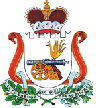 